MATEMÁTICASLas matemáticas constituyen uno de los mayores logros culturales e intelectuales de la humanidad. A lo largo de la historia, las diferentes culturas se han esforzado en describir la naturaleza utilizando las matemáticas y en transmitir todo el conocimiento adquirido a las generaciones futuras. Hoy en día, ese patrimonio intelectual adquiere un valor fundamental ya que los grandes retos globales, como el respeto al medio ambiente, la eficiencia energética o la industrialización inclusiva y sostenible, a los que la sociedad tendrá que hacer frente, requieren de un alumnado capaz de adaptarse a las condiciones cambiantes, de aprender de forma autónoma, de modelizar situaciones, de explorar nuevas vías de investigación y de usar la tecnología de forma efectiva. Por tanto, resulta imprescindible para la ciudadanía del s. XXI la utilización de conocimientos y destrezas matemáticas como el razonamiento, la modelización, el pensamiento computacional o la resolución de problemas.El desarrollo curricular de Matemáticas I y II se orienta a la consecución de los objetivos generales de la etapa, prestando una especial atención al desarrollo y la adquisición de las competencias clave conceptualizadas en los descriptores operativos de Bachillerato que el alumnado debe conseguir al finalizar la etapa. Así, la interpretación de los problemas y la comunicación de los procedimientos y resultados están relacionadas con la competencia en comunicación lingüística y con la competencia plurilingüe. El sentido de la iniciativa, el emprendimiento al establecer un plan de trabajo en revisión y modificación continua enlazan con la competencia emprendedora. La toma de decisiones o la adaptación ante situaciones de incertidumbre son componentes propios de la competencia personal, social y de aprender a aprender. El uso de herramientas digitales en el tratamiento de la información y en la resolución de problemas entronca directamente con la competencia digital en cuyo desarrollo las matemáticas han jugado un papel fundamental. El razonamiento y la argumentación, la modelización y el pensamiento computacional son elementos característicos de la competencia STEM. Las conexiones establecidas entre las matemáticas y otras materias, y la resolución de problemas en contextos sociales, están relacionados con la competencia ciudadana. Por otro lado, el mismo conocimiento matemático como expresión universal de la cultura contribuye a la competencia en conciencia y expresión culturales.En continuidad con la Educación Secundaria Obligatoria, los ejes principales de las competencias específicas de Matemáticas I y II son la comprensión efectiva de conceptos y procedimientos matemáticos junto con las actitudes propias del quehacermatemático, que permitan construir una base conceptual sólida a partir de la resolución de problemas, del razonamiento y de la investigación matemática, especialmente enfocados a la interpretación y análisis de cuestiones de la ciencia y la tecnología. Las competencias específicas se centran en los procesos que mejor permiten al alumnado desarrollar destrezas como la resolución de problemas, el razonamiento y la argumentación, la representación y la comunicación, junto con las destrezas socioafectivas. Por este motivo recorren los procesos de resolución de problemas, razonamiento y prueba, conexiones, comunicación y representación, además del desarrollo socioafectivo.La resolución de problemas y la investigación matemática son dos componentes fundamentales en la enseñanza de las matemáticas, ya que permiten emplear los procesos cognitivos inherentes a esta materia para abordar y resolver situaciones relacionadas con la ciencia y la tecnología, desarrollando el razonamiento, la creatividad y el pensamiento abstracto. Las competencias específicas de resolución de problemas, razonamiento y prueba, y conexiones están diseñadas para adquirir los procesos propios de la investigación matemática como son la formulación de preguntas, el establecimiento de conjeturas, la justificación y la generalización, la conexión entre las diferentes ideas matemáticas y el reconocimiento de conceptos y procedimientos propios de las matemáticas en otras materias, particularmente en las ciencias y en la tecnología. Debe resaltarse el carácter instrumental de las matemáticas como herramienta fundamental para materias científicas, sociales, tecnológicas, humanísticas y artísticas.Otros aspectos importantes de la educación matemática son la comunicación y la representación. El proceso de comunicación ayuda a dar significado y permanencia a las ideas al hacerlas públicas. Por otro lado, para entender y utilizar las ideas matemáticas es fundamental la forma en que estas se representan. Por ello, se incluyen dos competencias específicas enfocadas a la adquisición de los procesos de comunicación y representación tanto de conceptos como de procedimientos matemáticos.Con el fin de asegurar que todo el alumnado pueda hacer uso de los conceptos y de las relaciones matemáticas fundamentales, y también llegue a experimentar su belleza e importancia, se ha incluido una competencia específica relacionada con el aspecto emocional, social y personal de las matemáticas. Se pretende contribuir, de este modo, a desterrar ideas preconcebidas en la sociedad, como la creencia de que solo quien posee un talento innato puede aprender, usar y disfrutar de las matemáticas, o falsos estereotipos fuertemente arraigados, por ejemplo, los relacionados con cuestiones de género.La adquisición de las competencias específicas se valorará con los criterios de evaluación, que ponen el foco en la puesta en acción de las competencias frente a la memorización de conceptos o la reproducción rutinaria de procedimientos.Acompañando a las competencias específicas y a los criterios de evaluación se incluye el conjunto de saberes básicos que integran conocimientos, destrezas y actitudes. Dada la naturaleza de las competencias, en algunos casos la graduación de los criterios de evaluación entre los cursos primero y segundo se realiza a través de los saberes básicos. Estos han sido agrupados en bloques denominados «sentidos» como el conjunto de destrezas relacionadas con el dominio en contexto de contenidos numéricos, métricos, geométricos, algebraicos, estocásticos y socioafectivos que permiten emplear estos contenidos de una manera funcional y con confianza en la resolución de problemas o en la realización de tareas. Es importante destacar que el orden de aparición de los sentidos y, dentro de ellos, de los saberes no supone ninguna secuenciación.El sentido numérico se caracteriza por la aplicación del conocimiento sobre numeración y cálculo en distintos contextos, y por el desarrollo de destrezas y modos de hacer y de pensar basados en la comprensión, la representación y el uso flexible de los números, de objetos matemáticos formados por números y de las operaciones. El sentido de la medida se centra en la comprensión y comparación de atributos de losobjetos del mundo que nos rodea, así como de la medida de la incertidumbre. El sentido espacial comprende los aspectos geométricos de nuestro entorno; identificar relaciones entre ellos, ubicarlos, clasificarlos o razonar con ellos son elementos fundamentales del aprendizaje de la geometría. El sentido algebraico proporciona el lenguaje en el que se comunican las matemáticas. Por ejemplo, son características de este sentido ver lo general en lo particular, reconocer relaciones de dependencia entre variables y expresarlas mediante diferentes representaciones, así como modelizar situaciones matemáticas o del mundo real con expresiones simbólicas. El pensamiento computacional y la modelización se han incorporado en este bloque, pero no deben interpretarse como exclusivos del mismo, sino que deben desarrollarse también en el resto de los bloques de saberes. El sentido estocástico comprende el análisis y la interpretación de datos, la elaboración de conjeturas y la toma de decisiones a partir de la información estadística, su valoración crítica y la comprensión y comunicación de fenómenos aleatorios en una amplia variedad de situaciones. Por último, el sentido socioafectivo implica la adquisición y aplicación de conocimientos, destrezas y actitudes necesarias para entender y manejar las emociones que aparecen en el proceso de aprendizaje de las matemáticas, además de adquirir estrategias para el trabajo matemático en equipo. Este sentido no debe trabajarse de forma aislada, sino a lo largo del desarrollo de la materia.Las matemáticas no son una colección de saberes separados e inconexos, sino que constituyen un campo integrado de conocimiento. El conjunto de competencias específicas, criterios de evaluación y saberes básicos están diseñados para constituir un todo que facilite el planteamiento de tareas sencillas o complejas, individuales o colectivas, dentro del propio cuerpo de las Matemáticas o multidisciplinares. El uso de herramientas digitales para investigar, interpretar y analizar juega un papel esencial, ya que procesos y operaciones que con anterioridad requerían sofisticados métodos manuales pueden abordarse en la actualidad de forma sencilla mediante el uso de calculadoras, hojas de cálculo, programas de geometría dinámica u otro software específico, favoreciendo el razonamiento frente a los aprendizajes memorísticos y rutinarios.I. Competencias específicasCompetencia específicade la materia Matemáticas 1:CE.M.1. Modelizar y resolver problemas de la vida cotidiana y de la ciencia y la tecnología aplicando diferentes estrategias y formas de razonamiento para obtener posibles soluciones.DescripciónLa modelización y la resolución de problemas constituyen un eje fundamental en el aprendizaje de las matemáticas, ya que son procesos centrales en la construcción del conocimiento matemático. La comprensión de una situación o problema es siempre el primer paso hacia su exploración o resolución. Una buena representación o visualización del problema ayuda a su interpretación, así como a la identificación de los datos y las relaciones más relevantes. El desarrollo de esta competencia conlleva los procesos de formulación del problema; la sistematización en la búsqueda de datos u objetos relevantes y sus relaciones; su codificación al lenguaje matemático o a un lenguaje fácil de interpretar por un sistema informático; la creación de modelos abstractos de situaciones reales, y el uso de estrategias de resolución, como la analogía con otros problemas, estimación, ensayo y error, resolverlo de manera inversa (ir hacia atrás), la descomposición en problemas más sencillos o la utilización de técnicas heurísticas, entre otras. Estos procesos aplicados en contextos diversos pueden motivar el aprendizaje y establecer unos cimientos cognitivos sólidos que permitan construir conceptos y experimentar las matemáticas como herramienta para describir, analizar y ampliar la comprensión de situaciones de la vida cotidiana o de la Ciencia y la Tecnología. Asimismo, la resolución de un problema con distintas estrategias permite comparar las ventajas relativas a cada una de ellas. A través de la discusión de los estudiantes en la tarea de resolución de problemas se favorece la construcción de significados compartidos y la mejora del aprendizaje. Los contextos, en la resolución de problemas, proporcionan un amplio abanico de posibilidades para la integración de las distintas experiencias y aprendizajes del alumnado, así como de las diferentes competencias con una perspectiva global, fomentando el respeto mutuo y la cooperación entre iguales, con especial atención a la igualdad de género, la inclusión y la diversidad personal y cultural. Ofrecen una oportunidad para integrar las ocho competencias clave e incluir el planteamiento de los grandes problemas medioambientales y sociales de nuestro mundo o problemas de consumo responsable en su realidad cercana, fomentando que el alumnado se haga partícipe de los mismos y desarrolle la actitud necesaria para implicarse activamente en su futuro. Vinculación con otras competenciasLas competencias específicas CE.M.1., CE.M.2., CE.M.3. y CE.M.4. están directamente relacionadas con la resolución de problemas y la modelización matemática en contextos diversos, por lo tanto, su desarrollo se vincula de forma natural. El desarrollo de esta competencia también tiene, por tanto, una íntima relación con las competencias específicas CE.M.5., CE.M.6. y CE.M.7., que lleva a relacionar los saberes de la materia de matemáticas entre sí y con los de las otras materias, desde un enfoque globalizador. Asimismo, esta competencia está vinculada con el CE.M.8. porque el desarrollo de ésta conlleva procesos de formulación del problema y de verbalización acerca del proceso de resolución realizado y de la validez de las soluciones encontradas. Por último, está relacionada con la competencia específica CE.M.9. en la gestión de las emociones que surgen cuando nos enfrentamos a un problema. También es obvio que tiene especial vinculación con otras competencias específicas de las asignaturas Matemáticas aplicadas a las Ciencias Sociales y Matemáticas Generales de otras modalidades de Bachillerato, en particular con CE.MCS.1 y CE.MG.1. Sin ánimo de exhaustividad, se identifican vínculos con competencias de asignaturas del primer curso: de Biología, Geología y Ciencias Ambientales, como la CE.BGCA.4. (buscar y utilizar estrategias en la resolución de problemas analizando críticamente las soluciones y respuestas halladas y reformulando el procedimiento si fuera necesario…), de Física y Química, como la CE.FQ.1. (resolver problemas y situaciones relacionados con la física y la química…), de Tecnología e Ingeniería I, como la CE.TI.4.  (generar conocimientos y mejorar destrezas técnicas, transfiriendo y aplicando saberes de otras disciplinas científicas con actitud creativa, para calcular, y resolver problemas…), y del segundo curso: de Biología, como la CE.B.4. (plantear y resolver problemas, buscando y utilizando las estrategias adecuadas, analizando críticamente las soluciones y reformulando el procedimiento si fuera necesario…), de Física, como CE.F.1. (utilizar las teorías, principios y leyes que rigen los procesos físicos más importantes, considerando su base experimental y desarrollo matemático en la resolución de problemas…) y la CE.F.5.  (aplicar técnicas de trabajo e indagación propias de la física, así como la experimentación, el razonamiento lógico-matemático y la cooperación, en la resolución de problemas y la interpretación de situaciones relacionadas…), de Geología y Ciencias Ambientales, como la CE.GCA.4. (plantear y resolver problemas, buscando y utilizando las estrategias adecuadas, analizando críticamente las soluciones y reformulando el procedimiento si fuera necesario…), y de Química, como la CE.Q.5.  (aplicar técnicas de trabajo propias de las ciencias experimentales y el razonamiento lógico-matemático en la resolución de problemas de química y en la interpretación de situaciones relacionadas…).Vinculación con los descriptores de las competencias claveEsta competencia específica se conecta con los siguientes descriptores: STEM1, STEM2, STEM3, CD2, CD5, CPSAA4, CPSAA5, CE3.Competencia específica de la materia Matemáticas 2:CE.M.2. Verificar la validez de las posibles soluciones de un problema empleando el razonamiento y la argumentación para contrastar su idoneidad.DescripciónTras la resolución de un problema, el alumnado tiende a dar por finalizada la actividad omitiendo una parte importante y resulta muy constructiva. El análisis de las soluciones obtenidas en la resolución de un problema potencia la reflexión crítica, el razonamiento y la argumentación. La interpretación de las soluciones y conclusiones obtenidas, considerando además de la validez matemática diferentes perspectivas como la sostenibilidad, el consumo responsable, la equidad, la no discriminación o la igualdad de género, entre otras, ayuda a tomar decisiones razonadas y a evaluar las estrategias. Además, el análisis de la solución o soluciones así como el camino realizado para resolver un problema ayuda a consolidar los conocimientos y desarrollar aptitudes para la resolución de problemas (Polya, 1965, Schoenfeld, 1985; Mason et al., 2010). Los razonamientos científico y matemático serán las herramientas principales para realizar esa validación, pero también lo son la lectura atenta, la realización de preguntas adecuadas, la elección de estrategias para verificar la pertinencia de las soluciones obtenidas según la situación planteada, la conciencia sobre los propios progresos y la autoevaluación.El desarrollo de esta competencia conlleva procesos reflexivos propios de la metacognición como la autoevaluación y la coevaluación, el uso eficaz de herramientas digitales, la verbalización o la descripción del proceso y la selección entre diferentes modos de comprobación de soluciones o de estrategias para validarlas y evaluar su alcance.Vinculación con otras competenciasLas competencias específicas CE.M.1., CE.M.2., CE.M.3. y CE.M.4. están directamente relacionadas con la resolución de problemas y la modelización matemática en contextos diversos, por lo tanto, su desarrollo se vincula de forma natural. El desarrollo de esta competencia también tiene, por tanto, una íntima relación con las competencias específicas CE.M.5., CE.M.6. y CE.M.7., que lleva a relacionar los saberes de la materia de matemáticas entre sí y con los de las otras materias, desde un enfoque globalizador. Asimismo, esta competencia está vinculada con el CE.M.8. porque el desarrollo de ésta conlleva procesos de formulación del problema y de verbalización acerca del proceso de resolución realizado y de la validez de las soluciones encontradas. Por último, está relacionada con la competencia específica CE.M.9. en la gestión de las emociones que surgen cuando nos enfrentamos a un problema. También es obvio que tiene especial vinculación con otras competencias específicas de las asignaturas Matemáticas aplicadas a las Ciencias Sociales y Matemáticas Generales de otras modalidades de Bachillerato, en particular con CE.MCS.2 y CE.MG.2. Sin ánimo de exhaustividad, se identifican vínculos con competencias de asignaturas del primer curso: deBiología, Geología y Ciencias Ambientales, como la CE.BGCA.4. (buscar y utilizar estrategias en la resolución de problemas analizando críticamente las soluciones y respuestas halladas y reformulando el procedimiento si fuera necesario…), del segundo curso: de Biología, como la CE.B.4. (plantear y resolver problemas, buscando y utilizando las estrategias adecuadas, analizando críticamente las soluciones y reformulando el procedimiento si fuera necesario…), y de Geología y Ciencias Ambientales, como la CE.GCA.4. (plantear y resolver problemas, buscando y utilizando las estrategias adecuadas, analizando críticamente las soluciones…).Vinculación con los descriptores de las competencias claveEsta competencia específica se conecta con los siguientes descriptores: STEM1, STEM2, CD3, CPSAA4, CC3, CE3.Competencia específica de la materia Matemáticas 3:CE.M.3. Formular o investigar conjeturas o problemas, utilizando el razonamiento, la argumentación, la creatividad y el uso de herramientas tecnológicas, para generar nuevo conocimiento matemático.DescripciónLa formulación de conjeturas y la generación de problemas de contenido matemático son dos componentes importantes y significativos del currículo de Matemáticas y están consideradas una parte esencial del quehacer matemático. Probar o refutar conjeturas con contenido matemático sobre una situación planteada o sobre un problema ya resuelto implica plantear nuevas preguntas, así como la reformulación del problema durante el proceso de investigación.Cuando el alumnado genera problemas o realiza preguntas, mejora el razonamiento y la reflexión al tiempo que construye su propio conocimiento, lo que se traduce en un alto nivel de compromiso y curiosidad, así como de entusiasmo hacia el proceso de aprendizaje de las matemáticas.El desarrollo de esta competencia puede fomentar un pensamiento más diverso y flexible, mejorar la destreza para resolver problemas en distintos contextos y establecer puentes entre situaciones concretas y las abstracciones matemáticas.Vinculación con otras competenciasEsta competencia se relaciona con todas las competencias específicas de la materia de Matemáticas. En especial, tiene una conexión muy cercana con las competencias de resolución de problemas, CE.M.1 y CE.M.2, con CE.M.4, que incide en otro tipo de razonamiento, y con CE.M.8 que aborda aspectos de comunicación matemática. También es obvio que tiene especial vinculación con todas las competencias específicas de las asignaturas Matemáticas aplicadas a las Ciencias Sociales y Matemáticas Generales de otras modalidades de Bachillerato, en particular con CE.MCS.3 y CE.MG.3. Por otro lado, el desarrollo de esta competencia matemática en razonamiento y argumentación debería tener como objetivo adicional que el alumnado la ponga en juego en el ámbito de su vida cotidiana y en otras materias. Los vínculos que establezcan con competencias de otras materias deberían facilitar la transferencia a otros contextos y modos de razonamiento. Sin ánimo de ser exhaustivo, el razonamiento matemático, la argumentación y la formulación de preguntas y verificación de conjeturas es básico en el desarrollo del pensamiento científico para averiguar las causas que originan los fenómenos del mundo natural y por eso tiene vínculos evidentes con competencias específicas de las materias del Bachillerato de Ciencias y Tecnologías, como CE.FQ.2 de Física y Química de 1º de Bachillerato y CE.F.1., CE.F.5. y CE.Q.5 de las materias de Física y de Química para 2º de Bachillerato. Además, también se relaciona con CE.BGCA.3 y CE.BGCA.4. de Biología, Geología y Ciencias Ambientales de 1º de Bachillerato y con CE.B.3., CE.B.4, CE.GCA.4. de las materias de Biología y de Geología y Ciencias Ambientales de 2º de Bachillerato. También existen conexiones con el resto de materias del Bachillerato de Ciencias y Tecnología a través de CE.DT.2. de Dibujo Técnico, y con CE.TI.4. de Tecnología e Ingeniería. Finalmente, destacamos la relación con CE.CG.4. de la materia Ciencias Generales de la modalidad de Bachillerato General. Por último, los aspectos referidos al desarrollo de la argumentación que afectan a esta competencia también se relacionan con competencias de materias comunes como CE.FI.3., CE.HF.2., CE.LCL.3., CE.LCLT.5., CE.LEI.2. y CE.LEF.2.Vinculación con los descriptores de las competencias claveEsta competencia específica se conecta con los siguientes descriptores: CCL1, STEM1, STEM2, CD1, CD2, CD3, CD5, CE3.Competencia específica de la materia Matemáticas 4:CE.M.4. Utilizar el pensamiento computacional de forma eficaz, modificando, creando y generalizando algoritmos que resuelvan problemas mediante el uso de las matemáticas, para modelizar y resolver situaciones de la vida cotidiana y del ámbito de la ciencia y la tecnología.DescripciónEl pensamiento computacional entronca directamente con la resolución de problemas y el planteamiento de procedimientos algorítmicos. Con el objetivo de llegar a una solución del problema que pueda ser ejecutada por un sistema informático, será necesario utilizar la abstracción para identificar los aspectos más relevantes y descomponer el problema en tareas más simples que se puedan codificar en un lenguaje apropiado. Asimismo, los procesos del pensamiento computacional pueden culminar con la generalización. Llevar el pensamiento computacional a la vida diaria y al ámbito de la ciencia y la tecnología supone relacionar las necesidades de modelado y simulación con las posibilidades de su tratamiento informatizado.El desarrollo de esta competencia conlleva la creación de modelos abstractos de situaciones cotidianas y del ámbito de la ciencia y la tecnología, su automatización y la codificación en un lenguaje fácil de interpretar de forma automática.Vinculación con otras competenciasPor su naturaleza el pensamiento computacional está vinculado con el resto de las competencias específicas, si bien más estrechamente con la CE.M.1, CE.M.2, CE.M.3, CE.M.5 y CE.M.7 ya que permite modelar de forma dinámica situaciones tanto de conceptos y relaciones matemáticas como situaciones contextualizadas del ámbito de la Ciencia y la Tecnología en la que haya que manejar grandes cantidades de datos. Otra característica importante del pensamiento computacional es también la simulación y que permite investigar, conjeturar, hacerse preguntas y buscar diferentes estrategias y soluciones, verificando la validez de las mismas.  Por ello, colabora a elaborar argumentos para justificar la respuesta con un cierto rigor matemático y poderla comunicar de forma individual y colectiva vinculándose así con la CE.M.8. También es obvio que tiene especial vinculación con otras competencias específicas de las asignaturas Matemáticas aplicadas a las Ciencias Sociales y Matemáticas Generales de otras modalidades de Bachillerato, en particular con CE.MCS.4 y CE.MG.4.Se identifican vínculos con competencias de la materia de ciencias generales como la CE.CG.4 (Aplicar el pensamiento científico y los razonamientos lógico-matemáticos, mediante la búsqueda y selección de estrategias y herramientas apropiadas, para resolver problemas relacionados con las ciencias experimentales); con la materia de Dibujo Técnico  en la CE.DT.2 (Utilizar razonamientos inductivos, deductivos y lógicos en problemas de índole gráfico-matemáticos, aplicando fundamentos de la geometría plana para resolver gráficamente operaciones matemáticas, relaciones, construcciones y transformaciones) y con la materia de Física y Química la CE.FQ.4 (Utilizar de forma autónoma, crítica y eficiente plataformas digitales y recursos variados, tanto para el trabajo individual como en equipo, consultando y seleccionando información científica veraz, creando materiales en diversos formatos y comunicando de manera efectiva en diferentes entornos de aprendizaje, para fomentar la creatividad, el desarrollo personal y el aprendizaje individual y social.), o también en CE.TI.5 (Diseñar, crear y evaluar sistemas tecnológicos, aplicando conocimientos de programación informática, regulación automática y control, así como las posibilidades que ofrecen las tecnologías emergentes, para estudiar, controlar y automatizar tareas."Vinculación con los descriptores de las competencias claveEsta competencia específica se conecta con los siguientes descriptores: STEM1, STEM2, STEM3, CD2, CD3, CD5, CE3.Competencia específica de la materia Matemáticas 5:CE.M.5. Establecer, investigar y utilizar conexiones entre las diferentes ideas matemáticas estableciendo vínculos entre conceptos, procedimientos, argumentos y modelos para dar significado y estructurar el aprendizaje matemático.DescripciónEstablecer conexiones entre las diferentes ideas matemáticas proporciona una comprensión más profunda de cómo varios enfoques de un mismo problema pueden producir resultados equivalentes. El alumnado puede utilizar ideas procedentes de un contexto para probar o refutar conjeturas generadas en otro contexto diferente y, al conectar las ideas matemáticas, puede desarrollar una mayor comprensión de los conceptos, procedimientos y argumentos. Percibir las matemáticas como un todo implica estudiar sus conexiones internas y reflexionar sobre ellas, tanto las existentes entre los bloques de saberes como entre las matemáticas de un mismo o distintos niveles, o las de diferentes etapas educativas.El desarrollo de esta competencia conlleva enlazar las nuevas ideas matemáticas con ideas previas, reconocer y utilizar las conexiones entre ellas en la resolución de problemas y comprender cómo unas ideas se construyen sobre otras para formar un todo integrado.Vinculación con otras competenciasEsta competencia trata de evitar una excesiva compartimentación en temas, lecciones o bloques, para buscar que el estudiante interiorice ya en esta etapa de acercamiento a una matemática más avanzada una cohesión entre todos los diversos sentidos matemáticos, dando margen al alumnado para reflexionar sobre las situaciones presentadas y aportar soluciones que no necesariamente tienen que estar completamente ligadas al contenido que se esté trabajando en ese momento. Las competencias más vinculadas con esta competencia son las CE.M.1 (Interpretar, modelizar y resolver problemas de la vida cotidiana y propios de las matemáticas…) y CE.M.2 (Analizar las soluciones de un problema usando diferentes técnicas y herramientas…) y la CE.M.6 (Descubrir los vínculos con otras materias y profundizar en sus conexiones…).También es obvio que tiene especial vinculación con otras competencias específicas de las asignaturas Matemáticas aplicadas a las Ciencias Sociales y Matemáticas Generales de otras modalidades de Bachillerato, en particular con CE.MCS.5 y CE.MG.5.Adquirir esta competencia implica tener una visión global de las matemáticas lo que hace que estas tengan una aplicación mucho más potente en otras materias, particularmente en las de tipo científico como CE.FQ.1 (explicar los fenómenos fisicoquímicos en términos de las leyes científicas adecuadas) o CE.BG.1 (Interpretar y transmitir información y datos científicos, argumentando sobre ellos…) pero también en otras como CE.T.2. (Aplicar de forma apropiada y segura distintas técnicas y conocimientos interdisciplinares…).Vinculación con los descriptores de las competencias claveEsta competencia específica se conecta con los siguientes descriptores: STEM1, STEM3, CD2, CD3, CCEC1.Competencia específica de la materia Matemáticas 6:CE.M.6. Descubrir los vínculos de las matemáticas con otras materias y profundizar en sus conexiones, interrelacionando conceptos y procedimientos, para modelizar, resolver problemas y desarrollar la capacidad crítica, creativa e innovadora en situaciones diversas.DescripciónObservar relaciones y establecer conexiones matemáticas es un aspecto clave del quehacer matemático. La profundización en los conocimientos matemáticos y en la destreza para utilizar un amplio conjunto de representaciones, así como en el establecimiento de conexiones entre las matemáticas y otras materias, especialmente con las ciencias y la tecnología confieren al alumnado un gran potencial para resolver problemas en situaciones diversas.Estas conexiones también deberían ampliarse a las actitudes propias del quehacer matemático de forma que estas puedan ser transferidas a otras materias y contextos. En esta competencia juega un papel relevante la aplicación de las herramientas tecnológicas en el descubrimiento de nuevas conexiones.El desarrollo de esta competencia conlleva el establecimiento de conexiones entre ideas, conceptos y procedimientos matemáticos, otras materias y la vida real. Asimismo, implica el uso de herramientas tecnológicas y su aplicación en la resolución de problemas en situaciones diversas, valorando la contribución de las matemáticas a la resolución de los grandes retos y objetivos ecosociales, tanto a lo largo de la historia como en la actualidad.Vinculación con otras competenciasPara identificar las matemáticas en otras materias es necesario ser consciente de lo que las matemáticas aportan al conjunto de saberes que se adquieren en la etapa, así como su carácter instrumental como herramienta en ramas del conocimiento científico-tecnológico, social, humanístico y artístico. Por ello, aun teniendo conexión con todas las demás , las conexiones fundamentales se dan con CE.M.1 (modelizar problemas de la vida cotidiana), CE.M.2 (analizar las soluciones de un problema) , CE.M.3 (conjeturar) y CE.M.4 (pensamiento computacional) y CE.M.8 (comunicar)  ya que para desarrollarla es necesario trabajar con herramientas tecnológicas de diferentes tipos que faciliten el trabajo con grandes cantidades de datos, que faciliten la visualización de ideas y que permitan invertir el tiempo de trabajo en generar preguntas  e investigar estrategias para darles respuesta estando atentos a las relaciones y vínculos con otras materias diversas de conocimiento y finalmente ser capaces de comunicar los resultados obtenidos.También es obvio que tiene especial vinculación con otras competencias específicas de las asignaturas Matemáticas aplicadas a las Ciencias Sociales y Matemáticas Generales de otras modalidades de Bachillerato, en particular con CE.MCS.6 y CE.MG.6.En esta asignatura son las asignaturas del campo científico las que más vinculación pueden tener con esta competencia matemática, en particular en el caso de Física y Química, la CE.FQ.1 (explicar los fenómenos fisicoquímicos en términos de las leyes científicas adecuadas) y Biología y Geología, la CE.BG.1 (Interpretar y transmitir información y datos científicos, argumentando sobre ellos…). Las leyes científicas acostumbran a tener una formulación matemática, lo que hace necesario que el alumnado sea consciente de la necesidad de manejar bien la estructura matemática de que se trate para comprender bien el fenómeno físico de que se trate, modelizarlo adecuadamente y no cometer errores de interpretación de los resultados.Vinculación con los descriptores de las competencias claveEsta competencia específica se conecta con los siguientes descriptores: STEM1, STEM2, CD2, CPSAA5, CC4, CE2, CE3, CCEC1.Competencia específica de la materia Matemáticas 7:CE.M.7. Representar conceptos, procedimientos e información matemáticos seleccionando diferentes tecnologías, para visualizar ideas y estructurar razonamientos matemáticos.DescripciónLas representaciones de conceptos, procedimientos e información matemática facilitan el razonamiento y la demostración, se utilizan para visualizar ideas matemáticas, examinar relaciones y contrastar la validez de las respuestas, y se encuentran en el centro de la comunicación matemática.El desarrollo de esta competencia conlleva el aprendizaje de nuevas formas de representación matemática y la mejora del conocimiento sobre su utilización, recalcando las maneras en que representaciones distintas de los mismos objetos pueden transmitir diferentes informaciones y mostrando la importancia de seleccionar representaciones adecuadas a cada tarea.Vinculación con otras competenciasEsta competencia se vincula con la CE.M.5 que conlleva el establecimiento de conexiones entre ideas, conceptos y procedimientos matemáticos, que representados de diversas formas usando variadas herramientas tecnológicas, permite fomentar un pensamiento más flexible y diverso, mejorando el razonamiento y estrategias (CE.M.1 y CE.M.4), la argumentación (CE.M.3) y la comunicación de los resultados obtenidos (CE.M.8). También es obvio que tiene especial vinculación con otras competencias específicas de las asignaturas Matemáticas aplicadas a las Ciencias Sociales y Matemáticas Generales de otras modalidades de Bachillerato, en particular con CE.MCS.7 y CE.MG.7.Dominar esta competencia implica saber seleccionar aquella información que es adecuada y coherente de entre todas aquellas de las que están a disposición. Aunque en esta asignatura tiene un carácter evidentemente matemático, no deja de ser una competencia que conecta con las de otras materias en las que se requiere analizar fuentes de información que incluyen elementos matemáticos para tomar decisiones o valorar estrategias, como por ejemplo CE.DT.2 (Utilizar razonamientos inductivos, deductivos y lógicos en problemas de índole gráfico-matemáticos, aplicando fundamentos de la geometría plana…), CE.DT.3 (Desarrollar la visión espacial, utilizando la geometría descriptiva …) y CE.CG.4 (Aplicar el pensamiento científico y los razonamientos lógico-matemáticos, mediante la búsqueda y selección de estrategias y herramientas apropiadas, para resolver problemas relacionados con las ciencias experimentales).Vinculación con los descriptores de las competencias claveEsta competencia específica se conecta con los siguientes descriptores: STEM3, CD1, CD2, CD5, CE3, CCEC4.1, CCEC4.2.Competencia específica de la materia Matemáticas 8:CE.M.8. Comunicar de forma individual y colectiva conceptos, procedimientos y argumentos matemáticos, usando lenguaje oral, escrito o gráfico, utilizando la terminología matemática apropiada, para dar significado y coherencia a las ideas matemáticas.DescripciónEn la sociedad de la información se hace cada día más patente la necesidad de una comunicación clara y veraz, tanto oralmente como por escrito. Interactuar con otros ofrece la posibilidad de intercambiar ideas y reflexionar sobre ellas, colaborar, cooperar, generar y afianzar nuevos conocimientos convirtiendo la comunicación en un elemento indispensable en el aprendizaje de las matemáticas.El desarrollo de esta competencia conlleva expresar públicamente hechos, ideas, conceptos y procedimientos complejos verbal, analítica y gráficamente, de forma veraz y precisa, utilizando la terminología matemática adecuada, con el fin de dar significado y permanencia a los aprendizajes.Vinculación con otras competenciasLa comunicación de hechos matemáticos está relacionada principalmente con la producción de argumentos matemáticos en sentido amplio, lo que enlaza por un lado con la CE.M.7 (Representar ideas matemáticas), la CE.M.3 (razonamiento y argumentación aplicadas a la formulación de conjeturas) y la CE.M.4 (organización de datos vía el pensamiento computacional). También es obvio que tiene especial vinculación con otras competencias específicas de las asignaturas Matemáticas aplicadas a las Ciencias Sociales y Matemáticas Generales de otras modalidades de Bachillerato, en particular con CE.MCS.8 y CE.MG.8.En otras materias como Tecnología y Digitalización (CE.TD.4) se busca intercambiar ideas o soluciones a problemas tecnológicos o digitales y comunicar y difundir información y propuestas; también en Economía y Emprendimiento (CE.EE.5) se trata de presentar y exponer ideas utilizando estrategias comunicativas con una comunicación efectiva y respetuosa. En ambos casos, las ideas tecnológicas o económicas pueden tener un fuerte componente matemático. Vinculación con los descriptores de las competencias claveEsta competencia específica se conecta con los siguientes descriptores de las competencias clave de la etapa: CCL1, CCL3, CP1, STEM2, STEM4, CD2, CD3, CE3, CCEC3.Competencia específica de la materia Matemáticas 9:CE.M.9. Utilizar destrezas personales y sociales, identificando y gestionando las propias emociones, respetando las de los demás y organizando activamente el trabajo en equipos heterogéneos, aprendiendo del error como parte del proceso de aprendizaje y afrontando situaciones de incertidumbre, para perseverar en la consecución de objetivos en el aprendizaje de las matemáticas.DescripciónLa resolución de problemas o de retos más globales en los que intervienen las matemáticas representa a menudo un desafío que involucra multitud de emociones que conviene gestionar correctamente. Las destrezas socioafectivas dentro del aprendizaje de las matemáticas fomentan el bienestar del alumnado, la regulación emocional y el interés por su estudio.Por otro lado, trabajar los valores de respeto, igualdad o resolución pacífica de conflictos, al tiempo que se superan retos matemáticos de forma individual o en equipo, permite mejorar la autoconfianza y normalizar situaciones de convivencia en igualdad, creando relaciones y entornos de trabajo saludables. Asimismo, fomenta la ruptura de estereotipos e ideas preconcebidas sobre las matemáticas asociadas a cuestiones individuales como, por ejemplo, las relacionadas con el género o con la existencia de una aptitud innata para las matemáticas.El desarrollo de esta competencia conlleva identificar y gestionar las propias emociones en el proceso de aprendizaje de las matemáticas, reconocer las fuentes de estrés, ser perseverante en la consecución de los objetivos, pensar de forma crítica y creativa, crear resiliencia y mantener una actitud proactiva ante nuevos retos matemáticos. Asimismo, implica mostrar empatía por los demás, establecer y mantener relaciones positivas, ejercitar la escucha activa y la comunicación asertiva en el trabajo en equipo y tomar decisiones responsables.Vinculación con otras competenciasEsta competencia se vincula con todas las competencias de la materia a través de los procesos de resolución de problemas. Es obvio que también tiene vinculación con las competencias específicas CE.MCS.9 y CE.MG.9 de las asignaturas Matemáticas aplicadas a las Ciencias Sociales y Matemáticas Generales de otras modalidades de Bachillerato.Sin ánimo de exhaustividad, se relaciona también con otras competencias específicas de materias comunes como CE.EF.2, CE.EF.3, CE.FI.5, CE.LCL.10, CE.LE.3 o CE.HE.7. También está relacionada con competencias de otras materias del Bachillerato de Ciencias y Tecnología como CE.FQ.5 o CE.TI.1. Vinculación con los descriptores de las competencias claveEsta competencia específica se conecta con los siguientes descriptores: CP3, STEM5, CPSAA1.1, CPSAA1.2, CPSAA3.1, CPSAA3.2, CC2, CC3, CE2.II. Criterios de evaluaciónLa evaluación del alumnado será formativa, continua y diferenciada y tendrá en cuenta su progreso en el conjunto de los procesos de aprendizaje. La evaluación debe cumplir, en primer lugar, una función de comunicación. Se trata de que el profesorado recoja evidencias del aprendizaje del alumnado y actúe en consecuencia con las estrategias didácticas y pedagógicas adecuadas, informando al alumnado de su progreso y cómo mejorar, así como a las familias y tutores legales. Los procesos de evaluación deben ser coherentes y estar alineados con la búsqueda de una cultura de aula inclusiva en la que el conocimiento se construye entre todos a través de la negociación de significados en un ambiente de resolución de problemas. Por lo tanto, otra función de la evaluación es la de empoderar esa cultura de aula y facilitar su conformación. Es decir, la evaluación no debe plantearse como algo ajeno a los procesos de enseñanza y aprendizaje, sino como un elemento integrado. En el apartado IV.2. Evaluación de los aprendizajes, se desarrollará más estas ideas. La observación y análisis de las producciones del alumnado, a partir de los instrumentos pertinentes, proporciona múltiples oportunidades para evaluar el desarrollo de cada competencia en relación con los diferentes saberes matemáticos. En cuanto a los instrumentos de evaluación, se recomienda emplear instrumentos variados, diversos, flexibles y adaptados a las distintas situaciones de aprendizaje que permitan la valoración objetiva de todo el alumnado, y que garanticen, asimismo, que las condiciones de realización de los procesos asociados a la evaluación se adaptan a las necesidades del alumnado con necesidad específica de apoyo educativo.Los criterios de evaluación que se presentan a continuación son el referente para evaluar el desarrollo de las competencias específicas. Se trata de criterios amplios, que han tratado de matizarse ligeramente en cada caso en función de los cursos (Matemáticas I y Matemáticas II). En cualquier caso, los criterios deben interpretarse en conjunción con las situaciones de aprendizaje que se planteen en cada curso y en torno a los saberes de cada uno de los sentidos matemáticos.III. Saberes básicosIII.1. Descripción de los diferentes bloques en los que se estructuran los saberes básicosA. Sentido numéricoEl sentido numérico, según Sowder (1992, p.381) es “una red conceptual bien organizada que permite relacionar los números y las operaciones y sus propiedades, y resolver los problemas numéricos de una forma creativa y flexible”. Por tanto, el sentido numérico no se reduce a aprender a reproducir los algoritmos tradicionales de cálculo, sino que debe orientarse al desarrollo de habilidades y modos de pensar basados en la comprensión, la representación y el uso flexible de los números, de objetos matemáticos formados por números y de las operaciones.Así, las principales capacidades que caracterizan el sentido numérico son variadas. En primer lugar, está la capacidad de reconocer cómo y cuándo usar los números, para la cual es necesario comprender cómo están organizados los distintos sistemas de numeración y las relaciones entre los distintos conjuntos numéricos, así como su representación. Seguidamente, es importante reconocer o estimar el tamaño absoluto de un número, cantidad o medida y su tamaño relativo respecto a otro para poder realizar comparaciones. De este modo, se utilizan puntos de referencia para poder realizar estimaciones, comparaciones y cálculos. Este sentido también conlleva la habilidad para componer y descomponer los números con el objetivo de efectuar operaciones con fluidez y el uso de diferentes representaciones (gráficas, manipulativas o pictóricas) para resolver problemas de forma eficaz. Para ello, es necesario comprender el significado de las operaciones y su efecto en el resultado obtenido. Por último, en este sentido también encontramos la capacidad para desarrollar estrategias adecuadas en función de la tarea a realizar y de evaluar si los datos numéricos presentes en el problema o su resultado son razonables (Arce, Conejo y Muñoz, 2019).A lo largo de esta etapa, se debe experimentar con otros conjuntos en los que aparecen números con propiedades y patrones nuevos, utilizando, por ejemplo, un software de geometría dinámica como es el Geogebra y que mejorará la comprensión de las operaciones en estos sistemas numéricos que son nuevos para ellos como los vectores o las matrices. El sentido numérico está vinculado al sentido algebraico en la resolución de sistemas de ecuaciones y al sentido espacial en la comprensión y uso de los vectores. Al representar los sistemas de ecuaciones usando matrices se debe reconocer cómo las operaciones en las matrices corresponden a manipulaciones de tales sistemas.La resolución de problemas y la práctica de la técnica formal, deben desarrollarse en paralelo. En lo referente a los problemas, se trata de situaciones que el alumnado tiene que resolver de manera autónoma, buscando sus propias estrategias. Por otro lado, es importante que el alumnado sea capaz de decidir qué herramientas utilizar para realizar cálculos con fluidez utilizando la tecnología cuando sea necesario.La construcción del significado va ligada siempre a la vía de la resolución de problemas. La definición de lo que es un problema en matemáticas es compleja y admite matices, pero siempre es algo mucho más que un ejercicio con contexto. Siguiendo a Blanco y Pino (en Blanco, et al., 2015), se pueden destacar los siguientes aspectos para que una actividad pueda ser considerada como problema: la necesidad de tener un objetivo al que no podemos llegar fácilmente con un proceso inmediato; las dudas y/o bloqueos generados por la situación planteada o por el desconocimiento de ese método claro que nos lleve a la solución; el aceptar el reto consciente para llegar a él lo que puede ser considerado por el resolutor como un desafío personal y uso de conceptos y procesos matemáticos. El alumnado debe ser consciente, al resolver problemas, de que suele haber diferentes maneras de resolverlo, de que se puede llegar al mismo resultado por caminos diferentes, de que puede haber diferentes soluciones a un problema, no existir solución, o que esta no sea numérica.B. Sentido de la medidaEl sentido de la medida nos permite comprender y comparar atributos o cualidades del mundo que nos rodea, por lo que forma parte de nuestra vida social, profesional y personal. Este sentido se caracteriza por la capacidad de contabilizar y estimar una cantidad de magnitud. En la etapa de educación secundaria obligatoria se ampliaron las experiencias de medición directa de áreas y volúmenes para profundizar su comprensión del área de figuras bidimensionales y del área y el volumen de objetos tridimensionales. Los instrumentos de medida y las fórmulas de medición indirecta constituyeron la piedra angular sobre la que se apoyó el desarrollo del sentido de la medida en esa etapa. En el último curso de esa etapa académica en la asignatura de Matemáticas B, el sentido de la medida se trabaja a través de la trigonometría y el estudio de la tasa de variación media.En este Bachillerato, se profundiza en el camino iniciado en ese último curso dentro de una matemática ya más avanzada, focalizándose en saberes agrupados en torno a la medición y el cambio. Así, se introducen objetos matemáticos nuevos y que son elementos básicos del cálculo o análisis matemático, como la integral definida, para medir áreas y volúmenes, y el límite y la derivada para estudiar cambios. También se profundiza en el estudio de otros saberes ya conocidos como la trigonometría, la probabilidad o la continuidad de una función. Por tanto, el sentido de la medida se puede desarrollar en relación con otros saberes matemáticos en vez de hacerlo de forma aislada puesto que muchos contenidos están relacionados con los que los estudiantes aprenden en geometría, en análisis o en probabilidad. También el sentido de la medida ofrece la oportunidad de aprender y aplicar otros saberes matemáticos: operaciones numéricas, ideas geométricas, relaciones, conceptos estadísticos y funciones. Las conexiones del sentido de la medida con otras materias son múltiples y variadas. Se vincula naturalmente con muchas otras partes del currículo a través de estudios sociales, científicos, artísticos o de educación física. Hemos de tener en cuenta que el papel de la medida en matemáticas presenta matices que hay que considerar y que son extensibles a cualquier proceso de modelización. Por último, no podemos perder de vista que la medida juega un papel fundamental en el progreso científico-tecnológico actual y en la evolución de la humanidad.C. Sentido espacialEl sentido espacial es necesario para comprender y apreciar los aspectos geométricos de nuestro entorno. Implica representar y registrar formas y figuras, reconocer propiedades, identificar las relaciones entre ellas, ubicarlas y describir sus movimientos, sus transformaciones composiciones y descomposiciones.Haciendo un análisis a través de su evolución histórica, la geometría analítica introducida por Descartes y Fermat, proporcionó nuevas técnicas que permitieron dar solución a problemas geométricos no resueltos y plantear otro tipo de situaciones que merecían ser analizadas matemáticamente. Tal fue la potencia de esta nueva herramienta, que se impuso el estudio de los elementos geométricos desde un punto de vista algebraico durante muchos años, casi llegando a ignorar a la “antigua” geometría. Esta circunstancia histórica, parece verse reflejada en el estudio de los elementos del espacio en Bachillerato, de forma bastante análoga, la geometría analítica había desplazado casi por completo a la geometría sintética. Afortunadamente, el uso de las herramientas tecnológicas como las aplicaciones de geometría dinámica, han permitido dar un nuevo enfoque al estudio de la geometría del plano, del espacio y de los objetos geométricos que los habitan.El estudio de las características de los elementos geométricos que se van a trabajar, debe permitir que se desarrollen argumentos propios sobre las posibles relaciones entre ellos. Explorar estas relaciones, hacer conjeturas y comprobarlas, forma parte del desarrollo del sentido espacial en el bachillerato científico y tecnológico.Los programas de geometría dinámica tratan de ayudar al alumnado en la visualización de los modelos geométricos utilizando, además, diferentes perspectivas. Las habilidades espaciales que cada persona tiene, se ven apoyadas por los nuevos soportes digitales, lo que puede ayudar al alumnado con dificultades a realizar transformaciones mentales a veces complicadas.El sentido espacial se debe trabajar a través de la resolución de problemas dando especial importancia a los procesos de razonamiento, demostración, comunicación, conexión y representación. Se evitarán las tareas repetitivas, la sistematización y la memorización de fórmulas. Siguiendo la línea metodológica de la Educación Secundaria Obligatoria, las situaciones de aprendizaje se deben diseñar atendiendo al modelo de razonamiento introducido por Dina y Pierre van Hiele (van Hiele, 1986). En principio, se habría completado la adquisición de los dos primeros niveles en la ESO y se habría comenzado la adquisición del tercero. El tercer nivel (Ordenación, clasificación o abstracción) se afianzaría en Bachillerato, etapa en la que se comenzaría a introducir el cuarto nivel (deducción formal) en algunos aspectos de la demostración: el alumnado prueba teoremas sencillos deductivamente y establecen relaciones entre teoremas y es capaz de demostrar un resultado sencillo de diferentes formas y de comprender la equivalencia entre resultados o definiciones.D. Sentido algebraicoDesarrollar el sentido algebraico en bachillerato tiene valor en sí mismo ya que proporciona el lenguaje en el que se comunican las matemáticas. Este lenguaje no es solo la resolución de ecuaciones y la manipulación aséptica de expresiones algebraicas, es mucho más.  Aunque la descripción acerca de qué se considera pensamiento algebraico es compleja, hay dos características importantes que lo definen, como son: ver lo general en lo particular y también ver lo particular desde lo general a través de reconocimiento de patrones y relaciones de dependencia entre variables por medio de diferentes representaciones y modelizar situaciones matemáticas del mundo real con expresiones simbólicas.La etapa de bachillerato es el inicio hacia el desarrollo de una matemática más avanzada que la trabajada en la etapa de Educación Secundaria, en la que el aspecto de la modelización va a cobrar una relevancia especial. En la opción de Matemáticas I y II hay que atender especialmente a que el alumnado adquiera habilidades para definir, conjeturar, demostrar –entendiendo la demostración como aquel argumento que nos convence sobre la validez acerca de algún resultado o propiedad y que es también capaz de convencer a otros-, validar las conjeturas y formalizar diferentes aspectos en el desarrollo de las tareas. El pensamiento algebraico va estrechamente acompañado del pensamiento relacional definido como una disposición del individuo para usar, explicar y conectar distintas propiedades en su pensamiento matemático, y del pensamiento funcional puesto que va a construir, describir y razonar con funciones en muchos momentos.Por lo tanto, desarrollar el sentido algebraico debe suponer seguir contribuyendo a desarrollar un cambio en el pensamiento del alumnado que le permita a través de esas diferentes conexiones entre diversos sistemas de representación y de ese lenguaje propio del álgebra disponer de una herramienta potente para poder entender, comprender y modelar situaciones que se presentan en el mundo y extraer conclusiones razonables.Es importante atender en esta etapa al concepto de variable, de relación entre variables, de relación de cambio entre variables, y al uso de diferentes sistemas de representación para poder elegir el más adecuado a un contexto. El concepto de variable (ya complejo en sí mismo) no resulta fácil al alumnado; esa comprensión puede verse facilitada por el uso de diversas representaciones y éstas pueden apoyarse en herramientas informáticas que hoy en día debido al gran avance de las mismas son muchas, variadas y en mayor o menor medida de fácil acceso al alumnado y al profesorado y nos  proporcionan métodos más accesibles para la  resolución de problemas, y para manipular aspectos simbólicas complejos de forma rápida, visual y fiable.El álgebra en bachillerato ha de ser tratada como un saber o sentido en continua relación con el resto de los sentidos matemáticos y no como algo independiente, sino como un componente transversal ya que es el lenguaje con el que comunicar también conceptos asociados a otros sentidos matemáticos.E. Sentido estocásticoEl desarrollo del sentido estocástico está asociado a la alfabetización estadística y probabilística. La primera alude a la capacidad para interpretar datos, evaluarlos críticamente, realizar juicios y valoraciones para expresar opiniones respecto a información estadística, argumentos relacionados con los datos o fenómenos estocásticos. La segunda se relaciona con la capacidad para acceder, utilizar, interpretar y comunicar información e ideas relacionadas con la probabilidad, con el fin de participar y gestionar eficazmente diversas situaciones de incertidumbre y riesgo del mundo real, ya sea en la vida cotidiana, política o en contextos científico tecnológicos. El sentido estocástico, tanto desde la estadística como desde la probabilidad, tiene como elemento importante y distinto de otros ámbitos de la matemática el trabajar con la variabilidad de las situaciones frente al determinismo, por lo que cobra especial importancia y es un sentido clave para crear una ciudadanía informada con suficientes conocimientos y competencias para que ante fenómenos aleatorios y tratamiento e interpretación de datos e informaciones sean personas difícilmente manipulables y sean capaces de tomar decisiones y formarse opiniones de forma crítica y razonable. Varios autores señalan la importancia de desarrollar los siguientes aspectos para crear una ciudadanía con un sentido estocástico que permita tomar decisiones en situaciones de incertidumbre: reconocer la necesidad de los datos para analizarlos y para evitar realizar juicios sin argumentación que pueden llevar a la confusión de ideas, el poder manejar esos datos utilizando diferentes representaciones (tablas, gráficos, estadísticos), percibir la idea de variable aleatoria como algo intrínseco a la estadística y reconocer los elementos que pueden influir en esa variación y aceptar que a veces esas variaciones no quedan explicadas, buscar, estudiar e investigar modelos que se ajusten a las distribuciones de datos y que permitan realizar inferencias y predicciones y controlar el error al realizarlas. Muchas de las ramas asociadas a las Ciencias relacionadas con la medicina, la tecnología, la economía, la pedagogía, la psicología… trabajan a partir de colecciones grandes de datos para hacer predicciones y explicar situaciones, por lo que desarrollar el sentido estocástico en esta opción de las matemáticas es altamente recomendable.De los diferentes enfoques de la probabilidad (intuitivo, laplaciano, frecuencial, subjetivo y axiomático) se cuenta con completar los trabajados en Educación Secundaria trabajando de forma más intensa en esta etapa con el subjetivo y también axiomático como medida de la incertidumbre, desarrollando entonces de forma simultánea el sentido de la medida junto con el estocástico. Para ello, las actividades conviene que sean abiertas, que requieran de una búsqueda de datos, de interpelar sobre los resultados, de conectar los resultados recogidos con los modelos teóricos que los pueden explicar, cambiando tamaños de las muestras, dialogando sobre los cambios producidos e interpretando los parámetros de la distribución. Tanto para los aspectos estadísticos como probabilísticos, las tecnologías de la información y la comunicación resultan fundamentales, tanto mediante la utilización de programas software específicos (hoja de cálculo) como con applets que pueden encontrarse en internet, de forma que podamos centrar más el esfuerzo en la comprensión que en cálculo repetitivo de probabilidades o coeficientes de correlación. El acceso que nos proporciona internet a páginas web estadísticas que proporcionan datos y gráficos actualizados, de temas de actualidad y de interés para el alumnado es también un buen repositorio al que acudir para realizar actividades en aula que favorezcan el sentido estocástico.F. Sentido socioafectivoLa influencia del dominio socioafectivo en la enseñanza y el aprendizaje de las matemáticas ha dado lugar a una intensa línea de investigación en educación matemática. Gomez-Chacon (2000b) recoge que esto es debido al fuerte impacto que tiene en cómo el alumnado aprende y emplea las matemáticas; a la influencia de los afectos en el autoconcepto como estudiante de matemáticas; a las interacciones entre dominio afectivo y cognición; a la influencia en cómo se estructura la realidad social de la clase; y a que puede constituir un obstáculo para el aprendizaje significativo.Es clásica la categorización del dominio afectivo en creencias, actitudes y emociones (McLeod, 1992), tres componentes interrelacionados que se diferencian principalmente en términos de intensidad y estabilidad. Las creencias pueden definirse como las ideas que un individuo va conformando acerca de las matemáticas y de su enseñanza y aprendizaje a partir de las experiencias vividas (Blanco, 2012; Gil, Blanco y Guerrero, 2005). Son bastante estables y difíciles de cambiar, ya que se forman a lo largo de los años. En secundaria, las investigaciones señalan que son comunes entre los estudiantes algunas creencias hacia las matemáticas como disciplina (por ejemplo, las matemáticas son algo exacto y estático y tienen un carácter procedimental y algorítmico), algunas creencias sobre sí mismos como aprendices (por ejemplo, un bajo autoconcepto como aprendiz de matemáticas genera inseguridad y ansiedad ante una tarea, así como la atribución de fracasos a una supuesta baja capacidad y los éxitos a causas externas, como la suerte o la facilidad de la tarea), ciertas creencias acerca de la enseñanza y el aprendizaje (por ejemplo, el profesorado debe presentar los hechos, reglas y procedimientos para aplicar en las actividades y el aprendizaje se basa en la memorización de estos hechos y procedimientos y la repetición rutinaria de actividades prototípicas) y creencias suscitadas por el entorno social y familiar hacia las matemáticas (por ejemplo, que el desarrollo de la habilidad matemática está ligado a tener un talento innato o capacidades especiales que no tiene todo el mundo, lo que genera cierta disculpa ante la falta de competencia matemática). Las actitudes son predisposiciones positivas o negativas que condicionan a un sujeto a percibir y reaccionar de un modo determinado ante los objetos y las situaciones con las que se relacionan (Hidalgo, Maroto y Palacios, 2004). Se distinguen entre actitudes matemáticas, ligadas al modo en que se utilizan las capacidades cognitivas en la resolución de tareas matemáticas, como la flexibilidad de pensamiento o el espíritu crítico, y actitudes hacia las matemáticas y su enseñanza y aprendizaje, bien a través del gusto, la satisfacción, el interés o la curiosidad hacia estas o bien, el rechazo, la frustración o su evitación en el itinerario escolar. Las actitudes y creencias del alumnado hacia las matemáticas se relacionan con los estados emocionales que afloran en la resolución de problemas y les predispone a actuar de cierta manera. Las emociones son estados afectivos de alta intensidad, como las situaciones de bloqueo y desbloqueo durante la resolución de un problema o los sentimientos de satisfacción, disfrute, miedo o pánico durante ese proceso. Así, si un alumno o una alumna posee una creencia negativa sobre las matemáticas o sobre su enseñanza, tenderá a mostrar sentimientos adversos hacia las tareas relacionadas con dicha materia, lo que le llevará a conductas de evitación o de rechazo de las mismas (Blanco, 2012). La ansiedad matemática es entendida como un sentimiento de tensión, miedo o aprehensión que surge al enfrentarse a las matemáticas y al trabajo matemático y varía su consideración entre una actitud y una emoción.Además, otros autores (DeBellis y Goldin, 2006; Beltrán-Pellicer y Godino, 2020) incluyen también los valores para referirse a compromisos profundos por parte de los individuos, que pueden organizarse en sistemas muy estructurados, y que ayudan a establecer prioridades a corto plazo y tomar decisiones. Finalmente, otros autores se centran en aspectos como el interés y la motivación (Attard, 2014). Sin embargo, estos últimos pueden explicarse en función de los componentes anteriormente mencionados y no constituyen la esencia del dominio afectivo.Numerosas investigaciones han constatado que no hay diferencia en el desempeño de alumnos y alumnas en matemáticas. Cuando las hay, son mínimas y restringidas prácticamente al ámbito de la visualización y orientación espacial. Estas, además, pueden explicarse en términos de condicionantes sociales, como los juegos y los deportes que desarrollan en su tiempo de ocio. Sin embargo, sí que hay diferencias importantes en torno al autoconcepto y la confianza en uno mismo entre alumnas y alumnos, que se traducen en la creación y mantenimiento de estereotipos de género (como el mito de que a los alumnos se les dan mejor las matemáticas que a las alumnas). El profesorado debe ser consciente de que muchas veces se produce una diferenciación por género de manera implícita, sin apenas ser consciente de ello (p. ej, la forma de plantear las clases). Es importante considerar la perspectiva de género, ya que los estereotipos se traducen más adelante en una menor participación de la mujer en ámbitos relacionados con las matemáticas y las disciplinas STEM, en general (Kaiser, et al., en Forgasz y Rivera, 2012; Macho Stadler, et al., 2020).Por lo tanto, es fundamental que el profesorado despliegue estrategias para reforzar el autoconcepto de todo el alumnado, atendiendo no solo a la perspectiva de género sino a cualesquiera otras perspectivas de ámbito étnico y sociocultural. Es importante reforzar creencias positivas en el alumnado acerca de sus propias capacidades, evitando, por ejemplo, relacionar sus éxitos con la suerte.La principal propuesta de actuación es desde el enfoque didáctico (Boaler y Sengupta-Irving, 2012; Macho Stadler, et al., 2020). Una concepción expositiva de las clases en la que el profesorado explica y el alumnado se limita a memorizar y a poner en práctica, promueve un ambiente competitivo e individualista. Especialmente, si, como suele pasar en esos casos, la evaluación es básicamente sumativa. Este ambiente, entre otras cosas, ocasiona desigualdades por género y por contexto social, haciendo que muchos estudiantes rindan y se impliquen menos en su aprendizaje. Por el contrario, un enfoque abierto en el que se fomente la participación de todos los estudiantes en la resolución y puesta en común de las tareas, se trabaje en grupo, se discutan las ideas libremente y no se penalice el error, sino que se utilice como oportunidad de aprendizaje, donde la evaluación sea esencialmente formativa, etc. mejora el aprendizaje de todo el alumnado. Igualmente, hay que considerar que la elección de contextos para las situaciones de aprendizaje sea inclusiva y variada. En esta etapa, el alumnado ha desarrollado ya ciertas actitudes y sistemas de creencias hacia las matemáticas y hacia lo que es aprender matemáticas. De esta manera, cuando el alumnado está acostumbrado a un enfoque expositivo y se pretende seguir un enfoque didáctico abierto a través de la resolución de problemas se produce un cambio en la cultura de aula que puede generar cierta resistencia. Esta resistencia está recogida en la literatura (Brown y Coles, 2013; Sullivan, et al., en Watson y Ohtani, 2015) y ante ella se trata de actuar de forma coherente e insistente con el enfoque didáctico objetivo.Las secuencias didácticas deben considerar momentos en los que se puedan identificar las emociones que siente el alumnado al resolver problemas. Por ejemplo, es habitual sentirse bloqueado cuando estamos ante un problema de verdad y no un ejercicio. Sin embargo, no todas las personas reaccionan de la misma manera ante dichos bloqueos. Las charlas de aula y las interacciones en pequeño grupo, convenientemente orquestadas, permiten al alumnado poner en común lo que ha pasado durante el proceso de resolución de un problema. También existen herramientas específicas para ello, como el «mapa de humor de los problemas» (Gómez-Chacón, 2000a, 2000b), que proporcionan información tanto al propio alumno o a la propia alumna como al docente o a la docente de sus reacciones emocionales. Por último, no hay que olvidar el papel de los referentes en el desarrollo cognitivo, afectivo y cultural. Los principales referentes del alumnado son personas de su entorno cotidiano (familia, compañeros y compañeras, y profesorado), es conveniente dar a conocer las matemáticas como una construcción humana y, en especial, la contribución de la mujer y diversas minorías, históricamente envuelta en dificultades. Una forma de hacer esto es abordar en clase la biografía de matemáticas y matemáticos de diferentes culturas, procurando que su campo de estudio resulte cercano al alumnado. Aunque esto último puede resultar complicado, cabe mencionar el legado de la aragonesa AndresaCasamayor, cuyo «Tyrocinioarithmetico» es el primer libro de ciencia escrito por una mujer en español que se conserva y que versa sobre operaciones básicas… Además de la biografía y logros de estos hombres y mujeres matemáticos, las programaciones didácticas pueden contemplar la realización de charlas y conferencias de hombres y mujeres matemáticos que relaten su experiencia.III.2. Concreción de los saberes básicos III.2.1. Matemáticas IIII.2.2. Matemáticas IIIV. Orientaciones didácticas y metodológicasIV.1. Sugerencias didácticas y metodológicas Las Matemáticas I y II pretenden continuar con el trabajo realizado en Secundaria. Por tanto, se promueve la resolución de problemas como enfoque metodológico, puesto que permite la creación de un escenario adecuado para el quehacer matemático. Dicho enfoque favorece el razonamiento y la investigación especialmente enfocados a la interpretación y análisis de cuestiones de la Ciencia y la Tecnología. Adicionalmente, el enfoque basado en la resolución de problemas debe favorecer la investigación. Este tipo de tareas exigen comprensión y autorregulación del propio proceso cognitivo, puesto que el alumnado debe analizar las diferentes estrategias o caminos de resolución, lo que implica la toma de decisión y, por tanto, se favorece la autonomía del alumnado. Un enfoque próximo a la resolución de problemas centra el interés en el proceso y no en el resultado. Este hecho exige una reflexión sobre la visión acerca del error, donde se concibe como parte fundamental del proceso de aprendizaje. En dicho proceso, el alumnado deberá poner en juego capacidades matemáticas como modelizar, interpretar resultados, formular conjeturas, argumentar y razonar inductiva y deductivamente, utilizar de diferentes representaciones, comunicar los resultados, y establecer conexiones entre diferentes saberes matemáticos y con saberes de otras disciplinas. Además, la resolución de problemas proporciona oportunidades al profesorado para dar respuesta a la dimensión afectiva. El objetivo en el aula de matemática no es la inhibición de las emociones, tales como la frustración, sino dar oportunidades a través de la resolución de problemas de, en primer lugar, identificarlas y, en segundo lugar, de proporcionar herramientas para su gestión. Por tanto, la resolución de problemas resulta un escenario idóneo para dar respuesta a la competencia socioafectiva. En relación con el papel del profesorado, este enfoque se desliga de las orientaciones tradicionales en las que el docente o la docente actúan como mero transmisor de conocimientos, adquiriendo un rol de guía en el proceso de aprendizaje del alumnado.Un aspecto importante en los procesos de enseñanza y aprendizaje de las matemáticas son los recursos. En cuanto a la enseñanza de las matemáticas, Arce et al. (2019) distinguen entre recursos físicos (libros de texto, cuaderno del alumnado, pizarra, materiales manipulativos, lecturas de contenido matemático y prensa), recursos digitales (pizarra digital interactiva, software informático matemático específico, apps educativas, blogs, recursos audiovisuales como cine, películas, series, vídeos…) y recursos transversales (juegos matemáticos, historia de la matemática como recurso didáctico, el propio entorno y los paseos matemáticos…). La programación didáctica surge atendiendo al currículo y sus orientaciones y debería ser susceptible de adaptación según el progreso del alumnado. El libro de texto es un recurso empleado por una gran cantidad de docentes y de estudiantes en la práctica educativa. La utilización de este recurso puede ser diversa: como manual de consulta para el alumnado, como repositorio de ejercicios y problemas, como guion para el profesorado en sus clases, etc. No obstante, un empleo excesivo de este recurso puede conllevar la no consideración de las directrices curriculares. Por un lado, seguir linealmente una estructura habitual de los textos donde se presentan en primer lugar los saberes matemáticos (conceptuales y/o procedimentales) seguidos de ejemplos resueltos y una serie de ejercicios para complementar el trabajo de la técnica presentada justo anteriormente está lejos de situar la resolución de problemas como eje vertebrador de las matemáticas escolares y detonante de la construcción de los objetos matemáticos. Por otro, el formato escrito de los textos puede presentar carencias en cuanto al uso de otros materiales manipulativos o recursos anteriormente citados. El cuaderno del estudiante es un recurso relevante y natural en el aula de matemáticasdel que no se suele aprovechar todo su potencial (Arce, 2018). Puede tener utilidad para llevar a cabo una evaluación formativa ya que en él se pueden recoger evidencias de aprendizaje del alumnado y observar cómo éste refleja los procesos de pensamiento y su evolución a lo largo del tiempo. Además, también se sugieren emplear lecturas con contenidos matemáticos, que pueden comprender desde fragmentos de libros de divulgación matemática, novelas de contenido matemático o artículos de prensa que ponen en relieve la cantidad de información expresada en lenguaje matemático que la ciudadanía y, por tanto, el alumnado, tiene que interpretar y mostrar una actitud crítica hacia la misma.Adicionalmente, los recursos digitales tienen que promover la posibilidad de analizar, experimentar y comprobar la información, o ser usados como instrumentos de cálculo. Existen recursos en los que nos podemos apoyar como la pizarra digital, la calculadora o el software específico (como GeoGebra, Derive, hojas de cálculo, BlocksCAD, Scratch…). También resulta interesante identificar páginas web, como las citadas a lo largo de las orientaciones para la enseñanza, que poseen diferentes actividades para llevar al aula (https://nrich.maths.org/, https://illuminations.nctm.org/,https://nzmaths.co.nz/,  https://www.geogebra.org/materials, http://digitalfirst.bfwpub.com/stats_applet/stats_applet_5_correg.html, entre muchas otras…). En la actualidad existen redes sociales, como Youtube o Instagram, en las que hay múltiples canales de videos de corta duración en los que se presentan ciertos saberes de matemática escolar o propios de divulgación matemática. Estos recursos, especialmente los de canales con finalidad divulgativa y de calidad contrastada, pueden proporcionar una manera atractiva e interesante de introducir y contextualizar en la sociedad y en la ciencia los contenidos matemáticos que se abordan en clase, complementando el trabajo realizado en el aula y facilitando realizar conexiones con otras materias o con otros saberes matemáticos. No obstante, el profesorado debe ser muy cuidadoso en la elección de los mismos, ya que muchos videos de matemáticas escolares poseen argumentos poco precisos o presentan procedimientos incorrectos (Beltrán-Pellicer et al., 2018) o no añaden valor más allá de cambiar la tiza por una pizarra digital. En cualquier caso, el uso de los recursos digitales tiene que integrarse de forma natural en el aula, suponiendo su inclusión una oportunidad de mejora para el proceso de instrucción.Otro aspecto al que debe responder el enfoque metodológico es la atención a la diversidad desde un punto de vista inclusivo. En este sentido, el trabajo en equipo permite enriquecer y dar respuesta a las dificultades personales a través de la puesta en común y reflexión sobre las diferentes estrategias. Siguiendo a Lilijedahl (2021), la generación de grupos de manera aleatoria no solamente derriba las barreras sociales, sino que también aumenta la movilidad del conocimiento. En relación con la dimensión afectiva, se identifican consecuencias positivas al reducir el estrés y aumentar el entusiasmo por las matemáticas. El trabajo en grupo debe garantizar la puesta en común de ideas donde se compartan los significados personales construidos y estrategias diseñadas. Por tanto, el interés recae en la interacción como medio para construir conocimiento matemático situando el foco en el proceso y no en el producto final. Por otro lado, se puede dar respuesta a la atención del alumnado a través del uso de diferentes representaciones de conceptos, procedimientos e información matemática que facilitan a visualizar las ideas matemáticas y contrastar la validez de las repuestas. Para ello, los diferentes recursos citados pueden resultar de ayuda al alumnado a superar las posibles dificultades u obstáculos personales.Desde la administración educativa y otras instituciones u organizaciones, se promueven actividades que alimentan la curiosidad del alumnado, tanto del que participa en ella como el que vive en el entorno de aula, donde se pueden dar a conocer estas propuestas y pueden formar parte de las secuencias didácticas. En Aragón, cabe mencionar el programa educativo Conexión Matemática organizado a raíz del convenio de colaboración entre el Departamento de Educación, Cultura y Deporte del Gobierno de Aragón y la Sociedad Aragonesa «Pedro Sánchez Ciruelo» de Profesores de Matemáticas (SAPM). Otras actividades de popularización y divulgación de las matemáticas con una finalidad educativa y en las que pueden participar los estudiantes de Secundaria de manera activa, se organizan en torno a días señalados como el “Día escolar de las matemáticas” (12 de mayo) o el “Día internacional de las matemáticas” (14 de marzo). Estas actividades deben ser propuestas para todo el alumnado. No obstante, también pueden suponer un estímulo valioso en el caso de alumnado con altas capacidades. En este sentido, también existen concursos matemáticos, como las Olimpiadas de Matemáticas, o actividades, como el Taller de Talento Matemático, organizado por profesorado tanto de enseñanza secundaria como de la Universidad de Zaragoza. Otras actividades como concursos de microrrelatos o de fotografía matemáticos ofrecen oportunidades de conexión con otras materias. Finalmente, para apreciar las matemáticas desde un punto de vista cultural, se sugiere la realización de “paseos matemáticos” y también es interesante mencionar las exposiciones del Museo de Matemáticas en Aragón.IV.2. Evaluación de aprendizajesEn primer lugar, las orientaciones metodológicas descritas promueven como actividad principal la resolución de problemas, acompañado de un clima participativo y abierto que permita al alumnado poner en común y valorar las estrategias de sus compañeros y compañeras. Bajo este prisma, la evaluación formativa da respuesta al enfoque metodológico sugerido, puesto que persigue apoyar el aprendizaje del alumnado proporcionando al profesorado evidencias para diseñar, implementar y adaptar secuencias didácticas. Si reducimos la evaluación a la obtención de una calificación donde el interés queda reducido a emitir un valor numérico exclusivamente a través de pruebas individuales cerradas, entonces se puede caer en la penalización del propio proceso. En segundo lugar, la evaluación del proceso de aprendizaje del alumnado será continua, formativa y diferenciada. Arce et al. (2019) señalan que la evaluación formativa adquiere un carácter interactivo y está integrada en el proceso de instrucción. Este enfoque supera consideraciones previas de este tipo de evaluación supeditadas a la realización de cuestionarios o exámenes parciales a lo largo de un curso y en momentos puntuales de evaluación. Esta evaluación formativa denominada “evaluar para aprender” tiene como finalidad que el estudiante participe activamente en el proceso de aprendizaje y se responsabilice del mismo. Este tipo de evaluación conlleva cambios significativos en los resultados obtenidos por el alumnado. Como este tipo de evaluación se sitúa perfectamente alineada con la metodología considerada, no es de extrañar que una actividad sea establecer un diálogo efectivo en el que profesorado se sitúe como guía de aprendizaje. El enriquecimiento de los procesos a través de las intervenciones de los compañeros y las compañeras tanto en pequeños grupos como con el grupo completo, conlleva que este rol también se vea adoptado por el propio alumnado. Otro aspecto relevante de este enfoque es la comunicación efectiva y clara sobre los objetivos y los criterios de evaluación, así como de la situación del alumnado a lo largo del proceso de aprendizaje en relación con éstos. Al concebir el aprendizaje como un proceso y no como un resultado, el profesorado tiene que dar respuesta a las diferentes dificultades en el aprendizaje con la finalidad de superarlas. Bajo este enfoque de evaluación, tiene una mención especial tanto la autoevaluación como la evaluación por pares, pues resultan actividades fundamentales de la evaluación formativa (Arce et al., 2019). Estas actividades fomentan la reflexión del alumnado sobre su propio aprendizaje. Para alcanzarlo, un aspecto fundamental es que los objetivos de aprendizaje sean conocidos por el alumnado. En el caso de la evaluación por pares, Giménez (1996) indica que es recomendable utilizar plantillas donde se incluyan los objetivos y criterio de evaluación y se asigne a cada uno de ellos una valoración codificada como acierto (B), error (E), identificación parcial (P) o sin respuesta y dejar un espacio para que el alumnado incluya observaciones o comentarios sobre sus valoraciones. Por su parte, la autoevaluación tiene que ayudar al alumnado a ser consciente de su proceso de aprendizaje dando lugar a la posibilidad de que emerjan las dificultades de una manera consciente y exista la posibilidad de dar respuesta a las mismas. De esta manera, se favorece la autorregulación del alumnado, así como su autonomía. Como posibles ideas, Boaler (2016) presenta algunos ejemplos de tareas de autoevaluación que facilitan dicha regulación de los aprendizajes: (a) tareas abiertas que invitan a la reflexión sobre las ideas que han aprendido y nombrar los aspectos más difíciles, (b) actividades más cerradas en las que se presentan en una tabla la lista de objetivos para que se identifiquen los que han sido alcanzados. En definitiva, se trata de planificar la recogida de evidencias de aprendizaje que permita al profesorado tener información sobre el estado en el que se sitúa cada alumno o alumna en lugar de un cuaderno de puntuaciones. Finalmente, se debe dar la importancia requerida a la evaluación inicial y de diagnóstico, que permite al profesorado ajustar la planificación de las tareas a la diversidad del aula e identificar posibles dificultades que podrían surgir durante el proceso de enseñanza. En este sentido, puede ser interesante la formulación de preguntas en el aula o tareas concretas que aporten información al profesorado de una manera sencilla y aproximada sobre el conocimiento previo que necesita para abordar el proceso de enseñanza planificado.IV.3. Diseño de situaciones de aprendizajeUn punto de partida interesante para reflexionar sobre el diseño de situaciones de aprendizaje es describir un proceso que ayude o guíe al profesorado a tomar decisiones durante el proceso de enseñanza y aprendizaje. Por tanto, se definen una serie de fases que pueden ser susceptibles de ser adaptadas a las necesidades identificadas, pero que sirven para caracterizar una fotografía general del desarrollo del proceso. En el siguiente apartado, junto con la descripción de situaciones en las orientaciones de enseñanza, se muestran de manera más concreta ejemplos de situaciones que son susceptibles de ser incluidas en las fases descritas.Primera fase. El docente o la docente observan el conocimiento previo del alumnado acerca del contenido a aprender, identificando aspectos esenciales como el lenguaje que moviliza, el razonamiento capaz de articular, etc. Esta información es fundamental para adaptar las siguientes fases, de modo que se evite destinar tiempo hacia los saberes ya aprendidos. Segunda fase. Tras la selección previa de los materiales y diseño de tareas, se ponen en práctica las mismas. Estas tareas generalmente son breves y suelen ser cuestiones que supongan el punto de partida para que el alumnado comience a investigar. Los conceptos, propiedades, representaciones, etc. emergen y configuran la red de relaciones del nuevo nivel de razonamiento. Tercera fase. Una vez que el alumnado ha tenido la oportunidad de explorar la situación planteada, se invita a que exprese los descubrimientos sus indagaciones. No solo es importante que el alumno o alumna comuniquen sus ideas de manera escrita sino también oral, dando la oportunidad al alumnado de intercambiar sus resultados a través de la interacción. Estas puestas en común permiten al docente o a la docente revisar el lenguaje que el alumno o alumna está utilizando. Las interacciones permiten al alumnado organizar sus ideas, articulando los conceptos o propiedades que van emergiendo. El intercambio de ideas favorece el enriquecimiento personal ya que se da la oportunidad de que aprendan unos de otros. Esta fase tiene carácter transversal, pudiendo organizar charlas de aula a modo de puestas en común en cualquier momento de la actividad. Es importante remarcar que en esta fase no se realizan explicaciones de carácter formal, sino que se trata de ayudar a progresar en el uso de un lenguaje cuidadoso y preciso.Cuarta fase. Las tareas de esta fase son más complejas que en la segunda fase. No se trata de la repetición de tareas realizadas en fases anteriores ni de meros ejercicios, sino que se trate de tareas que combinen lo que se ha ido aprendiendo para explorar nuevos caminos. Las tareas de esta fase van a completar la red de conexiones entre conceptos y propiedades que se empezó a crear en la resolución de las tareas de fases anteriores. En esta fase se atiende de manera directa a la inclusión, al estar constituida por tareas que permiten diferentes caminos para su resolución, ya que exigen reflexiones más profundas y dan la oportunidad de construir el andamiaje necesario para llegar al techo alto. Por tanto, tanto en la segunda como en la tercera fase las tareas que se presentan se corresponden con tareas de suelo bajo en su mayoría. Quinta fase. Esta última fase está reservada para que el profesorado recoja todo lo que ha ido apareciendo e institucionalice el conocimiento. Por tanto, el docente o la docente sintetizan lo aprendido y lo conectan con otros contenidos ya conocidos por el alumnado. En esta fase también se pueden contemplar intervenciones por parte del alumnado, aunque el mayor peso queda sujeto a la intervención y actuación docente.IV.4. Ejemplificación de situaciones de aprendizajeEjemplo de situación de aprendizaje [01]: ¿Es lo que pienso o es lo qué es?Introducción y contextualización:Se plantea una situación de aprendizaje orientada para primero de bachillerato en cualquiera de sus modalidades. Es una actividad que se enmarca en el saber sentido estocástico basándose en datos reales de cómo funciona el mundo en torno a cuestiones muy generales de las que todos opinamos y de las que a menudo recibimos mucha información a través de redes sociales y medios diversos de comunicación. Se trata primero de provocar situaciones en las que contrastar las creencias populares sobre ciertos temas de actualidad con los datos reales de fuentes fiables, despertando así tanto un espíritu crítico hacia la información recibida como el hacer patente la necesidad de las matemáticas para comprender y entender de forma más crítica la realidad y en un segundo momento de trabajar con datos reales e interpretarlos mediante técnicas estadísticas. Esta actividad se apoya en la información, sugerencias  y actividades de la página web Gapminder (https://www.gapminder.org/), en páginas de aportación de datos reales y actualizados (https://www.ine.es/) y en las herramientas  Excel y Geogebra.Objetivos didácticos:Concienciar de la importancia del tratamiento correcto de grupos grandes de datosMejorar la visión del mundo del alumnado haciéndola más realista Potenciar la idea de que las opiniones deben basarse en hechosRecoger datos y evaluar gráficos estadísticos diversosConfrontar la relación entre variables (correlación y causalidad) Elementos curriculares involucrados:Sentido estocástico: bloque de organización y análisis de datos, inferenciaSentido algebraico y pensamiento computacional: bloques de modelo matemático, variable, relaciones y funciones y pensamiento computacionalSentido socioafectivo: tratamiento del error, individual y colectivo, como elemento movilizador de saberes adquiridos y generador de oportunidades de aprendizaje y trabajo en equipo y toma de decisiones.Dentro de las competencias específicas, en esta situación de aprendizaje se trabajan especialmente, sin dejar de lado a las demás, las siguientes: CEM6 al descubrir la aportación que las matemáticas nos ofrecen en variados campos de la vida para poder establecer y estudiar conexiones en diferentes materias a través de objetos estadísticos unidimensionales y bidimensionales; así como CEM4 ya que a través del pensamiento computacional se van a usar modelos diversos de regresión que explican relaciones entre variables, y también CEM8 y CEM9 dado que al ser parte de la actividad en grupo han de saber escucharse unos a otros, reconsiderar sus posturas que a veces pueden no ser coincidentes  desde el respeto y la aceptación del propio error, y ser capaces de comunicar las conclusiones obtenidas de forma individual y grupal usando el rigor y lenguaje  matemático propio de los objetos matemáticos del sentido estocástico en el estudio de la relación entre dos variables estudiadas en una población y su intensidad.Conexiones con otras materias:La estadística es una herramienta destinada al servicio de interpretación y comprensión de variables de cualquier ámbito, por ello es una actividad que va conectada a la materia que pueda ser de mayor interés para el grupo: economía (si trabajamos con elementos económicos de la sociedad), geografía (demografía), biología (relación del uso de energías renovables en un país con el PIB de ese país…) y es por eso que se propone para cualquier modalidad de bachillerato.Descripción de la actividad:Es una actividad a desarrollar en un mínimo de 4 sesiones: una primera de acercamiento al mundo de los datos en el mundo en que vivimos, una segunda a establecer qué tipo de relaciones existen entre diferentes aspectos estudiados en una población e introducción al concepto de correlación y su posible confusión con causalidad, y las otras dos para trabajar el modelo de ajuste a la correlación.Metodología y estrategias didácticas:Esta secuencia requiere momentos de trabajo en parejas o grupos pequeños (hasta 4 estudiantes) y momentos de debate grupal y de explicación por parte del docente o la docente. Necesita como mínimo un aula con ordenador y cañón de proyección, y a ser posible aula con ordenadores (uno por grupo).1ª sesión: La primera parte de la actividad puede realizarse en grupos pequeños, y consiste en analizar y responder a las preguntas y frases que acompañan a diferentes gráficos (los gráficos pueden ser tomados de noticias distintos medios de comunicación y redes sociales); el que sigue ilustra un ejemplo de lo que podría ser: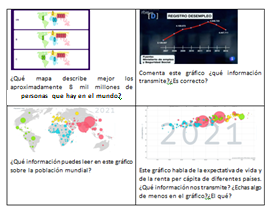 (Respecto a la gráfica de la expectativa de vida, se puede enlazar aquí https://www.gapminder.org/fw/world-health-chart/ en la que se explica que significan los colores y se muestra una evolución dinámica de cómo ha ido evolucionando en este último siglo que es interesante).En un segundo momento se propone realizar el test propuesto en https://upgrader.gapminder.org/ acerca de la visión que tiene el alumnado sobre los temas que van saliendo. Son 18 preguntas con tres posibles respuestas. Cada pareja o grupo puede anotar la respuesta que cree correcta y luego se van comentando los resultados.Objetivo de la sesión: concienciar de que el mundo en que nos movemos genera muchos datos en muy diversos temas, que el cómo los conocemos y conocerlos bien nos permite comprender el mundo de una u otra forma y que son necesarias herramientas matemáticas para ello.Situamos esta sesión en la primera fase del modelo de diseño de situaciones de aprendizaje porque las actividades tareas propuestas permiten observar los conocimientos previos del alumnado y, por otra parte, que los estudiantes tomen conciencia de cómo interpretan datos reales obtenidos de fuentes fiables.2ª sesión: con ayuda de una hoja Excel, se trabaja la correlación entre diferentes tipos de variables.  Tomando datos del https://www.ine.es/index.htm se puede facilitar al alumnado  tablas y/o gráficos para interpretar,  como por ejemplo el que se muestra a continuación en el que  se trabajan conjuntamente la renta anual por familias en las comunidades autónomas españolas y el riesgo de pobreza con los datos del 2020.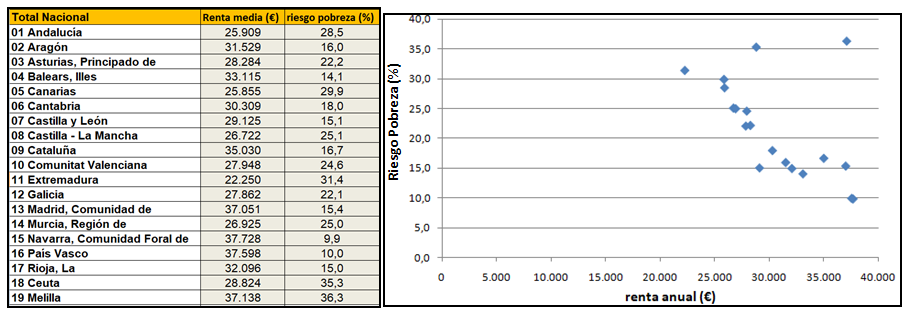 En función de la disponibilidad, se puede proporcionar al alumnado, fichas con diferentes gráficos para interpretar y ajustar “a mano” con una función lineal (u otro modelo que puedan considerar más adecuado); o bien si disponen de ordenador, que generen ellos los diagramas mediante la búsqueda previa de los datos, de manera que cada grupo mantenga la renta anual como variable fija de estudio, pero la segunda la pueden elegir libremente con la condición de que no se repita en otros grupos. De esta forma dispondremos de mayor cantidad de material e información para las siguientes sesiones y el debate, y el aprendizaje será más rico. Cabe esperar que la realización del test de la primera sesión les pueda dar ideas a la hora de elegir variables de estudio.El objetivo de esta sesión es trabajar con datos reales, alejados de los ejercicios preparados de muchos libros de texto para que por ejemplo el coeficiente de correlación salga 0,99. Trabajando con datos reales y calculando coeficientes de correlación se facilita la comprensión de la covariación y da juego al debate sobre si correlación y causalidad es lo mismo, que es un fallo muy común en la población confundir ambos conceptos. Tras esta sesión se formalizan algunos conceptos como covariación, correlación y medición de la correlación (nube de puntos como primer acercamiento y medición numérica con el coeficiente de correlación y relación entre ambos). Situamos esta sesión en la segunda y tercera fase del modelo de diseño de situaciones de aprendizaje. En la segunda fase porque se les propone a los alumnos y las alumnas trabajar la correlación entre diferentes tipos de variablescon ayuda de una hoja Excel. Y en la tercera fase porque, tras la tarea de búsqueda, por parte de los grupos de estudiantes, de las variables a relacionar y del estudio de la correlación y causalidad, el docente o la docente proponen una puesta en común de los resultados.Las sesiones 3 y 4 se dedican a los modelos de ajuste entre dos variables. Se utilizarán las diferentes producciones realizadas en los diferentes grupos. Usando las tablas de la sesión anterior o generando otras nuevas, es muy dinámico y visual llevar los datos a Geogebra ya que permite ajustar los puntos con diferentes modelos funcionales. Por ejemplo, con los datos anteriores podemos observar si la función que se ajusta mejor a la nube de puntos es líneas, polinómica o logarítmica: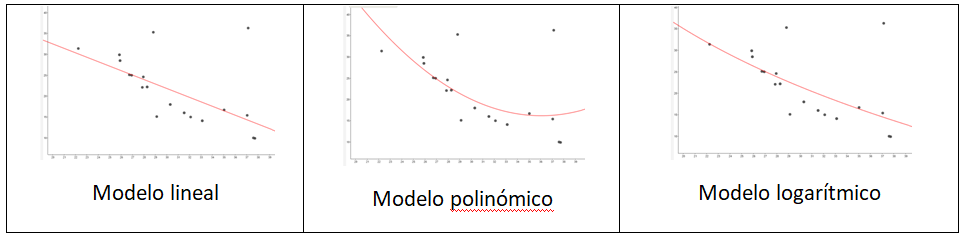 Este tipo de actividad y el programa Geogebra, que permite trabajar a la vez con funciones y con tablas de datos, facilita al alumnado ir ajustando puntos, ir trabajando la relación de los parámetros de la recta de regresión con los datos recogidos y visualizar la bondad de ajuste, y errores cometidos en predicciones que se realicen con el modelo elegido. Cada grupo puede exponer al resto sus conclusiones y llegar entre todos al final del trabajo a elaborar un pequeño informe que recoja todas las observaciones en torno a cómo varían de manera conjunta diferentes aspectos poblacionales con la renta anual de las familias españolas.En estas sesiones el docente o la docente pueden ir formalizando los objetos y conceptos matemáticos del bloque de análisis y tratamiento de datos e inferencia del sentido estocástico a medida que el debate lo vaya requiriendo.Situamos la tercera y cuarta sesión en la tercera, cuarta y quinta fase del modelo de diseño de situaciones de aprendizaje. En la tercera fase porque los grupos de estudiantes exponen a los otros grupos los resultados obtenidos al resolver tareas más abiertas que las planteadas en la segunda sesión. En la cuarta fase porque los grupos de estudiantes tratan de encontrar modelos de ajuste entre dos variables estudiadas. Y en la quinta fase se formalizan los objetos y conceptos matemáticos que ha puesto en juego el alumnado al enfrentarse a las situaciones problemáticas.Atención a las diferencias individuales:Al ser una actividad abierta, permite trabajar con un alumnado muy diverso, por lo que, a nivel de objetos matemáticos, el ajuste de situaciones puede quedarse en el lineal según sea el grupo de trabajo, pero se pueden proponer tareas donde haya tipos de ajuste con modelos más complejos para aquellos grupos en los que haya o bien mayores expectativas o mayor curiosidad o dominen mejor los modelos funcionales. Por otro lado, al plantearse el trabajo generalmente en parejas o grupos pequeños también se proporciona posibilidad de mayor atención a las diferencias, pudiendo establecer grupos más homogéneos en el aprendizaje o lo contrario según sean las características del alumnado de la clase.Recomendaciones para la evaluación formativa:La actividad está pensada para crear debate, participación y que el alumnado vaya construyendo el conocimiento con la guía del profesorado, por lo que se tendrán en cuenta para la evaluación por un lado  la actitud activa del alumnado en las sesiones de trabajo buscando información y realizando las actividades, por otro lado la calidad del trabajo presentado al grupo (han buscado los datos , han sabido manejar la tabla, el programa, han interpretado bien el tipo de correlación, utilizan diferentes representaciones para comunicar sus conclusiones…); por otro lado se puede presentar una prueba escrita de forma individual en la que aparezcan situaciones similares y pedir que las interpreten en los términos trabajados en clase. V. ReferenciasAranda, C., y Callejo, M. L. (2011). Usando applets para construir el concepto de integral definida. Uno: Revista de didáctica de las matemáticas, 58, 65-75.Arce, M. (2018). El cuaderno de matemáticas: Un instrumento relevante en las aulas que suele pasar desapercibido. La Gaceta de la RSME, 21(2), 367-387.Arce, M., Conejo, L. y Muñoz, J.M. (2019). Aprendizaje y enseñanza de las matemáticas. Síntesis.Attard, C. (2014). I don’t like it, I don’t love it, but I do it and I don’t mind: Introducing a framework for engagement with mathematics. CurriculumPerspectives, 34(3), 1–14.Azcárate, C., Casadevall, M., Casellas, E., y Bosch, D. (1996) Cálculo diferencial e integral. Síntesis.Barbin, É.,Guichard, J. P., Moyon, M., Guyot, P., Morice-Singh, C., Métin, F., ... y Hamon, G. (2018). Let history into the mathematics classroom. Springer.Batanero, C., Ortiz, J. J., y Serrano, L. (2007). Un estudio experimental de las dificultades de los estudiantes en la aplicación del teorema de Bayes. En Investigación en educación matemática: comunicaciones de los grupos de investigación del XI Simposio de la SEIEM (pp. 199-208). SEIEM.Beltrán-Pellicer, P., Giacomone, B., y Burgos, M. (2018). Los vídeos educativos en línea desde las didácticas específicas: el caso de las matemáticas. Cultura y Educación, 30(4), 633-662.Beltrán-Pellicer, P. y Godino, J. D. (2020). An onto-semiotic approach to the analysis of the affective domain in mathematics education. Cambridge Journal of Education, 50 (1), 1–20.Blanco, L. (2012). Influencias del dominio afectivo en la enseñanza y el aprendizaje de las matemáticas. En N. Planas (Ed.), Teoría, crítica y práctica de la educación matemática (pp. 171-185). Ed. Graó.Blázquez, S. y Ortega, T. (2002). Nueva definición de límite funcional. Uno: Revista de didáctica de las matemáticas, 30, 67-82.Boaler, J. y Sengupta-Irving, T. (2012). Gender Equity and Mathematics Education. En J. Banks (Ed.), Encyclopedia of Diversity in Education. SAGE Publications, Inc.Boaler, J. (2016). Mathematical mindsets. Jossey-Bass.Brown, L. y Coles, A. (2013). On doing the same problem – first lessons and relentless consistency. En C. Margolinas (Ed.), Task design in mathematics education (Proceedings of the International Commission on Mathematical Instruction Study 22) (pp. 617–626). Oxford, UK.Calvo, C., Deulofeu, J., Jareño, J. y Morera, L. (2016). Aprender a enseñar matemáticas en la educación secundaria obligatoria. Síntesis.De Bellis, V. A. y Goldin, G. A. (2006). Affect and meta-affect in mathematical problem solving: a representational perspective. EducationalStudies in Mathematics, 63, 131-147.De Hierro, A. F. R. L., Batanero, C., y Beltrán-Pellicer, P. (2018). El diagrama de árbol: un recurso intuitivo en Probabilidad y Combinatoria. Épsilon, 100, 49-63.Forgasz, H. y Rivera, F. (Eds.)(2012).Towards equity in mathematics: Gender, culture, and diversity. Springer.Gil, N., Blanco, L., y Guerrero, E. (2005). El dominio afectivo en el aprendizaje de las Matemáticas. Una revisión de sus descriptores básicos. Unión: Revista Iberoamericana de Educación Matemática, 2, 15–32.Giménez, J. (1996). Apuntes sobre la diversidad de conocimientos en educación secundaria. Números, 28, 65-78Godino, J., Batanero, C. y Cañizares, M. J. (1987). Azar y probabilidad. Fundamentos didácticos y propuestas curriculares. Síntesis.Gómez-Chacón, I. M. (2000a). Matemática emocional: los afectos en el aprendizaje matemático. Narcea.Gómez-Chacón, I. M. (2000b). Affective influences in the knowledge of mathematics. Educational Studies in Mathematics, 43(2), 149–168.González, F.E. y Ruíz-López, F. (2003). Las centenas cuadriculadas: un material matemáticamente potente para ilustrar el tránsito de la aritmética al álgebra. Suma: Revista sobre la enseñanza y el aprendizaje de las matemáticas, 42, 47-59.Grupo Cero (1982). Matemáticas de Bachillerato volumen 2. Teide.Hidalgo, S., Maroto, A. y Palacios, A. (2004). ¿Por qué se rechazan las matemáticas? Análisis evolutivo y multivariante de actitudes relevantes hacia las matemáticas. Revista de Educación, 334, 75-95.Liljedahl, P. (2021). BuildingThinkingClassrooms. Corwin.Macho Stadler, M., Padrón Fernández, E., Calaza Díaz, L., CasanellasRius, M., Conde Amboage, M., Lorenzo García, E., y Vázquez Abal, M. E. (2020). Igualdad de género en el ámbito de las Matemáticas. En Libro Blanco de Las Matemáticas (pp. 375–420). Fundación Ramón Areces, Real Sociedad Matemática Española.Mason, J., Barton, L. y Stacey, K. (2010). Thinkingmathematically (2º ed.). Pearson EducationLimited.  McLeod, D. B. (1992). Research on affect in mathematics education: A reconceptualization. En D. A. Grouws (Ed.), Handbook of Research on Mathematics Teaching and Learning (pp. 575-598). Macmillan.Navarro, V., Batanero, C., y Godino, J. D. (1996). Razonamiento combinatorio en alumnos de secundaria. Educación matemática, 8(01), 26-39.NCTM (2000). Principles and Standards for School Mathematics. NCTM.Pólya, G. (1965). Cómo plantear y resolver problemas. Trillas.Ruíz-López, F. (2000). La tabla-100: representaciones geométricas de relaciones numéricas. Un estudio con profesores de primaria en formación. Tesis doctoral, Universidad de Granada.Schoenfeld, A. (1985). MathematicalProblemSolving. AcademicPress.Shell Centre for Mathematical Education (1990). El lenguaje de las funciones y de las gráficas. Ministerio de Educación y Ciencia.Turégano, P. (1997). El aprendizaje del concepto de integral. Suma: Revista sobre la enseñanza y el aprendizaje de las matemáticas, 26, 39-52.Watson, A. y Ohtani, M. (Eds.) (2015) Task Design in Mathematics Education. Springer.CE.M.1CE.M.1Modelizar y resolver problemas de la vida cotidiana y de la ciencia y la tecnología aplicando diferentes estrategias y formas de razonamiento para obtener posibles soluciones.Modelizar y resolver problemas de la vida cotidiana y de la ciencia y la tecnología aplicando diferentes estrategias y formas de razonamiento para obtener posibles soluciones.Para la evaluación de esta primera competencia, se deben establecer criterios que pongan el foco en dos procesos propios de la actividad matemática, como son, por un lado, la formulación matemática de las situaciones para reconocer oportunidades para utilizar las matemáticas y proporcionar la estructura matemática a un problema presentado de forma contextualizada y,por otro lado, el empleo de conceptos, datos, procedimientos y razonamientos matemáticos para la resolución de dichos problemas, ya matematizados, sobre los que el alumnado debe ejecutarlos procedimientos matemáticos necesarios para obtener resultados y encontrar una solución matemática. Durante la formulación matemática de las situaciones o problemas, el alumnado realiza actividades como, por ejemplo, identificar los aspectos matemáticos de un problema situado en un contexto del mundo real y sus variables significativas; reconocer la estructura matemática (incluidas las regularidades, las relaciones y los patrones) en los problemas o situaciones; simplificar una situación o problema para que sea susceptible de analizarlo matemáticamente; seleccionar un determinado modelo matemático que se ajuste a una situación; identificar las limitaciones y supuestos que están detrás de cualquier construcción de modelos y de las simplificaciones que se deducen del contexto, entre otras. Durante el empleo de conceptos, datos, procedimientos y razonamientos matemáticos para obtener las soluciones de un problema o situación, el alumnado realiza actividades como, por ejemplo, diseñar e implementar de estrategias para encontrar soluciones matemáticas; utilizar herramientas matemáticas, incluida las tecnológicas, que ayuden a encontrar soluciones exactas o aproximadas; aplicar datos, reglas, algoritmos y constructos matemáticos en la búsqueda de soluciones; manipular de números, datos e información gráfica y estadística, expresiones algebraicas y ecuaciones, y representaciones geométricas, entre otras.El criterio de evaluación 1.1 se ocupadel manejo y reconocimiento de las estrategias para resolver problemas y se debe aplicar analizando la coherencia del discurso matemático del alumnado combinado con el uso de las herramientas tecnológicas como las calculadoras o aplicaciones informáticas. Este discurso matemático, incluye los conocimientos previos, los resultados y teoremas adquiridos, así como sus propias conjeturas. Para evaluar adecuadamente este criterio, es indispensable que las situaciones y problemas sean variados, con vocación investigadora y con múltiples caminos para su resolución.El criterio de evaluación 1.2 hace referencia a la obtención de las distintas soluciones de un problema y está íntimamente ligado al criterio anterior. Implica que la solución obtenida responda a la pregunta que se ha planteadoy que enriquezca su conocimiento científico, así como, se investiguen si existen más soluciones posibles y se obtengan. La explicación del proceso utilizando cada vez un lenguaje más formal, entra dentro de este criterio.Para la evaluación de esta primera competencia, se deben establecer criterios que pongan el foco en dos procesos propios de la actividad matemática, como son, por un lado, la formulación matemática de las situaciones para reconocer oportunidades para utilizar las matemáticas y proporcionar la estructura matemática a un problema presentado de forma contextualizada y,por otro lado, el empleo de conceptos, datos, procedimientos y razonamientos matemáticos para la resolución de dichos problemas, ya matematizados, sobre los que el alumnado debe ejecutarlos procedimientos matemáticos necesarios para obtener resultados y encontrar una solución matemática. Durante la formulación matemática de las situaciones o problemas, el alumnado realiza actividades como, por ejemplo, identificar los aspectos matemáticos de un problema situado en un contexto del mundo real y sus variables significativas; reconocer la estructura matemática (incluidas las regularidades, las relaciones y los patrones) en los problemas o situaciones; simplificar una situación o problema para que sea susceptible de analizarlo matemáticamente; seleccionar un determinado modelo matemático que se ajuste a una situación; identificar las limitaciones y supuestos que están detrás de cualquier construcción de modelos y de las simplificaciones que se deducen del contexto, entre otras. Durante el empleo de conceptos, datos, procedimientos y razonamientos matemáticos para obtener las soluciones de un problema o situación, el alumnado realiza actividades como, por ejemplo, diseñar e implementar de estrategias para encontrar soluciones matemáticas; utilizar herramientas matemáticas, incluida las tecnológicas, que ayuden a encontrar soluciones exactas o aproximadas; aplicar datos, reglas, algoritmos y constructos matemáticos en la búsqueda de soluciones; manipular de números, datos e información gráfica y estadística, expresiones algebraicas y ecuaciones, y representaciones geométricas, entre otras.El criterio de evaluación 1.1 se ocupadel manejo y reconocimiento de las estrategias para resolver problemas y se debe aplicar analizando la coherencia del discurso matemático del alumnado combinado con el uso de las herramientas tecnológicas como las calculadoras o aplicaciones informáticas. Este discurso matemático, incluye los conocimientos previos, los resultados y teoremas adquiridos, así como sus propias conjeturas. Para evaluar adecuadamente este criterio, es indispensable que las situaciones y problemas sean variados, con vocación investigadora y con múltiples caminos para su resolución.El criterio de evaluación 1.2 hace referencia a la obtención de las distintas soluciones de un problema y está íntimamente ligado al criterio anterior. Implica que la solución obtenida responda a la pregunta que se ha planteadoy que enriquezca su conocimiento científico, así como, se investiguen si existen más soluciones posibles y se obtengan. La explicación del proceso utilizando cada vez un lenguaje más formal, entra dentro de este criterio.Matemáticas IMatemáticas II1.1. Manejar algunas estrategias y herramientas, incluidas las digitales, en la modelización y resolución de problemas de la vida cotidiana y de la ciencia y la tecnología, evaluando su eficiencia en cada caso.1.2. Obtener todas las posibles soluciones matemáticas de problemas de la vida cotidiana y de la ciencia y la tecnología, describiendo el procedimiento utilizado.1.1. Manejar diferentes estrategias y herramientas, incluidas las digitales, que modelizan y resuelven problemas de la vida cotidiana y de la ciencia y la tecnología, seleccionando las más adecuadas según su eficiencia.1.2. Obtener todas las posibles soluciones matemáticas de problemas de la vida cotidiana y de la ciencia y la tecnología, describiendo el procedimiento utilizado.CE.M.2CE.M.2Verificar la validez de las posibles soluciones de un problema empleando el razonamiento y la argumentación para contrastar su idoneidad.Verificar la validez de las posibles soluciones de un problema empleando el razonamiento y la argumentación para contrastar su idoneidad.La resolución de problemas, es el proceso sobre el que se construye el conocimiento matemático y se desarrollan las competencias. Al igual que ocurre con la CE.M1, la evaluación de la adquisición de esta segunda competencia, es clave para una buena evaluación formativa. Para ello, es imprescindible dejar tiempo al alumnado para dar por terminada una tarea. Este criterio, no debe referirse solamente a la solución o conclusión, sino al proceso seguido. Con el fin de evaluar este proceso, será imperativo facilitar espacios para la comunicación. Los argumentos que se utilicen en las conclusiones deben tener suficiente concreción científica.Para evaluar la CE.M2, se plantean dos criterios. En primer lugar, el uso del lenguaje científico y los diferentes tipos de representaciones que deben ser los adecuados en cada curso. En Matemáticas II, aparece el término demostración, lo que indica un paso más en la formación científica del alumnado. El segundo criterio trata sobre la idoneidad de la solución o la discusión y el alcance de las posibles soluciones, en este caso deberán estar argumentadas y bien clasificadas. Dependiendo del contexto del problema, puede ser necesaria una reflexión sobre cuestiones importantes como la igualdad de oportunidades o el consumo eficiente y responsable. Los argumentos que den en este sentido, deben ser suficientemente maduros y estar respaldados por resultados matemáticos.La resolución de problemas, es el proceso sobre el que se construye el conocimiento matemático y se desarrollan las competencias. Al igual que ocurre con la CE.M1, la evaluación de la adquisición de esta segunda competencia, es clave para una buena evaluación formativa. Para ello, es imprescindible dejar tiempo al alumnado para dar por terminada una tarea. Este criterio, no debe referirse solamente a la solución o conclusión, sino al proceso seguido. Con el fin de evaluar este proceso, será imperativo facilitar espacios para la comunicación. Los argumentos que se utilicen en las conclusiones deben tener suficiente concreción científica.Para evaluar la CE.M2, se plantean dos criterios. En primer lugar, el uso del lenguaje científico y los diferentes tipos de representaciones que deben ser los adecuados en cada curso. En Matemáticas II, aparece el término demostración, lo que indica un paso más en la formación científica del alumnado. El segundo criterio trata sobre la idoneidad de la solución o la discusión y el alcance de las posibles soluciones, en este caso deberán estar argumentadas y bien clasificadas. Dependiendo del contexto del problema, puede ser necesaria una reflexión sobre cuestiones importantes como la igualdad de oportunidades o el consumo eficiente y responsable. Los argumentos que den en este sentido, deben ser suficientemente maduros y estar respaldados por resultados matemáticos.Matemáticas IMatemáticas II2 .1 Comprobar la validez matemática de las posibles soluciones de un problema, utilizando el razonamiento y la argumentación.2.2 Seleccionar la solución más adecuada de un problema en función del contexto (de sostenibilidad, de consumo responsable, equidad), usando el razonamiento y la argumentación.2.1. Demostrar la validez matemática de las posibles soluciones de un problema utilizando el razonamiento y la argumentación.2.2. Seleccionar la solución más adecuada de un problema en función del contexto (de sostenibilidad, de consumo responsable, equidad...) usando el razonamiento y la argumentación.CE.M.3CE.M.3Formular o investigar conjeturas o problemas, utilizando el razonamiento y la argumentación, con apoyo de herramientas tecnológicas, para generar nuevo conocimiento matemático.Formular o investigar conjeturas o problemas, utilizando el razonamiento y la argumentación, con apoyo de herramientas tecnológicas, para generar nuevo conocimiento matemático.Para la evaluación del progreso de esta competencia se plantean dos criterios. El criterio 3.1 está enfocado a identificar el progreso del alumnado en la formulación de conjeturas y en la aplicación del razonamiento y argumentación para validarlas; y el criterio 3.2, el empleo de herramientas como materiales manipulativos, calculadoras, hojas de cálculo y software de geometría dinámica para la argumentación y justificación de conjeturas.Se recomienda que la evaluación de los dos criterios se realice en un contexto de evaluación formativa aplicando estos criterios a partir de las situaciones de aprendizaje alrededor de los diferentes sentidos matemáticos en un ambiente de resolución de problemas. Es necesario que el alumnado se sienta en un ambiente propicio, de confianza, que facilite la espontaneidad e inspire seguridad. Una técnica de evaluación eficaz puede ser la observación de las actividades de los estudiantes durante el proceso de resolución de problemas y su participación en las puestas en común de las actividades y el análisis de sus producciones. La aplicación del criterio 3.1 aparece de manera natural en un ambiente de resolución de problemas. El profesorado debe plantear situaciones que permitan la formulación de conjeturas y comprobación de las mismas, bien mostrando una situación que obligue a reflexionar sobre la misma y a descubrir relaciones y patrones o bien tratando de generalizar un problema ya resuelto. El proceso debe ser planificado por el docente o por la docente que pueden ejercer de guía puntual. No obstante, es cuestión de identificar el progreso del alumnado en este aspecto, dejando tiempo para que las conjeturas sean formuladas por él y no por el profesorado, ganando poco a poco una mayor autonomía. Cuando se evalúa la argumentación, dependiendo de la situación, será importante tener en cuenta no sólo la expresión verbal, sino la coherencia de esta, la progresiva identificación de las relaciones lógicas entre enunciados y el uso de materiales manipulativos, dibujos concretos, gráficos con mayor o menor grado de abstracción. La aplicación del criterio 3.2. incide en que algunas conjeturas se pueden examinar fácilmente mediante el uso de herramientas tecnológicas. La disponibilidad de tecnología permite al alumnado hacer frentea problemas complejos puesto que nos permite recopilar y analizar datos que, en el pasado, podrían haber sido considerados demasiado difíciles. Las calculadoras gráficas o determinados programas de software permiten a los estudiantes moverse entre diferentes representaciones de datos y calcular y utilizar números grandes o pequeños con relativa facilidad, en contextos de los sentidos numéricos, de medida, algebraicos y estocásticos. En el caso del sentido espacial, un software de geometría interactivo, comoGeogebra, permite establecer conjeturas en un contexto geométrico e indagar sobre su validez analizando casos de manera sistemática.Para la evaluación del progreso de esta competencia se plantean dos criterios. El criterio 3.1 está enfocado a identificar el progreso del alumnado en la formulación de conjeturas y en la aplicación del razonamiento y argumentación para validarlas; y el criterio 3.2, el empleo de herramientas como materiales manipulativos, calculadoras, hojas de cálculo y software de geometría dinámica para la argumentación y justificación de conjeturas.Se recomienda que la evaluación de los dos criterios se realice en un contexto de evaluación formativa aplicando estos criterios a partir de las situaciones de aprendizaje alrededor de los diferentes sentidos matemáticos en un ambiente de resolución de problemas. Es necesario que el alumnado se sienta en un ambiente propicio, de confianza, que facilite la espontaneidad e inspire seguridad. Una técnica de evaluación eficaz puede ser la observación de las actividades de los estudiantes durante el proceso de resolución de problemas y su participación en las puestas en común de las actividades y el análisis de sus producciones. La aplicación del criterio 3.1 aparece de manera natural en un ambiente de resolución de problemas. El profesorado debe plantear situaciones que permitan la formulación de conjeturas y comprobación de las mismas, bien mostrando una situación que obligue a reflexionar sobre la misma y a descubrir relaciones y patrones o bien tratando de generalizar un problema ya resuelto. El proceso debe ser planificado por el docente o por la docente que pueden ejercer de guía puntual. No obstante, es cuestión de identificar el progreso del alumnado en este aspecto, dejando tiempo para que las conjeturas sean formuladas por él y no por el profesorado, ganando poco a poco una mayor autonomía. Cuando se evalúa la argumentación, dependiendo de la situación, será importante tener en cuenta no sólo la expresión verbal, sino la coherencia de esta, la progresiva identificación de las relaciones lógicas entre enunciados y el uso de materiales manipulativos, dibujos concretos, gráficos con mayor o menor grado de abstracción. La aplicación del criterio 3.2. incide en que algunas conjeturas se pueden examinar fácilmente mediante el uso de herramientas tecnológicas. La disponibilidad de tecnología permite al alumnado hacer frentea problemas complejos puesto que nos permite recopilar y analizar datos que, en el pasado, podrían haber sido considerados demasiado difíciles. Las calculadoras gráficas o determinados programas de software permiten a los estudiantes moverse entre diferentes representaciones de datos y calcular y utilizar números grandes o pequeños con relativa facilidad, en contextos de los sentidos numéricos, de medida, algebraicos y estocásticos. En el caso del sentido espacial, un software de geometría interactivo, comoGeogebra, permite establecer conjeturas en un contexto geométrico e indagar sobre su validez analizando casos de manera sistemática.Matemáticas IMatemáticas II3.1. Adquirir nuevo conocimiento matemático a partir de la formulación de conjeturas y problemas de forma guiada.3.2. Emplear herramientas tecnológicas adecuadas en la formulación o investigación de conjeturas o problemas.3.1. Adquirir nuevo conocimiento matemático mediante la formulación, razonamiento y justificación de conjeturas y problemas de forma autónoma.3.2. Integrar el uso de herramientas tecnológicas en la formulación o investigación de conjeturas y problemas.CE.M.4CE.M.4Utilizar el pensamiento computacional de forma eficaz, modificando, creando y generalizando algoritmos, para modelizar y resolver situaciones de la vida cotidiana y del ámbito de la Ciencia y la Tecnología.Utilizar el pensamiento computacional de forma eficaz, modificando, creando y generalizando algoritmos, para modelizar y resolver situaciones de la vida cotidiana y del ámbito de la Ciencia y la Tecnología.El pensamiento computacional es una forma de razonar en matemáticas que va siempre acompañada de otra competencia y proceso imprescindible para el aprendizaje de matemáticas como es la resolución de problemas. Ambos comparten que hay que trabajar con datos y que a veces hay que descomponer la situación a resolver en partes más simples, buscar relaciones entre ellas, conjeturar, modelizar y generalizar. Además, el alumnado vive inmerso hoy en un mundo tecnológico y es deseable que aprendan a razonar haciendo uso de la tecnología que les rodea. Para evaluar el  desarrollo de esta competencia, el criterio 4.1 en Matemáticas Itiene en cuenta si el alumnado interpreta en el contexto del problema la solución obtenida mediante algoritmos o programas específicos (por ejemplo: una interpretación razonada de un problema de correlación de variables en base a los resultados gráficos, o extraer conclusiones sobre una gráfica que modela una situación concreta en el campo de las ciencias y la tecnología como puede ser el crecimiento de una población, o la interpretación de la tangente en un punto de una curva…). En Matemáticas II,se tendrá en cuenta si el alumnado ha desarrollado estrategias suficientes para, además de lo anterior, ser capaz de realizar modelos propios como, por ejemplo, ser autónomo para sistematizar un proceso de resolución llegando a la generalización del proceso al encontrar la potencia n-ésima de una matriz sencilla, usar los medios tecnológicos generando situaciones diversas que le permitan estudiar la búsqueda de la solución desde diferentes perspectivas,o proporcionar otras formas de representación del problema como puede ser la visualización de situaciones en el espacio en el sentido espacial con programas como Geogebra.El pensamiento computacional es una forma de razonar en matemáticas que va siempre acompañada de otra competencia y proceso imprescindible para el aprendizaje de matemáticas como es la resolución de problemas. Ambos comparten que hay que trabajar con datos y que a veces hay que descomponer la situación a resolver en partes más simples, buscar relaciones entre ellas, conjeturar, modelizar y generalizar. Además, el alumnado vive inmerso hoy en un mundo tecnológico y es deseable que aprendan a razonar haciendo uso de la tecnología que les rodea. Para evaluar el  desarrollo de esta competencia, el criterio 4.1 en Matemáticas Itiene en cuenta si el alumnado interpreta en el contexto del problema la solución obtenida mediante algoritmos o programas específicos (por ejemplo: una interpretación razonada de un problema de correlación de variables en base a los resultados gráficos, o extraer conclusiones sobre una gráfica que modela una situación concreta en el campo de las ciencias y la tecnología como puede ser el crecimiento de una población, o la interpretación de la tangente en un punto de una curva…). En Matemáticas II,se tendrá en cuenta si el alumnado ha desarrollado estrategias suficientes para, además de lo anterior, ser capaz de realizar modelos propios como, por ejemplo, ser autónomo para sistematizar un proceso de resolución llegando a la generalización del proceso al encontrar la potencia n-ésima de una matriz sencilla, usar los medios tecnológicos generando situaciones diversas que le permitan estudiar la búsqueda de la solución desde diferentes perspectivas,o proporcionar otras formas de representación del problema como puede ser la visualización de situaciones en el espacio en el sentido espacial con programas como Geogebra.Matemáticas IMatemáticas II4.1. Interpretar y resolver situaciones problematizadas de la vida cotidiana y de la ciencia y la tecnología, utilizando el pensamiento computacional, modificando y creando algoritmos.4.1. Interpretar, modelizar y resolver situaciones problematizadas de la vida cotidiana y de la ciencia y la tecnología, utilizando el pensamiento computacional, modificando, creando y generalizando algoritmos.CE.M.5CE.M.5Establecer, investigar y utilizar conexiones entre las diferentes ideas matemáticas estableciendo vínculos entre conceptos, procedimientos, argumentos y modelos para dar significado y estructurar el aprendizaje matemático.Establecer, investigar y utilizar conexiones entre las diferentes ideas matemáticas estableciendo vínculos entre conceptos, procedimientos, argumentos y modelos para dar significado y estructurar el aprendizaje matemático.Las matemáticas son un cuerpo interconectado de sentidos y saberes. Conectar los diferentes objetos matemáticos entre sí es imprescindible para avanzar en el desarrollo del pensamiento y razonamiento matemático. Es necesario, por tanto, planificar tareas específicas para hacer explícitas estas conexiones, es decir, tareas ricas que no estén exclusivamente dedicadas al desarrollode un único concepto y/o procedimiento. En su trabajo en el aula, se recomienda incidir en las conexiones entre los conceptos y procedimientos que surgen en la resolución de estas tareas. Para evaluar el desarrollo de esta competencia se plantean esencialmente dos criterios de evaluación, que se diferencian en relación a los cursos básicamente en el manejo de unos saberes matemáticos u otros. El primero de ellos (criterio 5.1) está enfocado a que el alumnado reconozca las relaciones entre los saberes matemáticos del curso actual y los saberes de cursos anteriores acabando así de cohesionar los saberes matemáticos afianzándose como base para seguir aprendiendo. Por ejemplo, alrededor de la resolución de sistemas de ecuaciones lineales, se relacionan aspectos propios del álgebra (ecuaciones, matrices, estructuras, …) y de geometría (planos, rectas, puntos, …), el teorema fundamental del cálculo permite conectar dos operaciones, en principiomuy diferentes, como es la integración y la derivación, o en la inferencia estadística donde se relacionan ideas propias de la probabilidad y de la estadística. El segundo criterio (5.2) tiene como objetivo evaluar si el alumnado, además de ser conocedor de esas conexiones, es capaz de emplearlas como un conocimiento para la acción, esto es, es capaz de realizar conexiones entre diferentes procesos matemáticos y usarlas aplicando conocimientos y experiencias para llegar a la solución de un problema. También se valora si el alumnado es capaz de explicitar estas conexiones que realiza, bien con lenguaje verbal, gráfico o simbólico.Las matemáticas son un cuerpo interconectado de sentidos y saberes. Conectar los diferentes objetos matemáticos entre sí es imprescindible para avanzar en el desarrollo del pensamiento y razonamiento matemático. Es necesario, por tanto, planificar tareas específicas para hacer explícitas estas conexiones, es decir, tareas ricas que no estén exclusivamente dedicadas al desarrollode un único concepto y/o procedimiento. En su trabajo en el aula, se recomienda incidir en las conexiones entre los conceptos y procedimientos que surgen en la resolución de estas tareas. Para evaluar el desarrollo de esta competencia se plantean esencialmente dos criterios de evaluación, que se diferencian en relación a los cursos básicamente en el manejo de unos saberes matemáticos u otros. El primero de ellos (criterio 5.1) está enfocado a que el alumnado reconozca las relaciones entre los saberes matemáticos del curso actual y los saberes de cursos anteriores acabando así de cohesionar los saberes matemáticos afianzándose como base para seguir aprendiendo. Por ejemplo, alrededor de la resolución de sistemas de ecuaciones lineales, se relacionan aspectos propios del álgebra (ecuaciones, matrices, estructuras, …) y de geometría (planos, rectas, puntos, …), el teorema fundamental del cálculo permite conectar dos operaciones, en principiomuy diferentes, como es la integración y la derivación, o en la inferencia estadística donde se relacionan ideas propias de la probabilidad y de la estadística. El segundo criterio (5.2) tiene como objetivo evaluar si el alumnado, además de ser conocedor de esas conexiones, es capaz de emplearlas como un conocimiento para la acción, esto es, es capaz de realizar conexiones entre diferentes procesos matemáticos y usarlas aplicando conocimientos y experiencias para llegar a la solución de un problema. También se valora si el alumnado es capaz de explicitar estas conexiones que realiza, bien con lenguaje verbal, gráfico o simbólico.Matemáticas IMatemáticas II5.1. Manifestar una visión matemática integrada, investigando y conectando las diferentes ideas matemáticas.5.2. Resolver problemas en contextos matemáticos estableciendo y aplicando conexiones entre las diferentes ideas matemáticas.5.1. Demostrar una visión matemática integrada, investigando y conectando las diferentes ideas matemáticas.5.2. Resolver problemas en contextos matemáticos estableciendo y aplicando conexiones entre las diferentes ideas matemáticas.CE.M.6CE.M.6Descubrir los vínculos de las matemáticas con otras materias y profundizar en sus conexiones, interrelacionando conceptos y procedimientos, para modelizar, resolver problemas y desarrollar la capacidad crítica, creativa e innovadora en situaciones diversas.Descubrir los vínculos de las matemáticas con otras materias y profundizar en sus conexiones, interrelacionando conceptos y procedimientos, para modelizar, resolver problemas y desarrollar la capacidad crítica, creativa e innovadora en situaciones diversas.Para evaluar el desarrollo de esta competencia se plantean esencialmente dos criterios de evaluación con el mismo propósito en los dos cursos, siendo la diferencia entre ambos los contenidos y saberes propios de cada nivel.Al tratar de descubrir vínculos matemáticos con otras materias, es necesario trabajar en situaciones contextualizadas en entornos científico-tecnológicos para poder evaluar las conexiones que establece el alumnado entre el contexto establecido y la necesidad de objetos y elementos matemáticos para la búsqueda de la solución. Así, el primer criterio (6.1) que responde al propio proceso matemático de resolución de una tarea, mientras que el segundo criterio (6.2) evalúa la reflexión y la valoración del papel instrumental de las matemáticas como herramienta indispensable para el desarrollo de la ciencia por parte del alumnado. Para evaluar el desarrollo de esta competencia se plantean esencialmente dos criterios de evaluación con el mismo propósito en los dos cursos, siendo la diferencia entre ambos los contenidos y saberes propios de cada nivel.Al tratar de descubrir vínculos matemáticos con otras materias, es necesario trabajar en situaciones contextualizadas en entornos científico-tecnológicos para poder evaluar las conexiones que establece el alumnado entre el contexto establecido y la necesidad de objetos y elementos matemáticos para la búsqueda de la solución. Así, el primer criterio (6.1) que responde al propio proceso matemático de resolución de una tarea, mientras que el segundo criterio (6.2) evalúa la reflexión y la valoración del papel instrumental de las matemáticas como herramienta indispensable para el desarrollo de la ciencia por parte del alumnado. Matemáticas IMatemáticas II6.1 Resolver problemas en situaciones diversas, utilizando procesos matemáticos, estableciendo y aplicando conexiones entre el mundo real, otras materias y las matemáticas.6.2 Analizar la aportación de las matemáticas al progreso de la humanidad, reflexionando sobre su contribución en la propuesta de soluciones a situaciones complejas y a los retos científicos y tecnológicos que se plantean en la sociedad.6.1 Resolver problemas en situaciones diversas, utilizando procesos matemáticos, estableciendo y aplicando conexiones entre el mundo real, otras materias y las matemáticas.6.2 Analizar la aportación de las matemáticas al progreso de la humanidad, reflexionando sobre su contribución en la propuesta de soluciones a situaciones complejas y a los retos científicos y tecnológicos que se plantean en la sociedad.CE.M.7CE.M.7Representar conceptos, procedimientos e información matemáticos seleccionando diferentes tecnologías, para visualizar ideas y estructurar razonamientos matemáticos.Representar conceptos, procedimientos e información matemáticos seleccionando diferentes tecnologías, para visualizar ideas y estructurar razonamientos matemáticos.Esta competencia se evalúa mediante dos criterios. El criterio 7.2 se centra en cómo el alumnado comunica sus resultados, es decir, qué gráfico, lenguaje simbólico, tabla, elemento informático, infografía… elige para expresar sus conclusiones ante la resolución de una situación matemática, mientras que el criterio 7.1 se centra en el proceso de resolución mismo y en cómo distintas representaciones se articulan para mostrar distintas propiedades de un mismo objeto.Se trata de evaluar que el alumnado no solo utilice diversas estrategias para resolver una situación e investigue diversos caminos, articulando distintas representaciones del mismo objeto matemático (criterio 7.1), sino también que comunique de forma coherente la conclusión del trabajo realizado usando la representación más adecuada en cada caso: diagrama de árbol, función, matriz, intervalo, gráfico, ecuación, expresión simbólica… o una combinación de los mismos (criterio 7.2).Por ejemplo, al trabajar con vectores en el plano, en la resolución se pueden emplear procedimientos numéricos, o aproximaciones gráficas para situarse en lo que pide el problema y en la conclusión utilizar una u otra representación, o al trabajar con asíntotas pueden realizarse sólo cálculos numéricos o bien acompañar la resolución de interpretaciones gráficas aproximadas que apoyen y visualicen el resultado numérico obtenido.En ambos cursos, los criterios de evaluación que se establecen para esta competencia están redactados de la misma forma, siendo la diferencia fundamental entre ellos el contenido propio de cada curso y el grado de madurez que el alumnado va desarrollando.Esta competencia se evalúa mediante dos criterios. El criterio 7.2 se centra en cómo el alumnado comunica sus resultados, es decir, qué gráfico, lenguaje simbólico, tabla, elemento informático, infografía… elige para expresar sus conclusiones ante la resolución de una situación matemática, mientras que el criterio 7.1 se centra en el proceso de resolución mismo y en cómo distintas representaciones se articulan para mostrar distintas propiedades de un mismo objeto.Se trata de evaluar que el alumnado no solo utilice diversas estrategias para resolver una situación e investigue diversos caminos, articulando distintas representaciones del mismo objeto matemático (criterio 7.1), sino también que comunique de forma coherente la conclusión del trabajo realizado usando la representación más adecuada en cada caso: diagrama de árbol, función, matriz, intervalo, gráfico, ecuación, expresión simbólica… o una combinación de los mismos (criterio 7.2).Por ejemplo, al trabajar con vectores en el plano, en la resolución se pueden emplear procedimientos numéricos, o aproximaciones gráficas para situarse en lo que pide el problema y en la conclusión utilizar una u otra representación, o al trabajar con asíntotas pueden realizarse sólo cálculos numéricos o bien acompañar la resolución de interpretaciones gráficas aproximadas que apoyen y visualicen el resultado numérico obtenido.En ambos cursos, los criterios de evaluación que se establecen para esta competencia están redactados de la misma forma, siendo la diferencia fundamental entre ellos el contenido propio de cada curso y el grado de madurez que el alumnado va desarrollando.Matemáticas IMatemáticas II7.1. Representar ideas matemáticas estructurando diferentes razonamientos matemáticos y seleccionando las tecnologías más adecuadas para la resolución de problemas.7.2. Seleccionar y utilizar diversas formas de representación valorando su utilidad para compartir información.7.1. Representar ideas matemáticas estructurando diferentes razonamientos matemáticos y seleccionando las tecnologías más adecuadas para la resolución de problemas.7.2. Seleccionar y utilizar diversas formas de representación valorando su utilidad para compartir información.CE.M.8CE.M.8Comunicar las ideas matemáticas, de forma individual y colectiva, empleando el soporte, la terminología y el rigor apropiados, para organizar y consolidar el pensamiento matemático.Comunicar las ideas matemáticas, de forma individual y colectiva, empleando el soporte, la terminología y el rigor apropiados, para organizar y consolidar el pensamiento matemático.El hecho de comunicar las ideas matemáticas que surgen durante el proceso de resolución en una situación matemática es un aspecto que requiere de una gestión muy dinámica del aula, haciendo preguntas abiertas que favorezcan que el alumnado reflexione (¿por qué has elegido hacer esto? ¿qué pasaría si…? ¿te recuerda a algo que hayas visto anteriormente? ¿en qué se parece o diferencia con…?)  y favoreciendo también que sean los propiosestudiantes los que se convenzan unos a otros de la validez o no de sus respuestas. Todo ello revierte en que el profesorado puede extraer de ese diálogo de aula los posibles errores cognitivos que tiene el alumnado para poder reconducirlo y, por otro lado, el alumnado ha de esforzarse en conectar su lenguaje verbal con su razonamiento matemático y con las diferentes representaciones que haya usado para su razonamiento (numéricas, gráficas o simbólicas, herramientas informáticas…) para así conseguir ser comprendido por el resto de los estudiantes y por el docente o por la docente.Para evaluar esta competencia se distinguen dos criterios: el criterio 8.1 cuyo foco está centrado en cómo el alumnado transmite, emite, argumenta y convence de forma ordenada y con el rigor apropiado un concepto, de forma que se aprecie en dicha comunicación la imagen y representación interna que tiene del mismo, y el criterio 8.2 que se focaliza en el reconocimiento que hace el alumnado de diferentes representaciones, modelos y caminos matemáticos para investigar y resolver una situación, así como en los argumentos que utiliza para decidirse por el más adecuado o para rechazar aquel que no conviene.Por ejemplo, en un ejercicio de optimización,el criterio 8.2 valoraría si el alumnado reconoce que necesita como objetos matemáticos, entre otros, una determinada función en la que ha de averiguar si existe un máximo o un mínimo, unas reglas de derivación, resolver una ecuación y averiguar si el valor calculado es el máximo o el mínimo de la función,(es decir, valorar si el alumnado es capaz de entender y expresar con lenguaje matemático adecuado las reglas de cálculo para resolver un problema de optimización) mientras que el criterio 8.1 se centraría en si el alumnado,por ejemplo, argumenta de forma organizada y ordenada la elección de las variables que usa, de sus restricciones y de la función, si utiliza diferentes tipos de representaciones (verbal, simbólica o algún esquema gráfico) para ello, indicando el intervalo de existencia del valor que busca, si argumenta una vez calculado el valor la validez o no de la solución y del modelo utilizado como función, y si ello lo transmite con rigor científico y el uso de un vocabulario y notaciones matemáticas adecuadas.La diferencia por cursos en la evaluación de esta competencia estriba en los propios saberes específicos de cada uno de ellos, si bien en el segundo curso ha de tenerse en cuenta en la argumentación del alumnado una mayor seguridad y rigor, valorando que ya han sido interiorizados conceptos que en primero han resultado novedosos e incorporados a sus nuevas argumentaciones.El hecho de comunicar las ideas matemáticas que surgen durante el proceso de resolución en una situación matemática es un aspecto que requiere de una gestión muy dinámica del aula, haciendo preguntas abiertas que favorezcan que el alumnado reflexione (¿por qué has elegido hacer esto? ¿qué pasaría si…? ¿te recuerda a algo que hayas visto anteriormente? ¿en qué se parece o diferencia con…?)  y favoreciendo también que sean los propiosestudiantes los que se convenzan unos a otros de la validez o no de sus respuestas. Todo ello revierte en que el profesorado puede extraer de ese diálogo de aula los posibles errores cognitivos que tiene el alumnado para poder reconducirlo y, por otro lado, el alumnado ha de esforzarse en conectar su lenguaje verbal con su razonamiento matemático y con las diferentes representaciones que haya usado para su razonamiento (numéricas, gráficas o simbólicas, herramientas informáticas…) para así conseguir ser comprendido por el resto de los estudiantes y por el docente o por la docente.Para evaluar esta competencia se distinguen dos criterios: el criterio 8.1 cuyo foco está centrado en cómo el alumnado transmite, emite, argumenta y convence de forma ordenada y con el rigor apropiado un concepto, de forma que se aprecie en dicha comunicación la imagen y representación interna que tiene del mismo, y el criterio 8.2 que se focaliza en el reconocimiento que hace el alumnado de diferentes representaciones, modelos y caminos matemáticos para investigar y resolver una situación, así como en los argumentos que utiliza para decidirse por el más adecuado o para rechazar aquel que no conviene.Por ejemplo, en un ejercicio de optimización,el criterio 8.2 valoraría si el alumnado reconoce que necesita como objetos matemáticos, entre otros, una determinada función en la que ha de averiguar si existe un máximo o un mínimo, unas reglas de derivación, resolver una ecuación y averiguar si el valor calculado es el máximo o el mínimo de la función,(es decir, valorar si el alumnado es capaz de entender y expresar con lenguaje matemático adecuado las reglas de cálculo para resolver un problema de optimización) mientras que el criterio 8.1 se centraría en si el alumnado,por ejemplo, argumenta de forma organizada y ordenada la elección de las variables que usa, de sus restricciones y de la función, si utiliza diferentes tipos de representaciones (verbal, simbólica o algún esquema gráfico) para ello, indicando el intervalo de existencia del valor que busca, si argumenta una vez calculado el valor la validez o no de la solución y del modelo utilizado como función, y si ello lo transmite con rigor científico y el uso de un vocabulario y notaciones matemáticas adecuadas.La diferencia por cursos en la evaluación de esta competencia estriba en los propios saberes específicos de cada uno de ellos, si bien en el segundo curso ha de tenerse en cuenta en la argumentación del alumnado una mayor seguridad y rigor, valorando que ya han sido interiorizados conceptos que en primero han resultado novedosos e incorporados a sus nuevas argumentaciones.Matemáticas IMatemáticas II8.1. Mostrar organización al comunicar las ideas matemáticas empleando el soporte, la terminología y el rigor apropiados.8.2. Reconocer y emplear el lenguaje matemático en diferentes contextos, comunicando la información con precisión y rigor.8.1. Mostrar organización al comunicar las ideas matemáticas empleando el soporte, la terminología y el rigor apropiados.8.2. Reconocer y emplear el lenguaje matemático en diferentes contextos, comunicando la información con precisión y rigor.CE.M.9CE.M.9Utilizar destrezas personales y sociales, identificando y gestionando las propias emociones, respetando las de los demás y organizando activamente el trabajo en equipos heterogéneos, aprendiendo del error como parte del proceso de aprendizaje y afrontando situaciones de incertidumbre, para perseverar en la consecución de objetivos en el aprendizaje de las matemáticas.Utilizar destrezas personales y sociales, identificando y gestionando las propias emociones, respetando las de los demás y organizando activamente el trabajo en equipos heterogéneos, aprendiendo del error como parte del proceso de aprendizaje y afrontando situaciones de incertidumbre, para perseverar en la consecución de objetivos en el aprendizaje de las matemáticas.La competencia CE.M.9 se enfoca en la dimensión socioafectiva de los procesos de enseñanza y aprendizaje de las matemáticas de manera combinada ya que el dominio afectivo del alumnado se desarrolla en un contexto social. Para la evaluación de esta competencia se plantean tres criterios. La aplicación del criterio 9.1 trata de evaluar el progreso del alumnado en la identificación y regulación de sus emociones, especialmente, ante el proceso de resolución de problemas, pero en cualquier otra situación relacionada con las matemáticas. Esta regulación contribuirá a desarrollar los sistemas de creencias sobre las matemáticas, su enseñanza y aprendizaje y sobre el autoconcepto matemático del propio estudiante, esto es, las creencias acerca de sí mismo como aprendiz de matemáticas. El criterio 9.2 se centra en el progreso en las actitudes del alumnado hacia las matemáticas y hacia el aprendizaje de estas. En cuanto al desarrollo de actitudes, conviene tener en cuenta que se trata de un proceso complejo y que se extiende en el tiempo. Así como las emociones son afectos inestables e inmediatos (que se ven favorecidas por la actitud y las creencias), la formación de las actitudes y las creencias implica un trabajo continuo en lo emocional. Por ejemplo, si el alumnado experimenta sensaciones positivas en la resolución de problemas de forma continuada y aprende a asumir los bloqueos y a tomar la iniciativa en su superación, las actitudes que termina desarrollando son la de perseverancia, indagación, etc. El criterio 9.3. atiende a las interacciones en el plano social donde la formación de los pequeños grupos de trabajo en el aula es un aspecto clave a tener en cuenta para generar una cultura de aula inclusiva. Así, en la formación de los grupos, se debe tratar que éstos sean heterogéneos, puesto que, cuando se divide al alumnado en grupos homogéneos, se constata que esto frena el aprendizaje de aquellos con un ritmo más lento y, en cambio, no supone mejora para los que tienen un ritmo mayor. Por otro lado, cuando la formación de pequeños grupos de trabajo se deja al arbitrio del alumnado, lo único que se consigue es reproducir el statu quo de las agrupaciones que tienen lugar fuera del aula. Por estas razones, la formación de grupos visiblemente aleatorios de trabajo, con una alta movilidad, una vez se vence la resistencia inicial del alumnado, desemboca en un clima de trabajo participativo e inclusivo. La relación de lo socioafectivo con lo cognitivo es clara, y un adecuado tratamiento exige la creación de un clima afectivo de seguridad en el aula y que fomente la interacción tanto en pequeño como gran grupo donde la resolución de problemas en matemáticas forme parte activa de la construcción de conocimiento.Estos criterios ponen de manifiesto, más que nunca, el carácter formativo de la evaluación. Se trata de que la evaluación del dominio socioafectivo permita que el alumnado reciba información sobre cómo desarrollar afectos positivos hacia las matemáticas y apreciar que los bloqueos y desesperaciones forman parte natural de la resolución de problemas, así como a mantener una actitud proactiva ante nuevos retos matemáticos que proporcione indicaciones con el propósito que desarrolle la competencia en relación con los diferentes saberes que se ponen en juego en las situaciones de aprendizaje. También esta evaluación formativa brindará información al profesorado, con el objetivo de adaptar las secuencias didácticas y alinear los procesos de enseñanza y aprendizaje. Para la aplicación del criterio 9.1 se pueden emplear instrumentos específicos, como el mapa de humor de los problemas (Gómez-Chacón, 2000a, 2000b), de manera que el alumnado exprese con un pictograma su estado emocional. Esto permite que el alumnado tome conciencia de sí mismo como resolutor de problemas, al mismo tiempo que se recogen evidencias de aprendizaje que pueden resultar de utilidad para organizar charlas de aula y adaptar las secuencias de enseñanza y aprendizaje. En un ambiente de resolución de problemas, donde prima la interacción, se pueden emplear listas de observación para evaluar el criterio 9.2, que resulten manejables en el entorno de aula, donde se recojan, entre otros aspectos, la perseverancia en la resolución de problemas, la aceptación del error, la capacidad de comunicar los procesos seguidos, la confianza en sus capacidades, etc. Para la aplicación del criterio 9.3., será conveniente la utilización de listas de observación en las que se recoja, entre otros aspectos, la aceptación de puntos de vista ajenos, el grado y forma de participación e iniciativa o el nivel de compresión de los conceptos y la comunicación de éstos en relación con las tareas.La competencia CE.M.9 se enfoca en la dimensión socioafectiva de los procesos de enseñanza y aprendizaje de las matemáticas de manera combinada ya que el dominio afectivo del alumnado se desarrolla en un contexto social. Para la evaluación de esta competencia se plantean tres criterios. La aplicación del criterio 9.1 trata de evaluar el progreso del alumnado en la identificación y regulación de sus emociones, especialmente, ante el proceso de resolución de problemas, pero en cualquier otra situación relacionada con las matemáticas. Esta regulación contribuirá a desarrollar los sistemas de creencias sobre las matemáticas, su enseñanza y aprendizaje y sobre el autoconcepto matemático del propio estudiante, esto es, las creencias acerca de sí mismo como aprendiz de matemáticas. El criterio 9.2 se centra en el progreso en las actitudes del alumnado hacia las matemáticas y hacia el aprendizaje de estas. En cuanto al desarrollo de actitudes, conviene tener en cuenta que se trata de un proceso complejo y que se extiende en el tiempo. Así como las emociones son afectos inestables e inmediatos (que se ven favorecidas por la actitud y las creencias), la formación de las actitudes y las creencias implica un trabajo continuo en lo emocional. Por ejemplo, si el alumnado experimenta sensaciones positivas en la resolución de problemas de forma continuada y aprende a asumir los bloqueos y a tomar la iniciativa en su superación, las actitudes que termina desarrollando son la de perseverancia, indagación, etc. El criterio 9.3. atiende a las interacciones en el plano social donde la formación de los pequeños grupos de trabajo en el aula es un aspecto clave a tener en cuenta para generar una cultura de aula inclusiva. Así, en la formación de los grupos, se debe tratar que éstos sean heterogéneos, puesto que, cuando se divide al alumnado en grupos homogéneos, se constata que esto frena el aprendizaje de aquellos con un ritmo más lento y, en cambio, no supone mejora para los que tienen un ritmo mayor. Por otro lado, cuando la formación de pequeños grupos de trabajo se deja al arbitrio del alumnado, lo único que se consigue es reproducir el statu quo de las agrupaciones que tienen lugar fuera del aula. Por estas razones, la formación de grupos visiblemente aleatorios de trabajo, con una alta movilidad, una vez se vence la resistencia inicial del alumnado, desemboca en un clima de trabajo participativo e inclusivo. La relación de lo socioafectivo con lo cognitivo es clara, y un adecuado tratamiento exige la creación de un clima afectivo de seguridad en el aula y que fomente la interacción tanto en pequeño como gran grupo donde la resolución de problemas en matemáticas forme parte activa de la construcción de conocimiento.Estos criterios ponen de manifiesto, más que nunca, el carácter formativo de la evaluación. Se trata de que la evaluación del dominio socioafectivo permita que el alumnado reciba información sobre cómo desarrollar afectos positivos hacia las matemáticas y apreciar que los bloqueos y desesperaciones forman parte natural de la resolución de problemas, así como a mantener una actitud proactiva ante nuevos retos matemáticos que proporcione indicaciones con el propósito que desarrolle la competencia en relación con los diferentes saberes que se ponen en juego en las situaciones de aprendizaje. También esta evaluación formativa brindará información al profesorado, con el objetivo de adaptar las secuencias didácticas y alinear los procesos de enseñanza y aprendizaje. Para la aplicación del criterio 9.1 se pueden emplear instrumentos específicos, como el mapa de humor de los problemas (Gómez-Chacón, 2000a, 2000b), de manera que el alumnado exprese con un pictograma su estado emocional. Esto permite que el alumnado tome conciencia de sí mismo como resolutor de problemas, al mismo tiempo que se recogen evidencias de aprendizaje que pueden resultar de utilidad para organizar charlas de aula y adaptar las secuencias de enseñanza y aprendizaje. En un ambiente de resolución de problemas, donde prima la interacción, se pueden emplear listas de observación para evaluar el criterio 9.2, que resulten manejables en el entorno de aula, donde se recojan, entre otros aspectos, la perseverancia en la resolución de problemas, la aceptación del error, la capacidad de comunicar los procesos seguidos, la confianza en sus capacidades, etc. Para la aplicación del criterio 9.3., será conveniente la utilización de listas de observación en las que se recoja, entre otros aspectos, la aceptación de puntos de vista ajenos, el grado y forma de participación e iniciativa o el nivel de compresión de los conceptos y la comunicación de éstos en relación con las tareas.Matemáticas IMatemáticas II9.1 Afrontar las situaciones de incertidumbre identificando y gestionando emociones y aceptando y aprendiendo del error como parte del proceso de aprendizaje de las matemáticas.9.2 Mostrar una actitud positiva y perseverante, aceptando y aprendiendo de la crítica razonada al hacer frente a las diferentes situaciones de aprendizaje de las matemáticas.9.3 Participar en tareas matemáticas de forma activa en equipos heterogéneos, respetando las emociones y experiencias de los demás, escuchando su razonamiento, identificando las habilidades sociales más propicias y fomentando el bienestar grupal y las relaciones saludables.9.1 Afrontar las situaciones de incertidumbre y tomar decisiones evaluando distintas opciones, identificando y gestionando emociones, y aceptando y aprendiendo del error como parte del proceso de aprendizaje de las matemáticas.9.2 Mostrar una actitud positiva y perseverante, aceptando y aprendiendo de la crítica razonada al hacer frente a las diferentes situaciones de aprendizaje de las matemáticas.9.3 Trabajar en tareas matemáticas de forma activa en equipos heterogéneos, respetando las emociones y experiencias de los demás, escuchando su razonamiento, aplicando las habilidades sociales más propicias y fomentando el bienestar del equipo y las relaciones saludables.A. Sentido numéricoA. Sentido numéricoEl sentido numérico debe orientarse al desarrollo de habilidades y modos de pensar basados en la comprensión, la representación y el uso flexible de los números, de objetos matemáticos formados por números y de las operaciones. El alumnado debería aprender las diferencias entre los conjuntos y qué propiedades se conservan y cuáles no al pasar de un conjunto a otro, experimentar con otras clases de conjuntos en los que aparecen números con propiedades y patrones nuevos. También es objetivo de este curso el operar con fluidez números reales y tener cierta competencia con vectores para resolver problemas, utilizando la tecnología cuando sea apropiado. Así, este sentido se encuentra relacionado con el sentido espacial cuando se abarca el objeto matemático de los vectores. Es importante que el alumnado sepa decidir razonadamente qué herramientas usar y cuándo usarlas para realizar cálculos con fluidez: saber elegir entre el cálculo mental, estrategias de lápiz y papel, la estimación y el uso de la calculadora. La resolución de problemas y la práctica de la técnica formal, deben desarrollarse en paralelo.El sentido numérico debe orientarse al desarrollo de habilidades y modos de pensar basados en la comprensión, la representación y el uso flexible de los números, de objetos matemáticos formados por números y de las operaciones. El alumnado debería aprender las diferencias entre los conjuntos y qué propiedades se conservan y cuáles no al pasar de un conjunto a otro, experimentar con otras clases de conjuntos en los que aparecen números con propiedades y patrones nuevos. También es objetivo de este curso el operar con fluidez números reales y tener cierta competencia con vectores para resolver problemas, utilizando la tecnología cuando sea apropiado. Así, este sentido se encuentra relacionado con el sentido espacial cuando se abarca el objeto matemático de los vectores. Es importante que el alumnado sepa decidir razonadamente qué herramientas usar y cuándo usarlas para realizar cálculos con fluidez: saber elegir entre el cálculo mental, estrategias de lápiz y papel, la estimación y el uso de la calculadora. La resolución de problemas y la práctica de la técnica formal, deben desarrollarse en paralelo.Conocimientos, destrezas y actitudesOrientaciones para la enseñanzaA.1. Sentido de las operaciones:- Adición y producto escalar de vectores: propiedades y representaciones.- Estrategias para operar con números reales y vectores: cálculo mental o escrito en los casos sencillos y con herramientas tecnológicas en los casos más complicados.- Logaritmos: comprensión y utilización de sus relaciones para simplificar y resolver problemas.En este curso académico, el alumnado debe explorar nuevos sistemas como son los vectores. Para ello, se pueden utilizar ejemplos que incluyan fuerzas o velocidades. De esta forma, el alumnado puede concebir un vector como un medio para representar simultáneamente la magnitud y la dirección (NCTM, 2000). Se pueden realizar actividades de este estilo (https://nrich.maths.org/7453):A Julián le gusta pasear por un parque cuadrado. En la siguiente imagen, encontramos un diagrama del viaje que hizo un día: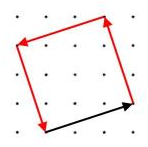 Inició su viaje caminando a lo largo del vector negro (3,1), ¿qué vectores necesitaba recorrer para completar su recorrido? Dibuja otros parques cuadrados por los que Charlie podría caminar y encuentra los vectores que describirían su viaje. ¿Puedes describir y explicar alguna relación entre los vectores que determinan el viaje de Charlie alrededor de cualquier parque cuadrado? Una vez que conoces el primer vector de un viaje, ¿puedes averiguar cuáles serán los vectores segundo, tercero y cuarto? ¿Hay más de una posibilidad?A Marta le gusta caminar por los parques en diagonal. Un día, caminó por el vector azul (2,4):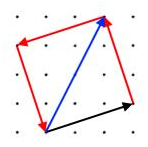 Para los parques que dibujaste en la tarea anterior, encuentra los vectores que describirían la trayectoria diagonal de Marta. ¿Puedes describir alguna relación entre los vectores que determinan el viaje de Marta y Julián, para cualquier parque cuadrado? Dado el vector que describe el viaje de Marta, ¿cómo puedes calcular la primera etapa del viaje de Julián? Si todos los parques cuadrados tienen sus vértices en puntos de una cuadrícula de puntos, ¿qué puedes decir acerca de los vectores que describen el viaje diagonal de Marta? ¿Puedes explicar y justificar tus hallazgos?Otro ejemplo interesante lo encontramos en:https://nrich.maths.org/6572  El alumnado debe ampliar la comprensión de las operaciones a los sistemas numéricos que son nuevos para ellos. Deben aprender a representar vectores bidimensionales en el plano de coordenadas y determinar sumas de vectores, así como el significado del producto escalar. Por tanto, la adición y el producto escalar de vectores se introducirán a través de distintos tipos de representaciones atendiendo a su vinculación con el sentido de la medida, del espacio y algebraico. Se pueden utilizar softwares de geometría dinámica, como el Geogebra para ilustrar las propiedades de la suma de vectores.Asimismo, en este bloque se trabajará el desarrollo de la fluidez en las operaciones con números reales y vectores, utilizando el cálculo mental o escrito y las herramientas tecnológicas adecuadas. El uso de la tecnología permite abordar problemas reales donde los cálculos que están involucrados son más complicados: calcular raíces, potencias de números u operaciones con vectores.Una mayor comprensión de los números implica que el alumnado aprenda a considerar las operaciones de manera general y no sólo en cálculos particulares incidiendo en las propiedades de los números involucrados. Asimismo, el razonamiento es importante para juzgar la razonabilidad de los resultados obtenidos. El alumnado debe decidir si un problema requiere una estimación aproximada o una respuesta exacta, así como la forma en la cual realizar los cálculos con fluidez. Se debe animar al alumnado a extraer sus propias conclusiones y justificarlas pensando en las propiedades de los números.Se debe evitar los ejercicios de racionalización, así como el cálculo con radicales sin significado y sin que esté presente en la resolución de un problema. Por ejemplo, se pueden realizar tareas de este estilo (https://nrich.maths.org/7040): Según mi calculadora: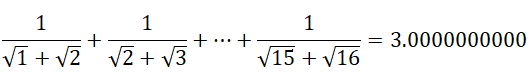 ¿Cómo podría probar que la respuesta es, de hecho, exactamente 3?Se debe afianzar la comprensión de los logaritmos y relacionar este contenido con las funciones logarítmicas que están presentes en el sentido algebraico.A.2. Relaciones:- Los números complejos como soluciones de ecuaciones polinómicas que carecen de raíces reales.- Conjuntos de vectores: estructura, comprensión y propiedades.En este bloque, se debe trabajar la comparación, así como el contraste de las propiedades de los números y los sistemas numéricos que el alumnado conoce, como son los números racionales y reales. Es importante mostrar los vectores como sistemas donde se conservan algunas propiedades de los números reales. Asimismo, los vectores deben trabajarse asociándose al sentido espacial, por lo que se recomienda revisar este sentido y trabajar estos contenidos de forma conjunta. Los vectores son sistemas que poseen propiedades algebraicas y se debe desarrollar la comprensión de sus propiedades, así como la representación de los mismos en fenómenos de la realidad. Los números complejos aparecen como soluciones a ecuaciones cuadráticas que no tienen soluciones reales, por este motivo, se trabaja este conjunto numérico junto al sentido algebraico.B. Sentido de la medidaB. Sentido de la medidaLos saberes correspondientes a este sentido durante este curso se organizan en torno a dos bloques o ideas relacionadas con el sentido de la medida: medición y cambio. En cuanto a los saberes relativos a la medición, en este curso se profundiza en el estudio de la trigonometría que comenzó en el curso pasado (Matemáticas B) para el cálculo de longitudes y medidas angulares, abordando ahora las razones trigonométricas para cualquier ángulo, resolviendo triángulos cualesquiera y ampliando el dominio de definición de las funciones trigonométricas. En cuanto a las nociones para el estudio del cambio en magnitudes asociados al sentido de la medida, aparecen el concepto de límite asociados a las ideas de aproximación y de tendencia (entendida como aproximación que mejora cualquier otra) y la continuidad y la derivada de una función en un punto, para estudiar cómo es la covariación entre dos magnitudes. Para ello, se apoyan en nociones ya presentadas en las asignaturas de 4º de ESO (como continuidad y discontinuidad de una gráfica, tasa de variación media y pendiente).Los saberes correspondientes a este sentido durante este curso se organizan en torno a dos bloques o ideas relacionadas con el sentido de la medida: medición y cambio. En cuanto a los saberes relativos a la medición, en este curso se profundiza en el estudio de la trigonometría que comenzó en el curso pasado (Matemáticas B) para el cálculo de longitudes y medidas angulares, abordando ahora las razones trigonométricas para cualquier ángulo, resolviendo triángulos cualesquiera y ampliando el dominio de definición de las funciones trigonométricas. En cuanto a las nociones para el estudio del cambio en magnitudes asociados al sentido de la medida, aparecen el concepto de límite asociados a las ideas de aproximación y de tendencia (entendida como aproximación que mejora cualquier otra) y la continuidad y la derivada de una función en un punto, para estudiar cómo es la covariación entre dos magnitudes. Para ello, se apoyan en nociones ya presentadas en las asignaturas de 4º de ESO (como continuidad y discontinuidad de una gráfica, tasa de variación media y pendiente).Conocimientos, destrezas y actitudesOrientaciones para la enseñanzaB.1. Medición:- Cálculo de longitudes y medidas angulares: uso de la trigonometría.La inclusión de este bloque de saberes en este sentido de la medida incide en la idea de que el trabajo asociado con la trigonometría debe estar dirigido al desarrollo de las nociones de medición para el cálculo de longitudes o medidas angulares. El profesorado debe tener claro que el trabajo con estos saberes debe estar orientado a esos procesos de medición como fin último. Por otro lado, estos saberes ya se han venido trabajando en cursos anteriores. En la asignatura de Matemáticas 4º ESO B, ya se introdujeron las razones trigonométricas asociadas a la resolución de triángulos rectángulos para, entre otros problemas, calcular distancias (inaccesibles). También se introdujo la representación de las razones trigonométricas, sus inversas y sus recíprocas en el primer cuadrante de la circunferencia unitaria y algunas de las fórmulas que las relacionan. A la hora de abordar el nuevo contenido, se recomienda activar los saberes trabajados en el curso anterior, señalando también la extensión que supone la introducción de nuevos saberes (razones trigonométricas de un ángulo cualquiera, relaciones entre razones trigonométricas de los ángulos suma y diferencia, medida de un ángulo en radianes, funciones trigonométricas, ecuaciones trigonométricas, resolución general de triángulos, etc.) y las relaciones con los anteriores. Al generalizar la noción de razón trigonométrica a un ángulo cualquiera empleando los cuatro cuadrantes de la circunferencia unitaria, surge de manera natural la extensión del dominio de las funciones trigonométricas al conjunto de los números reales. En ese momento también se puede justificar la necesidad de presentar los radianes como medida angular para que las funciones trigonométricas sean más sencillas de representar gráficamente. El uso de las TICs, como Geogebra, permite que el alumnado pueda visualizar los conceptos básicos de la trigonometría. El programa permite utilizar deslizadores, cambiar datos, o mover la figura, de forma que la relación entre definición analítica y geométrica se puede ver de forma intuitiva. Al mover la figura, los estudiantes también pueden recoger de manera sistemática los datos numéricos asociados a cada una de estas razones, elaborar una tabla y preguntarse por el comportamiento de esas magnitudes al variar el ángulo, estudiar su recorrido, continuidad, crecimiento y decrecimiento desde este registro tabular y graficarlos, sirviendo de introducción a las funciones trigonométricas en todo su dominio de definición. El cálculo mediante TICs de longitudes y ángulos en la construcción de un triángulo y la observación sistemática de estos datos puede permitir a los estudiantes conjeturar algunas relaciones trigonométricas (como el teorema del seno o del coseno), que posteriormente pueden ser justificadas de una manera deductiva.En la web del currículo de matemáticas de Nueva Zelanda podemos encontrar otros sugerentes contextos para la elaboración de problemas que son modelizados a través de las funciones y razones trigonométricas (https://seniorsecondary.tki.org.nz/Mathematics-and-statistics/Achievement-objectives/AOs-by-level/AO-M7-4) como investigar la función que modeliza la relación de la altura del pedal de una bicicleta respecto al tiempo. B.2. Cambio:- Límites: estimación y cálculo a partir de una tabla, un gráfico o una expresión algebraica.- Continuidad de funciones: aplicación de límites en el estudio de la continuidad.- Derivada de una función: definición a partir del estudio del cambio en diferentes contextos.Los saberes incluidos en este bloque tienen especial relación con los saberes del sentido algebraico y de pensamiento computacional, en especial del bloque D.4. Relaciones y funciones, por lo que se sugiere un tratamiento integrado de ambos bloques de saberes.La noción de infinito está muy relacionada con los saberes de este bloque. Las primeras aproximaciones de los estudiantes a esta noción suelen estar caracterizadas por la concepción de infinito potencial, que surge como posibilidad en procesos que podrían acabar si no tuviéramos una existencia finita, como, por ejemplo, contar números o dividir sucesivamente una cantidad por la mitad, ... frente a la concepción de infinito actual como atributo o cualidad que puede ser asignada a un objeto como, por ejemplo, un conjunto infinito. Muchas de las dificultades y errores que tienen los estudiantes al trabajar con este saber, como suponer que el todo es siempre mayor que las partes en un conjunto infinito; que el resultado de cualquier suma de infinitos términos positivos es infinito o que la definición acotada de cualquier intervalo suponga que tiene un número finito de puntos en él pueden estar asociados a que no son capaces de articular ambas concepciones. La enseñanza del límite de una función en Bachillerato se mueve entre la introducción del mismo desde un punto de vista dinámico hasta llegar a una definición rigurosa y estática del concepto, de tipo epsilon-delta, que es excesivamente formal para los estudiantes de 1º de Bachillerato. Comprender la definición dinámica es esencial para transitar a una definición estática para lo que es clave distinguir los términos aproximación y tendencia y evitar que se generen en el alumnado concepciones erróneas como la imposibilidad de alcanzar el valor de un límite, el límite como valor final o el límite como valor tope que no puede rebasarse. Para ello, se recomienda utilizar una gran variedad de funciones en cuanto a tipos y comportamientos (continuas, discontinuas, crecientes, decrecientes, oscilantes, con asíntotas...) y de representaciones (tabla numérica, gráfica y expresión algebraica) y plantear el límite de una función como la aproximación óptima (Blázquez y Ortega, 2002). En especial, las representaciones numéricas de las funciones facilitan relacionar las variables y la coordinación de las aproximaciones en ambos ejes. No se recomienda focalizar en exclusiva la docencia en este saber sobre aspectos únicamente procedimentales, con tareas centradas en la manipulación de expresiones algebraicas y simbólicas, como puede ser el caso del cálculo de indeterminaciones. El que este saber aparezca en el listado de manera previa a las ideas de continuidad y derivada de una función no imposibilita que se planteen secuencias de enseñanza donde la presentación del límite de una función se integra dentro del estudio de la continuidad o de la derivabilidad de las funciones (Azcárate et al., 1996, Grupo Cero, 1982).La continuidad de una función ha sido presentada en cursos anteriores. Es habitual que el alumnado posea una concepción intuitiva y geométrica de la continuidad, basada en la idea de que una función es continua si se puede dibujar su gráfica sin levantar el lápiz del papel, más cercana a una concepción de la continuidad como una propiedad de carácter global de una función. En este curso, la continuidad como propiedad aparece ya como un marcado carácter local y se amplía en el registro algebraico-analítico empleando la noción de límite de una función en un punto. Es fundamental articular los registros anteriores asociados a la continuidad, numéricos y geométricos, con este nuevo registro algebraico para que el alumnado pueda generar una adecuada concepción de la continuidad. Así mismo, es conveniente que el estudio de la continuidad de las funciones se realice en situaciones reales que sean modelizadas por una función para integrar la continuidad como un elemento del sentido de la medida.La derivada también está estrechamente ligada a la idea de límite ya que la historia muestra que los fenómenos asociados al cálculo de derivadas (obtener tangentes, máximos y mínimos, etc.) fueron los que condujeron a la aparición del límite. Un primer acercamiento a la derivada puede realizarse a través del contexto físico de velocidad y tratar la pendiente de una recta, la velocidad media y la tasa de variación media (ya conocidos por el alumnado) hasta llegar a la velocidad instantánea, donde aparece la idea de proceso infinito y límite al calcular velocidades medias en intervalos (o, gráficamente, pendientes de rectas secantes) cada vez más pequeños (Azcárate et al., 1996). La recta tangente es un concepto ligado a la introducción de la derivada, hay que ser conscientes que las concepciones previas del alumnado sobre recta tangente suelen estar ligadas a la geometría sintética como recta que solo toca a la curva en un punto, mientras que la aproximación que se realiza ahora mediante la derivada la recta tangente aparece como límite de las rectas secantes a una curva. El empleo de software de representación de funciones como GeoGebra o Derive, mediante zooms, puede permitir articular las dos concepciones anteriores. Este tipo de software también puede permitir que el alumnado pueda visualizar la construcción de la función derivada de una función elemental dada, distinguiendo, de esta manera, la derivada en un punto y la función derivada (https://www.geogebra.org/m/BDYnGhbt).Además de tareas donde se proporcione la expresión analítica de la función y se pide calcular su derivada o representarla gráficamente tras estudiar sus propiedades (como monotonía o extremos), se recomienda para desarrollar una comprensión más completa de este saber, incluir en las secuencias de enseñanza tareas con representaciones numéricas o gráficas (sin expresiones analíticas), o tareas en las que se necesite coordinar informaciones proporcionadas en diferentes contextos o representaciones. Por ejemplo, dadas gráficamente dos funciones, f y g, preguntarse si existe alguna relación entre ambas o si una es derivada de la otra, explicando el por qué. 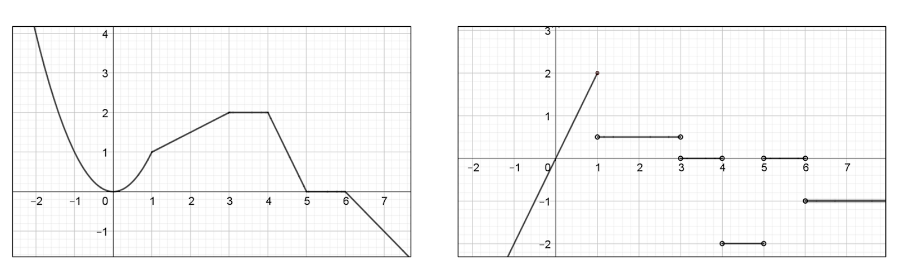 Fuente: Arceet al. (2019)C. Sentido espacialC. Sentido espacialEl sentido espacial en el bachillerato precisa de un buen sentido numérico y algebraico. Sin ambos, el desarrollo de los conocimientos destrezas y actitudes en este curso será prácticamente imposible. Los elementos geométricos sujetos a estudio en Matemáticas I, son los característicos de la geometría plana, se analizarán sus propiedades, representaciones y transformaciones, así como las relaciones que existen entre ellos. Para comprenderlos mejor, el uso de las herramientas informáticas como los programas de geometría dinámica que se citan a continuación, serán vitales. El sentido espacial en el bachillerato precisa de un buen sentido numérico y algebraico. Sin ambos, el desarrollo de los conocimientos destrezas y actitudes en este curso será prácticamente imposible. Los elementos geométricos sujetos a estudio en Matemáticas I, son los característicos de la geometría plana, se analizarán sus propiedades, representaciones y transformaciones, así como las relaciones que existen entre ellos. Para comprenderlos mejor, el uso de las herramientas informáticas como los programas de geometría dinámica que se citan a continuación, serán vitales. Conocimientos, destrezas y actitudesOrientaciones para la enseñanzaC.1. Formas geométricas de dos dimensiones:- Objetos geométricos de dos dimensiones: análisis de las propiedades y determinación de sus atributos.- Resolución de problemas relativos a objetos geométricos en el plano representados con coordenadas cartesianas.En el sentido numérico se han descrito las orientaciones metodológicas para el manejo y las operaciones de los vectores en el plano. Desde un punto de vista espacial, cabe destacar la interpretación geométrica del producto escalar, necesario para el cálculo de ángulos y proyecciones ortogonales y la utilidad del módulo de un vector en el cálculo de distancias. Además, dominar ciertos objetos del plano (puntos y rectas) requiere de un manejo adecuado de los vectores, sus operaciones y sus relaciones de dependencia e independencia lineal.En este curso se aborda el estudio de las secciones cónicas, para definirlas y dar sus propiedades, utilizaremos varias estrategias: verbales, gráficas y algebraicas.Su estudio desde el punto de vista algebraico se realizaba tradicionalmente de forma muy dirigida y con multitud de fórmulas que, más que describir la belleza de estas curvas, la ocultaban entre cálculos y recetas. El uso de aplicaciones informáticas como Geogebra permite que se trabajen el álgebra y la geometría simultáneamente y de forma dinámica. La observación de las transformaciones que experimenta una curva al cambiar sus ecuaciones o sus atributos, permite formular conjeturas, explorarlas y verificarlas de forma eficaz.C.2. Localización y sistemas de representación:- Relaciones de objetos geométricos en el plano: representación y exploración con ayuda de herramientas digitales.- Expresiones algebraicas de objetos geométricos: selección de la más adecuada en función de la situación a resolver.Para describir la ecuación vectorial de la recta, es muy conveniente apoyar la explicación con un soporte informático que permita comprender la construcción de una recta a partir de un punto del plano y una dirección. Esto requiere tener muy claras varias ideas:qué es un vector libre, el vector de posición de un punto y larepresentación geométrica de la suma de vectores.A partir de allí, el recorrido por las diferentes ecuaciones con las que podemos describir una recta, por lo general, no presenta especiales dificultades.Para dominar el uso de las diferentes expresiones, es necesario presentar actividades en las que se deje abierta la elección del tipo de ecuación. También se deben presentar las rectas en todas sus formas, incluidas representaciones en el plano, para que el alumnado tenga que manejar con destreza todas las expresiones y elabore sus propias estrategias.C3. Visualización, razonamiento y modelización geométrica:- Representación de objetos geométricos en el plano mediante herramientas digitales.- Modelos matemáticos (geométricos, algebraicos, grafos) en la resolución de problemas en el plano. Conexiones con otras disciplinas y áreas de interés.- Conjeturas geométricas en el plano: validación por medio de la deducción y la demostración de teoremas.- Modelización de la posición y el movimiento de un objeto en el plano mediante vectores.Cuando estudiamos álgebra, geometría o funciones reales, es muy útil la representación gráfica de los elementos que intervienen (ecuaciones, funciones, curvas…) El uso de herramientas como Geogebra o Desmos, posibilita la representación inmediata y la observación de las transformaciones de estos objetos de forma eficaz. Esto nos permite disponer de tiempo para admirar estas figuras, clasificarlas y abstraer muchos fenómenos propiamente matemáticos, tanto del análisis de funciones (Puntos del dominio, tendencias, puntos de corte, monotonía y curvatura…) como de la geometría y el álgebra (solución de ecuaciones, paralelismo, simetrías…)Por otra parte, dado el nivel de van Hiele en el que esperamos que nuestro alumnado se encuentre, es razonable pensar que pueden seguir las demostraciones que realiza el profesorado en clase y enfrentarse a demostraciones sencillas. Un ejemplo puede ser la demostración vectorial del teorema del coseno. A través de la suma de vectores y utilizando el producto escalar se pueden relacionar contenidos geométricos de diferentes bloques. No se trata de aprender una u otra demostración sino de dar a conocer esta práctica esencial del método científico. Aprender a demostrar es difícil, además tradicionalmente este aprendizaje se ha limitado a aprender y repetir demostraciones realizadas por otros. Se debe realizar previamente una reflexión sobre lo que quiere decir demostrar, ya que es una de las primeras veces que el alumnado se enfrenta a esta tarea. Se deben proponer ejemplos como “demuestra que estos cuatro puntos A, B, C y D determinan un paralelogramo” para distinguir lo que sería una comprobación visual (dibujarlos y ver que aparentemente determinan los vértices de un paralelogramo) de una demostración en la que se demuestre que la recta que pasa por A y B es paralela a la que pasa por C y D (ídem con D y A y con B y C). También puede resultar de interés mostrar que, dado que hay varias definiciones equivalentes de paralelogramo, también puede haber varias demostraciones del hecho anterior. Por ejemplo, “un paralelogramo es un cuadrilátero cuyas diagonales se cortan en su punto medio” daría lugar a una demostración más sencilla simplemente viendo que el punto medio entre A y D es el mismo que entre B y C.A partir de la demostración anterior se puede continuar formando los puntos medios de los lados del paralelogramo y pidiendo demostrar que estos puntos también determinan un paralelogramo. Más aún, según el tipo de paralelogramo que sea ABCD, el paralelogramo interior será de un tipo o de otro.En la enseñanza de la demostración se dan varias dificultades como la falta de percepción del alumnado sobre la necesidad de demostrar lo que “ya se ve” y la falta de distinción entre los hechos que se conocen y lo que se quiere demostrar. Un ejemplo de demostración a la que se pueden enfrentar por sí mismos, es el cálculo del punto medio de un segmento. Utilizando vectores para dividir segmentos en partes iguales, deducen la expresión del punto medio como semisuma de coordenadas.Para estudiar los movimientos en el plano, se puede recurrir a aplicaciones visuales de Geogebra, por ejemplo: https://www.geogebra.org/m/gWSKktdTPara la resolución de problemas a través de grafos, se puede consultar las orientaciones de la materia Matemáticas Generales, bloque C.1., o la materia Matemáticas aplicadas a la toma de decisiones, bloque B.D. Sentido algebraicoD. Sentido algebraicoEl álgebra es una forma de comunicar las matemáticas y su dominio sirve de puerta de entrada al inicio de unas matemáticas más avanzadas en Bachillerato. Uno de los propósitos de la enseñanza del álgebra está relacionado con el significado de las letras, ya que según sea su interpretación estamos trabajando con diferentes concepciones de álgebra y según qué acepción sirve más como lenguaje en un marco u otro de trabajo. En este curso, se busca que el alumnado comience a interiorizar estas diferentes concepciones, por lo que conviene poner el foco en diferenciar cuando utilizamos la “letra” como generalizador de patrones, o incógnita, variable o parámetro en los diferentes apartados. Poniendo mayor atención en el uso de aplicaciones informáticas para trabajar conceptos que en el cálculo repetitivo de procedimientos con papel y lápiz, y contextualizando en la medida delo posible  en problemas del mundo real.El álgebra es una forma de comunicar las matemáticas y su dominio sirve de puerta de entrada al inicio de unas matemáticas más avanzadas en Bachillerato. Uno de los propósitos de la enseñanza del álgebra está relacionado con el significado de las letras, ya que según sea su interpretación estamos trabajando con diferentes concepciones de álgebra y según qué acepción sirve más como lenguaje en un marco u otro de trabajo. En este curso, se busca que el alumnado comience a interiorizar estas diferentes concepciones, por lo que conviene poner el foco en diferenciar cuando utilizamos la “letra” como generalizador de patrones, o incógnita, variable o parámetro en los diferentes apartados. Poniendo mayor atención en el uso de aplicaciones informáticas para trabajar conceptos que en el cálculo repetitivo de procedimientos con papel y lápiz, y contextualizando en la medida delo posible  en problemas del mundo real.Conocimientos, destrezas y actitudesOrientaciones para la enseñanzaD.1. Patrones:- Generalización de patrones en situaciones sencillas.El trabajo con patrones tanto desde el punto de vista numérico como geométrico, nos permite trabajar desde la resolución de problemas potenciando el buscar diferentes caminos y estrategias para llegar a la generalización. En Secundaria, ya se han propuesto diversas situaciones didácticas en el trabajo con patrones desde 1º hasta 4º de ESO, por lo que se cuenta con que el alumnado de Bachillerato ya tenga cierta experiencia y disposición hacia esa forma de trabajar. En esta etapa se pueden plantear situaciones análogas o algo más complejas de generalización de patrones tanto en situaciones numéricas como geométricas de forma que puedan trabajarse así series aritméticas y series geométricas de términos generales sencillos. Se recomienda evitar la complicación excesiva en las mismas, mostrando fórmulas sólo cuando se considere necesario y procurando orientar en todo momento del proceso al alumnado en la utilización de diferentes recursos y representaciones para que valoren la necesidad de construir fórmulas y la utilidad de modelizar una situación. El trabajo con patrones también permitirá en según qué contextos desarrollar las relaciones entre variables que nos puede servir de enlace para el trabajo con funciones. Además de las propuestas en la etapa anterior en las que se puede profundizar, pueden ser interesantes plantear otras situaciones de búsqueda de generalización de patrones, como las siguientes:(a) (Partir de lo general) En un diseño de jardín se quieren poner maceteros siguiendo esta distribución, pide investigar cuantos maceteros son necesarios según los cuadrantes de jardín que queramos tener: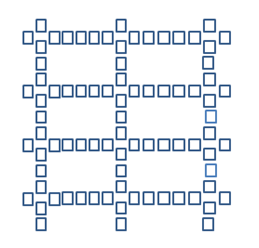 (b) Observa la serie de cuadrados todos de lado una unidad de longitud y continúa dos elementos más; ¿qué parte sombreada tendrá un elemento cualquiera? ¿Si sumo todas las partes sombreadas, qué área obtendría?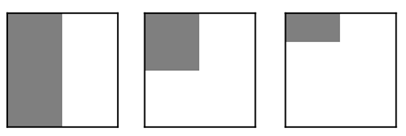 Con este tipo de ejercicios se potencia la comprensión de la suma de infinitos términos hacía un valor finito, que ayudará al alumnado en su acercamiento al concepto de límite.(c) Investigar cómo se generalizan patrones numéricos que coinciden en los primeros términos pero que pueden comportarse de formas diferentes, por ejemplo la serie numérica 2,4,6… puede continuar como los números pares y el siguiente es 8, pero también podría continuar como 10 si se considera que el 6 es la suma de los dos anteriores…Otro tipo de tareas que pueden considerarse aquí son tareas de generalización pero en cuanto a leyes numéricas o estructuras aritméticas, como por ejemplo: “Utiliza la siguiente representación para demostrar la propiedad distributiva” a(b+c)=ab+ac (siendo a la altura del rectángulo y b, c las bases de los rectángulos unidos)(O similares para expresiones de los productos notables). También son interesantes las búsquedas de patrones y regularidades entre los números para acabar generalizando propiedades. Una situación para ello sería dar la tabla: 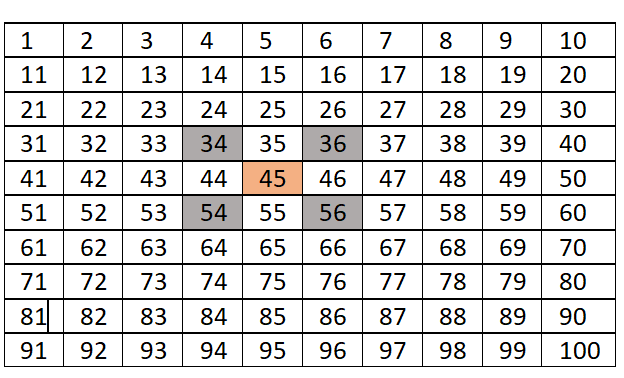 A continuación, solicitar al alumnado que piensen sobre la propiedad que comparten todos los números de una diagonal, ver si se puede generalizar la propiedad y buscar otro tipo de curiosidades o relaciones para ver si son generalizables (González y Ruiz López, 2003). Por ejemplo, ver que las esquinas opuestas del 45 suman lo mismo, que es el doble del cuadrado que queda en el centro. ¿Si se desplaza el cuadrado? ¿Pasa lo mismo? ¿Y si aumentamos el tamaño del cuadrado? ¿Por qué pasa esto?.D.2. Modelo matemático:- Relaciones cuantitativas en situaciones sencillas: estrategias de identificación y determinación de la clase o clases de funciones que pueden modelizarlas.- Ecuaciones, inecuaciones y sistemas: modelización de situaciones en diversos contextos.Para el primer apartado se pueden trabajar contextos de proporcionalidad (tanto inversa como directa), situaciones lineales no proporcionales, situaciones no lineales y series aritméticas y geométricas sencillas en las que se puede trabajar con diversidad de representaciones (tabular, gráfica y algebraica) con el apoyo de calculadora, hoja de cálculo y programas dinámicos de funciones como Geogebra, además de papel y lápiz.Se trabaja en situaciones anteriores la traducción al lenguaje algebraico de contextos en los que se valore la necesidad o la eficacia de usar una ecuación, inecuación o sistema como herramienta para encontrar la solución. También validar las soluciones y el modelo, es decir validar que en el modelo propuesto para la resolución concuerda y es coherente con la solución obtenida y a su vez validar esa solución en el contexto para comprobar que el modelo elegido ha sido el adecuado.Se les puede sugerir al  alumnado diferentes modelos para un contexto determinado para que sean el alumnado quien  elija el más conveniente dando argumentaciones tanto para elegir el más conveniente como para desechar el que menos lo es, y también proponerles a ellos ante un modelo determinado que generen contextos para los que sería o no adecuado, usando la metodología de “invención de problemas” que ayuda a desenmascarar errores y obstáculos cognitivos, de forma que trabajando con ellos  logramos una mayor profundidad en la interiorización de los conceptos.D.3. Igualdad y desigualdad:- Resolución de ecuaciones, inecuaciones y sistemas de ecuaciones e inecuaciones no lineales en diferentes contextos.En este apartado conviene poner especial atención en el uso de las letras como incógnitas, es decir, como números desconocidos fijos de los que hay que encontrar su valor, dirigido sobre todo a la resolución de problemas de contexto que pueden ser susceptibles de modelarse mediante lenguaje algebraico. También se orienta al uso del álgebra como estructura, es decir, al manejo del tratamiento de expresiones algebraicas en cuanto a su operatoria, su simplificación y las propiedades de equivalencias entre ellas. Se recomienda trabajar por lo tanto con problemas de enunciado que refuercen la utilidad de las ecuaciones e inecuaciones para su resolución, reforzando las ecuaciones de una variable lineales, cuadráticas (incidir en métodos de resolución como completar cuadrados o descomponer en factores), polinómicas sencillas de grado 3 por descomposición de factores con soluciones reales y no reales, racionales sencillas y, si el contexto lo requiere, irracionales sencillas, y las exponenciales y logarítmicas (de resolución mediante las propiedades de las potencias, de aplicación directa), así como trigonométricas sencillas en  [0,2π].  En la resolución de ecuaciones, este bloque se entronca con los apartados A.1. (números complejos como soluciones no reales de ecuaciones polinómicas) y B.1. (trigonometría y medidas angulares). En cuanto a inecuaciones con una variable, trabajar de primer, segundo y tercer grado, expresando la solución con diversas representaciones (desigualdad, intervalo y gráfica). Con dos variables: lineales y cuadráticas trabajando su representación gráfica para relacionarla con la propiedad del signo de las funciones más adelante, por lo que este apartado se relaciona y trabaja, de forma simultánea, con el D.4. (representación, interpretación y propiedades de funciones ayudados de herramientas tecnológicas). Así mismo, este apartado también se relaciona con el apartado D.2., ya que se pueden seguir apoyando las argumentaciones de las resoluciones de los problemas en base al aporte visual y dinámico del uso de applets de Geogebra o de hojas de cálculo. Por ejemplo se pueden trabajar situaciones de comparación en contextos de ofertas o de alquileres o de producción, de manera que la intención se ponga en el razonamiento y argumentación de la respuesta más que en el procedimiento, ya que el modelo gráfico nos lo proporciona un programa, y a partir de ahí también se pueden establecer diferentes situaciones para cambiar parámetros y ver como varían las respuestas y hacer predicciones.D.4. Relaciones y funciones:- Análisis, representación e interpretación de relaciones mediante herramientas tecnológicas.- Propiedades de las distintas clases de funciones, incluyendo, polinómicas, exponenciales, irracionales, racionales sencillas, logarítmicas, trigonométricas y a trozos: comprensión y comparación.- Álgebra simbólica en la representación y explicación de relaciones matemáticas de la Ciencia y la Tecnología.En este apartado el foco algebraico es el de establecer, comprender y razonar sobre la co-variación entre dos variables, por lo que el uso e interpretación de las “letras” en las expresiones algebraicas es distinto al de los apartados D.2 y D.3 (números desconocidos a encontrar cuando que cumplen unas condiciones determinadas), en los cuales ya se ha sugerido trabajar con diferentes sistemas de representación (tabular, gráfica y algebraica) y el manejo de programas informáticos. La utilización de herramientas informáticas  permite acercar al alumnado a la observación de las propiedades de cada clase de funciones de manera interactiva y visual estableciendo por un lado la relación que existe entre las dos variables (dependiente e independiente) y también  los parámetros propios de la expresión algebraica (en los que las letras no son incógnitas tampoco, sino que son coeficientes) pudiendo trabajar desde ahí las transformaciones de las funciones  y su representación gráfica y deduciendo así sus propiedades (dominio, continuidad, crecimiento, decrecimiento, máximos, mínimos, puntos de corte, periodicidad y comportamiento en los extremos). Las funciones lineales y cuadráticas ya han sido trabajadas en la etapa de secundaria, por lo que en este curso se puede incidir más en el resto de las funciones: cúbicas, exponenciales, racionales sencillas, irracionales, logarítmicas, trigonométricas y a trozos. Los aspectos trabajados en este apartado están estrechamente relacionados con los apartados del sentido de la medida en el que se trabajan los límites, continuidad y derivada (bloque B.2.) y es por eso importante prestar especial atención en el trabajo con las funciones al concepto de “tendencia” mediante el uso de diferentes representaciones (tabular y gráfica) para ir interiorizando el concepto de asíntota. En las funciones a trozos también es interesante el uso de herramientas digitales para visualizar entornos de puntos de discontinuidad y continuidad de cara al concepto de límite y cálculo de límites. También puede resultar interesante trabajar la relación entre una función exponencial de base “a” y la logarítmica de la misma base, reforzando así el sentido del logaritmo como número. Plantear situaciones de contexto (preferentemente del ámbito científico-tecnológico) que se presten para hablar de variación y cambio para entroncar también con el sentido de la medida para la introducción de la derivada. Relacionar con estas funciones lo trabajado en el sentido de la medida de la variación absoluta, tasa de variación media y pendiente de una recta, llegando a relacionar en funciones sencillas una función con su derivada tanto de forma gráfica como algebraica (una cuadrática con su derivada, una lineal con la función constante) y siempre que sea posible en situaciones de contexto que se presten para hablar de variación y cambio y se le pueda dar un sentido a los resultados obtenidos como situaciones en las que se relaciones tiempo-velocidad, tiempo-consumo, cantidad de líquido-volumen que ocupa, cantidad fabricada de producto-coste total de la producción. Trabajar con suma, producto, cociente y composición de las funciones de uso más habitual mediante procedimientos algebraicos, buscando cómo afectan esos cambios a las propiedades de las funciones originales y ayudados por el soporte de recursos informáticos, especialmente en los casos de mayor dificultad, con el propósito de incidir más en la reflexión que en los procedimientos. El alumnado así hace un uso más amplio del simbolismo algebraico puesto que relaciona y trabaja con diferentes significados e interpretaciones del uso de las “letras” potenciando su razonamiento algebraico. Como hemos señalado, este apartado está en estrecha relación con el apartado B.2 del sentido de la medida, por lo que han de trabajarse a la par. Pueden ser interesantes en este sentido, ejercicios como el propuesto en las orientaciones del bloque B.2. o el siguiente en el que el alumnado ha de conectar la información que proporciona la función derivada con su función de procedencia: Sea f(x) tal que la gráfica de su derivada f´(x) es la siguiente: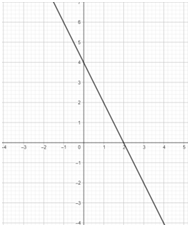 (a) 	Estudia la monotonía de f(x), calcula la pendiente de la recta tangente en x= -1, razona si tiene algún máximo o mínimo f(x) y dónde, realiza una representación aproximada de f(x).D.5. Pensamiento computacional:- Formulación, resolución y análisis de problemas de la vida cotidiana y de la Ciencia y la Tecnología con las herramientas o los programas más adecuados.- Comparación de algoritmos alternativos para el mismo problema mediante el razonamiento lógico.El Pensamiento computacional lleva asociados la práctica con datos, la abstracción, los algoritmos, la descomposición, la generalización, la selección de estrategias para resolver un problema, seleccionar los pasos a dar para ello, por lo que va de la mano con el razonamiento matemático y la resolución de problemas. Implica la práctica con datos, con la modelización y la simulación y permite que el alumnado investigue fenómenos o bien con modelos computacionales ya creados, y también les permite la creación de modelos que involucran procesos algorítmicos y sistemáticos que se pueden desarrollar o bien con lápiz y papel, o con medios tecnológicos, pero que no dejan de ser componentes del pensamiento computacional. Trabajar los apartados D.1, D.2, D.3 y D.4, con lápiz y papel, pero también y dando peso al apoyo de hojas de cálculo, calculadoras científicas, programas como Derive, Geogebra, Desmos y otros similares proporciona al alumnado potenciar su razonamiento matemático, sus estrategias en la resolución de problemas y mejorar el uso y manipulación de herramientas computacionales en el mundo tecnológico en el que ya viven inmersos, ya que al manejar modelos creados por ellos también van a poder evaluar las ventajas y desventajas de ese modelo y eso también es razonamiento matemático. Por lo tanto, este apartado D.5 es importante verlo incluido en el trabajo y desarrollo de los cuatro anteriores, incidiendo en el razonamiento y argumentación de las respuestas, ya que es una forma de pensar matemáticamente que no tiene sentido tratar de forma aislada.E. Sentido estocásticoE. Sentido estocásticoEl desarrollo del sentido estocástico está asociado a la alfabetización estadística y probabilística. La primera alude a la capacidad para interpretar datos, evaluarlos críticamente, realizar juicios y valoraciones para expresar opiniones respecto a información estadística, argumentos relacionados con los datos o fenómenos estocásticos. La segunda se relaciona con la capacidad para acceder, utilizar, interpretar y comunicar información e ideas relacionadas con la probabilidad, con el fin de participar y gestionar eficazmente diversas  situaciones de incertidumbre y riesgo del mundo real, ya sea en la vida cotidiana, política o en contextos científico tecnológicos En este curso se considerará especialmente como la capacidad para transformar datos en información significativa y realizar juicios y expresar opiniones razonadas en situaciones de aleatoriedad sencillas y también respecto a la relación entre dos variables aleatorias. El desarrollo del sentido estocástico está asociado a la alfabetización estadística y probabilística. La primera alude a la capacidad para interpretar datos, evaluarlos críticamente, realizar juicios y valoraciones para expresar opiniones respecto a información estadística, argumentos relacionados con los datos o fenómenos estocásticos. La segunda se relaciona con la capacidad para acceder, utilizar, interpretar y comunicar información e ideas relacionadas con la probabilidad, con el fin de participar y gestionar eficazmente diversas  situaciones de incertidumbre y riesgo del mundo real, ya sea en la vida cotidiana, política o en contextos científico tecnológicos En este curso se considerará especialmente como la capacidad para transformar datos en información significativa y realizar juicios y expresar opiniones razonadas en situaciones de aleatoriedad sencillas y también respecto a la relación entre dos variables aleatorias. Conocimientos, destrezas y actitudesOrientaciones para la enseñanzaE.1. Organización y análisis de datos:- Organización de los datos procedentes de variables bidimensionales: distribución conjunta y distribuciones marginales y condicionadas. Análisis de la dependencia estadística.- Estudio de la relación entre dos variables mediante la regresión lineal o cuadrática: valoración gráfica de la pertinencia del ajuste.Diferencia entre correlación y causalidad- Coeficientes de correlación lineal y de determinación: cuantificación de la relación lineal, predicción y valoración de su fiabilidad en contextos científicos y tecnológicos.- Calculadora, hoja de cálculo o software específico en el análisis de datos estadísticos.El análisis de la dependencia entre variables aleatorias es uno de los aspectos fundamentales para desarrollar el sentido estadístico. Gracias a la tecnología es fácil tener acceso a grandes cantidades de datos por parte de instituciones y oficinas de información. Para razonar si hay una relación más o menos intensa entre variables es necesario ver los datos con ojos críticos, hacerse preguntas y ver si el modelo de regresión asociado resulta útil para realizar predicciones. Una de las dificultades del análisis bidimensional es que al calcular la recta de regresión el alumnado confunde la relación entre las variables con un modelo lineal y olvida que trabaja en una situación aleatoria, por lo que puede no darse cuenta de la existencia de otras variables que influyen en cómo salen los resultados (paradoja de Simpson) y dejarse llevar por creencias equivocadas incluso a la luz de los datos. Establecer la diferencia entre correlación y causalidad no es sencillo en situaciones aleatorias: unestudio de correlación es útil para intuir e identificar la tendencia de dos variables a “moverse juntas”, pero esto no siempre va acompañado de que una variable sea la causa absoluta de la variación de la otra, ya que la relación entre las variables puede ser efecto del azar o puede existir una tercera variable que esté influyendo de alguna manera en fortalecer o debilitar esa relación observada. Un ejemplo sencillo de comprender es cuando tras una vacunación masiva para una enfermedad “A” aparecen varios casos de algún tipo de otra  enfermedad ”B” y se da por hecho que la causa del aumento de esa enfermedad B es debida a la vacuna A .Es probable que en un diagrama de puntos pueda verse cierta correlación (que es un proceso matemático) entre ambas, pero la conclusión final sobre si en esta relación que se observa hay además una relación causa efecto, hay que trabajarlo con otros métodos que según el campo en el que nos movamos podrán ser unos u otros, en el caso de las vacunas sería el campo de la investigación médica que puede crear grupos de control para establecer comparativas, por ejemplo para llegar a una conclusión fiable. En una situación aleatoria en la que se quiere conocer el grado de influencia o relación entre dos variables, por un lado, se quiere establecer la medida o intensidad de esa relación y por otro si hay algún modelo funcional que nos lo describa. Deben el alumnado por lo tanto conocer en este apartado: los datos y su distribución, su representación tabular y gráfica (nube de puntos entre otras como por ejemplo la de burbujas), la variabilidad de los datos a través de la representación, distinción entre dependencia funcional, aleatoria e independencia; la covarianza y el coeficiente de correlación como medida de la intensidad de esa relación. A la vez conviene tener en cuenta la posible influencia de variables no medidas que pueden llevar a confundir causalidad con correlación: por ejemplo si se intenta estudiar la relación entre la nota media obtenida en matemáticas con el número de personas del grupo en el que estudian habrá de tenerse en cuenta para la interpretación de resultados, variables que no se han “medido” como puede ser  si ha influido la dificultad de la tarea propuesta o la motivación personal del alumnado  que compone el grupo sea o no numeroso. Conviene presentar diferentes modelos de regresión, aunque se trabaje más con el lineal, para que vean que según los datos unos modelos se ajustan mejor que otros, diferenciar la variable dependiente de la independiente, reconocer la existencia o posible existencia de datos atípicos y su influencia en el modelo de ajuste, y desde ahí iniciarlos en la estimación y la bondad del ajuste en función de la fiabilidad que proporciona el modelo. Para recordar y afianzar el modelo lineal puede resultar interesante el siguiente enlace: http://digitalfirst.bfwpub.com/stats_applet/stats_applet_5_correg.html. Con todo ello se pretende que el alumnado sepa establecer razones argumentadas en cuanto a la covarianza entre dos variables estudiadas. También es importante con ayuda de los medios tecnológicos el analizar de forma intuitiva la mayor o menor dispersión que se produce al elegir un modelo de predicción u otro y por lo tanto haciendo más consciente la magnitud del error cometido en la predicción. Puede ser conveniente plantear situaciones en las que con un mismo diagrama de dispersión se presenten diferentes modelos de ajuste mediante medios informáticos y analizar su fiabilidad; y también presentar diferentes diagramas que respondan a modelos distintos de ajuste. Es importante trabajar este apartado desde la perspectiva de un ciclo de investigación en el que el alumnado sea un elemento activo de su aprendizaje. Trabajar con datos de contextos reales que sean significativos para el alumnado porque su implicación en la tarea va a ser mayor, y enfocar la tarea desde la perspectiva de un proyecto que pretenda dar respuesta a una pregunta global como por ejemplo:” ¿Cuáles son los factores que más influyen en...?” Analizar estos datos tanto de la perspectiva unidimensional utilizando para ello hojas de cálculo y programas informáticos que nos permitan pasar de una representación gráfica a una tabular y que den resultados de los estadísticos que nos interesen para enfocar los ejercicios más desde el análisis y el debate que desde el cálculo mecánico. Dado que al analizar los datos se estimula el debate, se favorece también el sentido socioafectivo, ya que el alumnado ha de escuchar, interpretar, aprender de los compañeros y de las compañeras y compartir sus opiniones con los demás siempre desde el respeto y la buena convivencia.E.2. Incertidumbre:- La probabilidad como medida de la incertidumbre asociada a fenómenos aleatorios- Estimación de la probabilidad a partir del concepto de frecuencia relativa.- Cálculo de probabilidades en experimentos simples: la regla de Laplace en situaciones de equiprobabilidad y en combinación con diferentes técnicas de recuento.Las orientaciones dadas para secundaria a lo largo de los cuatro cursos para, trabajando con situaciones abiertas y desde la resolución de problemas, acercar al alumnado los enfoques de probabilidad intuitiva, laplaciana, frecuencial y subjetiva debe ser afianzada en este primer curso de bachillerato, formalizando también el álgebra y operaciones con sucesos, e introduciendo el enfoque axiomático de la probabilidad y sus propiedades y sus aplicaciones a situaciones sencillas. Este saber tiene una estrecha relación con los saberes del sentido de la medida ya que la probabilidad permite medir la incertidumbre de ciertos fenómenos aleatorios. Para trabajar el álgebra de sucesos pueden resultar útiles las representaciones gráficas mediante diagramas de Venn como apoyo visual a otras interpretaciones de la operación con sucesos. Así mismo conviene profundizar en las herramientas de tablas de doble entrada y diagramas de árbol planteando situaciones que puedan ser resueltas con ambas indistintamente potenciando así la flexibilidad de cambios de representación del alumnado y es deseable ir relacionando las operaciones con un lenguaje probabilístico más formal acorde con el manejo del álgebra de sucesos. Eso no significa desligarse completamente de la experimentación sino darle un sustento más formal. Es conveniente que en este curso, el alumnado tuviese una idea ya razonada sobre la existencia de la no equiprobabilidad, la importancia del tamaño de la muestra en la asignación de probabilidades, cuyas orientaciones de trabajo se mencionan en el apartado de 4º ESO de Matemáticas B. Junto con los diagramas de árbol se pueden plantear situaciones de cálculo de probabilidades sencillas en las que haya que utilizar otras formas de “contar” diferentes para conocer el total de los casos posibles o el de los casos favorables. Para trabajar la combinatoria como herramienta de conteo para el cálculo de probabilidades, es interesante para el profesorado conocer distintos modelos de combinatoria diferentes y ser conocedor de los errores más habituales cometidos por el alumnado (Navarro, Batanero y Godino, 1996).Un buen recurso para trabajar la ley de los grandes números y problemas interesantes de probabilidad para este curso es la página de Geogebra de Manuel Sada:https://www.geogebra.org/m/qjWuUAgs#chapter/212256 Así como, la páginahttps://nrich.maths.org/9840 que es un repositorio variado con guía para el profesorado de actividades que combinan el aula con la simulación virtual.E.3. Inferencia:- Análisis de muestras unidimensionales y bidimensionales con herramientas tecnológicas con el fin de emitir juicios y tomar decisiones.Este sub-apartado requiere trabajar simultáneamente con el E.1 aprovechando también lo que el alumnado ya ha trabajado sobre incertidumbre y probabilidad que les ayuda también a emitir juicios y tomar decisiones, ya que la correlación va muy ligada al cálculo de probabilidades condicionadas. Para mostrar diferentes gráficos y tomar datos para realizar inferencias se puede acudir a páginas web de institutos estadísticos locales, nacionales o internacionales así como páginas web que proporcionan mucho material para realizar estos análisis de variables:https://www.gapminder.org/resources/ página que proporciona mucha información con diferentes gráficos analizando temas de interés global, se puede usar para extraer datos, o para proyectar y establecer dinámicas de interpretación de datos e inferencias en el aula usando los efectos dinámicos que tienen los gráficos que proporcionan. También se puede acudir a https://www.ine.es/ (Instituto Nacional de Estadística).F. Sentido socioafectivoF. Sentido socioafectivoEl desarrollo de esta competencia conlleva identificar y gestionar las propias emociones en el proceso de aprendizaje de las matemáticas, reconocer las fuentes de estrés, ser perseverante en la consecución de los objetivos, pensar de forma crítica y creativa, crear resiliencia y mantener una actitud proactiva ante nuevos retos matemáticos. Asimismo, implica mostrar empatía por los demás, establecer y mantenerrelaciones positivas, ejercitar la escucha activa y la comunicación asertiva en el trabajo en equipo y tomar decisiones responsables. Para propiciar el trabajo efectivo en estos aspectos es necesario establecer un clima en el aula en el que se favorezcan el diálogo y la reflexión, se fomente la colaboración y el trabajo en equipo, y se valoren los errores y experiencias propias y de los demás como fuente de aprendizaje. Se debe también fomentar la ruptura de estereotipos e ideas preconcebidas sobre las matemáticas asociadas a cuestiones individuales como, por ejemplo, las relacionadas con el género o con la existencia de una aptitud innata para las matemáticas. Con este objetivo se propone, por ejemplo, el uso de actividades que den lugar a un aprendizaje inclusivo (por ejemplo, tareas ricas o actividades de “suelo bajo y techo alto”). Por otra parte, hay que incluir oportunidades para que el alumnado conozca las contribuciones de las mujeres, así como de distintas culturas y minorías, a las matemáticas, a lo largo de la historia y en la actualidad.El desarrollo de esta competencia conlleva identificar y gestionar las propias emociones en el proceso de aprendizaje de las matemáticas, reconocer las fuentes de estrés, ser perseverante en la consecución de los objetivos, pensar de forma crítica y creativa, crear resiliencia y mantener una actitud proactiva ante nuevos retos matemáticos. Asimismo, implica mostrar empatía por los demás, establecer y mantenerrelaciones positivas, ejercitar la escucha activa y la comunicación asertiva en el trabajo en equipo y tomar decisiones responsables. Para propiciar el trabajo efectivo en estos aspectos es necesario establecer un clima en el aula en el que se favorezcan el diálogo y la reflexión, se fomente la colaboración y el trabajo en equipo, y se valoren los errores y experiencias propias y de los demás como fuente de aprendizaje. Se debe también fomentar la ruptura de estereotipos e ideas preconcebidas sobre las matemáticas asociadas a cuestiones individuales como, por ejemplo, las relacionadas con el género o con la existencia de una aptitud innata para las matemáticas. Con este objetivo se propone, por ejemplo, el uso de actividades que den lugar a un aprendizaje inclusivo (por ejemplo, tareas ricas o actividades de “suelo bajo y techo alto”). Por otra parte, hay que incluir oportunidades para que el alumnado conozca las contribuciones de las mujeres, así como de distintas culturas y minorías, a las matemáticas, a lo largo de la historia y en la actualidad.Conocimientos, destrezas y actitudesOrientaciones para la enseñanzaF.1. Creencias, actitudes y emociones:- Destrezas de autoconciencia encaminadas a reconocer emociones propias, afrontando eventuales situaciones de estrés y ansiedad en el aprendizaje de las matemáticas.- Tratamiento del error, individual y colectivo como elemento movilizador de saberes previos adquiridos y generador de oportunidades de aprendizaje en el aula de matemáticas.La resolución de un problema significa comprometerse con la solución de una tarea para la que no se conoce previamente el método de solución. Al abordar los problemas, el alumnado tiene que razonar matemáticamente, emplear sus conocimientos matemáticos y en ocasiones, adquirir nociones matemáticas nuevas.A través de la resolución de problemas se desarrollan actitudes básicas para el trabajo matemático: perseverancia, flexibilidad, estrategias personales de autocorrección y de superación de bloqueos, confianza en las propias posibilidades, iniciativa personal, curiosidad y disposición positiva a la reflexión sobre las decisiones tomadas y a la crítica razonada, planteamiento de preguntas y búsqueda de la mejor respuesta, aplicando lo aprendido en otras situaciones y en distintos contextos, interés por la participación activa y responsable en el trabajo en pequeño y gran grupo.Observamos que para el desarrollo de estas destrezas no se trata, por tanto, de que el alumnado reciba instrucción directa sobre educación emocional, ni sobre los componentes de la dimensión afectiva en matemáticas (valores, creencias, actitudes y emociones) y sus diferencias, sino que en la práctica diaria de clase diseñada por el profesorado ponga en juego distintas estrategias facilitadoras del sentido socioafectivo. Por ejemplo: favorecer la construcción de los saberes, en lugar de presentarlos elaborados; permitir y favorecer el uso de estrategias personales en la resolución de problemas para conectar con conocimientos previos e intuiciones; plantear retos y problemas cuya resolución no es evidente en un primer momento y que su solución requiere perseverar; permitir la comunicación de los razonamientos matemáticos, sean correctas o no; favorecer representaciones propias en la resolución de problemas; revisar los pasos seguidos en la resolución de una tarea para plantearse si hay errores o si lo obtenido puede emplearse en otras situaciones; revisar las distintas resoluciones obtenidas, enfatizando en que no hay una única manera de resolver un problema; identificar en las tareas cuáles son los aspectos clave para su resolución y prever qué tipo de andamiaje ofrecer a los estudiantes en caso de bloqueo, etc.F.2. Trabajo en equipo, toma de decisiones, inclusión, respeto y diversidad:- Reconocimiento y aceptación de diversos planteamientos en la resolución de problemas y tareas matemáticas, transformando los enfoques de los demás en nuevas y mejoradas estrategias propias, mostrando empatía y respeto en el proceso.- Técnicas y estrategias de trabajo en equipo para la resolución de problemas y tareas matemáticas, en equipos heterogéneos.- Destrezas para desarrollar una comunicación efectiva: la escucha activa, la formulación de preguntas o solicitud y prestación de ayuda cuando sea necesario.− Valoración de la contribución de las matemáticas y el papel de matemáticos y matemáticas a lo largo de la historia en el avance de la ciencia y la tecnología.El trabajo en pequeños grupos heterogéneos, de tres o cuatro alumnos o alumnas, a ser posible conformados de manera aleatoria, hace que el alumno o la alumna no se tenga que afrontar solo al problema que se plantea y se sienta más seguro al expresar sus ideas en condiciones de igualdad. El objetivo aquí es fomentar la interacción y la conversación entre iguales para discutir diversas formas de abordar un problema y llegar a acuerdos. Cuando la cultura de aula incorpora de forma natural y cotidiana estas interacciones, las estrategias personales que puedan tener cada alumno o alumna de forma espontánea se ven ampliadas y enriquecidas, al mismo tiempo que obliga a utilizar un lenguaje matemático (en sentido amplio, atendiendo a sus diversos registros, desde el lenguaje oral hasta el simbólico-numérico, pasando por diagramas y esquemas) que comprendan los compañeros y las compañeras. En definitiva, hablar de matemáticas ayuda a la propia comprensión.El profesorado debe plantear preguntas abiertas al alumnado, preguntas ricas, que les ayuden a razonar, a cuestionar sus propias ideas y las de los demás y a buscar recursos en el aula que necesiten para resolver el problema. También es vital dejar tiempo para pensar y poder contestar sin anticiparse a la respuesta del alumnado. No es suficiente con lanzar la pregunta y acto seguido, a los pocos segundos, desvelar la respuesta. Las matemáticas son una actividad característica de la especie humana, al igual que la literatura, el arte, la física o la música. Las matemáticas tienen un pasado, un presente y un futuro, y es importante que el alumnado sea consciente de la naturaleza viva de las matemáticas.  Las matemáticas no son algo acabado, sino que, a lo largo de la historia, con la contribución de matemáticos y matemáticas del mundo se han ido construyendo las ideas matemáticas que hoy conocemos y que se encuentran en la base de todas las ciencias. Conocer la Historia de la Matemática conlleva, por una parte, entender mejor el desarrollo y motivación de conceptos e ideas en matemáticas, que en ocasiones aparecen desconectados entre sí dentro del currículo. Por otra parte, puede contribuir a cambiar la percepción del alumnado hacia la asignatura, haciéndola más cercana y coherente. Conocer su historia implica también comprender mejor el papel de las matemáticas en el desarrollo de la ciencia y la tecnología, y les da un contexto. Por último, una perspectiva histórica nos permite abordar cuestiones como las dificultades de acceso a las matemáticas por parte de la mujer y otras minorías a lo largo de los siglos.Se puede hacer un primer acercamiento a la historia de las matemáticas procurando que su campo de estudio resulte cercano al alumnado. En este sentido se pueden encontrar recursos , como el monográfico de Barbin et al. (2018), en la página web Convergence de la MAA (https://www.maa.org/press/periodicals/convergence) o en la web de nrich (https://nrich.maths.org/9443). También es posible encontrar otros materiales como lecturas o audiovisuales de contenido matemático, tanto de ficción como no ficción (podcasts, documentales, entrevistas, etc.).A. Sentido numéricoA. Sentido numéricoEl sentido numérico debe orientarse al desarrollo de habilidades y modos de pensar basados en la comprensión, la representación y el uso flexible de los números, de objetos matemáticos formados por números y de las operaciones. En este curso, el alumnado debería profundizar en las diferencias entre los conjuntos y qué propiedades se conservan y cuáles no al pasar de un conjunto a otro, experimentar con otras clases de conjuntos en los que aparecen números con propiedades y patrones nuevos. También es objetivo de este curso el operar con fluidez números reales y resolver problemas con vectores y matrices, utilizando la tecnología cuando sea apropiado. Por este motivo, este sentido se encuentra estrechamente ligado al sentido espacial y al sentido algebraico y computacional. Es importante que el alumnado sepa decidir razonadamente qué herramientas usar y cuándo usarlas para realizar cálculos con fluidez: saber elegir entre el cálculo mental, estrategias de lápiz y papel, la estimación y el uso de la calculadora. La resolución de problemas y la práctica de la técnica formal, deben desarrollarse en paralelo.El sentido numérico debe orientarse al desarrollo de habilidades y modos de pensar basados en la comprensión, la representación y el uso flexible de los números, de objetos matemáticos formados por números y de las operaciones. En este curso, el alumnado debería profundizar en las diferencias entre los conjuntos y qué propiedades se conservan y cuáles no al pasar de un conjunto a otro, experimentar con otras clases de conjuntos en los que aparecen números con propiedades y patrones nuevos. También es objetivo de este curso el operar con fluidez números reales y resolver problemas con vectores y matrices, utilizando la tecnología cuando sea apropiado. Por este motivo, este sentido se encuentra estrechamente ligado al sentido espacial y al sentido algebraico y computacional. Es importante que el alumnado sepa decidir razonadamente qué herramientas usar y cuándo usarlas para realizar cálculos con fluidez: saber elegir entre el cálculo mental, estrategias de lápiz y papel, la estimación y el uso de la calculadora. La resolución de problemas y la práctica de la técnica formal, deben desarrollarse en paralelo.Conocimientos, destrezas y actitudesOrientaciones para la enseñanzaA.1. Sentido de las operaciones:- Adición y producto de vectores y matrices: interpretación, comprensión y uso adecuado de las propiedades.- Estrategias para operar con números reales, vectores y matrices: cálculo mental o escrito en los casos sencillos y con herramientas tecnológicas en los casos más complicados.En este curso se continúa con el trabajo realizado el curso anterior con los vectores y se introducen las matrices. En particular, se debe trabajar el producto escalar, vectorial y mixto haciendo referencia a su significado e interpretación geométrica. El estudio de las matrices nos permite realizar varias conexiones con otras ramas de las matemáticas debido a su uso en la resolución de sistemas de ecuaciones lineales, en la representación de transformaciones geométricas y en al análisis de gráficos vértice-arista (NCTM, 2000).Para conocer qué propiedades se mantienen con las matrices, el alumnado debe realizar un trabajo de exploración (asociativa, conmutativa y distributiva). A medida que el alumnado aprenda a representar sistemas de ecuaciones usando matrices, debe reconocer cómo las operaciones en las matrices corresponden a las transformaciones de tales sistemas. Se recomienda revisar el sentido algebraico y computacional para trabajar estos contenidos de forma conjunta.Asimismo, en este bloque se trabajará el desarrollo de la fluidez en las operaciones con números reales y vectores, utilizando el cálculo mental o escrito y las herramientas tecnológicas adecuadas.Una mayor comprensión de los números implica que el alumnado aprenda a considerar las operaciones de manera general y no sólo en cálculos particulares incidiendo en las propiedades de los números involucrados. Asimismo, el razonamiento es importante para juzgar la razonabilidad de los resultados obtenidos. Se debe animar al alumnado a extraer sus propias conclusiones y justificarlas pensando en las propiedades de los números.A.2. Relaciones:- Conjuntos de vectores: estructura, comprensión y propiedades.Es importante mostrar los vectores como sistemas donde se conservan algunas propiedades de los números reales. Asimismo, los vectores deben trabajarse asociándolos al sentido espacial, por lo que se recomienda revisar este sentido y trabajar estos contenidos de forma conjunta. Los vectores son sistemas que poseen propiedades algebraicas y se debe desarrollar la comprensión de sus propiedades, así como la representación de los mismos en fenómenos de la realidad. B. Sentido de la medidaB. Sentido de la medidaLos saberes correspondientes a este sentido durante este curso se organizan en torno a dos bloques o ideas relacionadas con el sentido de la medida: medición y cambio. En cuanto a los saberes relativos a la medición, en este curso se integran saberes relacionados con otros sentidos, como los sentidos espacial y algebraico. Es destacable que dentro de este bloque aparecen saberes relacionados con el cálculo integral, lo que permite orientar el trabajo de estos contenidos hacia la integral definida como herramienta para calcular áreas y volúmenes, antes que reducir el cálculo integral a la obtención de primitivas de una función. En cuanto a las nociones para el estudio del cambio en magnitudes asociados al sentido de la medida, los tres saberes de este bloque pueden ser interpretados como tres aplicaciones del cálculo diferencial, introducido el curso anterior: empleo de las derivadas para el cálculo de límites, representación y estudio de funciones y resolución de problemas de optimización.Los saberes correspondientes a este sentido durante este curso se organizan en torno a dos bloques o ideas relacionadas con el sentido de la medida: medición y cambio. En cuanto a los saberes relativos a la medición, en este curso se integran saberes relacionados con otros sentidos, como los sentidos espacial y algebraico. Es destacable que dentro de este bloque aparecen saberes relacionados con el cálculo integral, lo que permite orientar el trabajo de estos contenidos hacia la integral definida como herramienta para calcular áreas y volúmenes, antes que reducir el cálculo integral a la obtención de primitivas de una función. En cuanto a las nociones para el estudio del cambio en magnitudes asociados al sentido de la medida, los tres saberes de este bloque pueden ser interpretados como tres aplicaciones del cálculo diferencial, introducido el curso anterior: empleo de las derivadas para el cálculo de límites, representación y estudio de funciones y resolución de problemas de optimización.Conocimientos, destrezas y actitudesOrientaciones para la enseñanzaB.1. Medición:- Resolución de problemas que impliquen medidas de longitud, superficie o volumen en un sistema de coordenadas cartesianas.- Interpretación de la integral definida como el área bajo una curva.- Cálculo de áreas bajo una curva: técnicas elementales para el cálculo de primitivas.- Técnicas para la aplicación del concepto de integral a la resolución de problemas que impliquen cálculo de superficies planas o volúmenes de revolución.La inclusión de este bloque de saberes en este sentido incide en la idea de que los saberes matemáticos asociados sirven para el desarrollo del sentido de la medida. Esto es, el trabajo asociado con éstos debe estar dirigido al desarrollo de las nociones de medición para el cálculo de longitudes, superficies y volúmenes. Por lo tanto, el profesorado debe tener claro que el trabajo con estos saberes debe estar orientado a esos procesos de medición como fin último. Este bloque de saberes se encuentra profundamente relacionado con otros bloques en otros sentidos. Así pues, en la resolución de problemas que implican medidas de longitud, superficie o volumen en un sistema de coordenadas cartesianas está también abordado en los bloques correspondientes al sentido espacial, especialmente en C.1 y las diferentes interpretaciones de la probabilidad aparecen desarrolladas en el bloque correspondiente al sentido estocástico.El origen histórico del concepto de integral es previo al origen de derivada o límite y está motivado por el cálculo de áreas acotadas por regiones planas, muchos siglos antes de que Barrow detectase la relación inversa existente entre problemas de cuadraturas y de tangentes. En esa línea, los saberes relacionados con la integral y, en particular con la integral definida, se ubican en este bloque de saberes. El planteamiento al alumnado de problemas sencillos de cuadraturas (con funciones constantes, lineales, con una parábola, con un cuarto de círculo...) pueden servir para introducir el concepto de integral definida, evitar que el alumnado identifique a la integración únicamente como la operación inversa de la derivación y apreciar que hay otras técnicas de integración más allá de las que llevan al cálculo de la primitiva de una función y a la aplicación de la regla de Barrow. El cálculo del área bajo una curva puede realizarse empleando distintas figuras como triángulos, rectángulos, etc. En un primer momento, siempre que la función no sea lineal, se aconseja el uso de rectángulos con base en intervalos del eje de abscisas y altura igual a imágenes de la función.El uso de programas como GeoGebra o Derive ayuda a visualizar las aproximaciones al área, la porción de área considerada y la que falta/sobra y a analizarel efecto de cambiar los rectángulos, o estrechar progresivamente su base. Es relativamente sencillo construir un applet, como el de la imagen, (o descargar uno ya construido en, por ejemplo, https://www.geogebra.org), en el que se muestran las sumas inferiores y superiores de Darboux para una curva, utilizando una partición del intervalo y, en el caso en que se crea necesario, calculando el error por defecto y por exceso respecto al área de la curva. Además, el uso de este tipo de applets puede ser combinado junto con una hoja de cálculo para llevar registro de cómo se aproximan numéricamente las sucesiones de las sumas superiores e inferiores al realizar particiones más pequeñas del intervalo y coordinar la representación gráfica y la aproximación geométrica del área bajo la curva con la representación numérica de las dos sucesiones y la convergencia de las mismas al valor del área.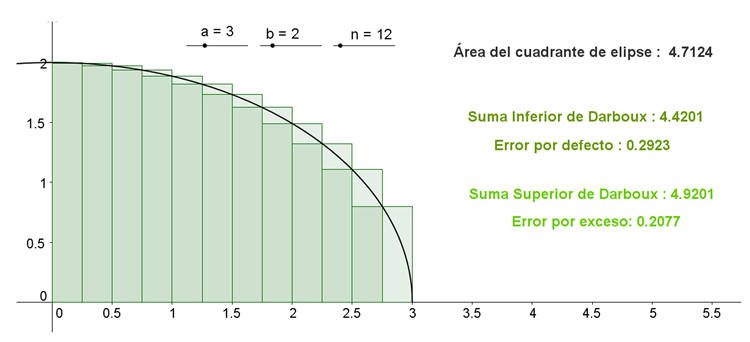 Fuente: Arceet al. (2019)La comprensión de la definición de integral a partir del área requiere una buena comprensión de los conceptos de función, covariación funcional y límite. Aranda y Callejo (2011), Azcárate et al. (1996), Turégano (1997), entre otros, plantean propuestas de enseñanza que enfocan el trabajo de la integral definida desde el cálculo de área de manera previa a la introducción de la función primitiva, el teorema fundamental del cálculo, las técnicas elementales de integración y la Regla de Barrow.Por otro lado, se sugiere presentar actividades en contextos diversos y no sólo los puramente geométricos, donde el cálculo integral para calcular el área pueda ser interpretado como una magnitud, por ejemplo, cuando las funciones relacionan velocidad y tiempo para dar al área una interpretación de desplazamiento, caudal de un grifo y tiempo donde el área se interpreta como volumen de agua vertida, superficie y longitud para que el área pueda ser interpretada como volumen, o fuerza y desplazamiento para interpretar el área como trabajo (magnitud física). B.2. Cambio:- Derivadas: interpretación y aplicación al cálculo de límites.- Aplicación de los conceptos de límite, continuidad y derivabilidad a la representación y al estudio de situaciones susceptibles de ser modelizadas mediante funciones.- La derivada como razón de cambio en la resolución de problemas de optimización en contextos diversos.Algunos de los saberes de este bloque han sido presentados con anterioridad en el bloque B.2. Cambio de Matemáticas I (límite, continuidad y derivada), por lo que se recomienda que, a la hora de abordar los saberes de este bloque, el profesorado se asegure de activar los saberes trabajados en el curso anterior mediante actividades de evaluación inicial. Además, estos saberes también están estrechamente vinculados con los saberes de los bloques D.2. Modelo matemático y D.4. Relaciones y funciones por lo que se sugiere un tratamiento integrado de estos bloques. Los tres saberes de este bloque pueden ser vistos como tres aplicaciones del cálculo diferencial. Aunque en Matemáticas I se abordaba la relación entre límite y derivada, en este caso, se plantea cómo el cálculo diferencial permite resolver ciertas indeterminaciones aplicando la regla de L’Hôpital. Para favorecer la comprensión por parte del alumnado de dicha regla y ofrecer una justificación a la misma, se aconseja que se combinen el registro algebraico-simbólico formal de las funciones f(x)/g(x) y f’(x)/g’(x) con otros registros como listados de valores y las gráficas de ambas funciones empleando programas de representación de funciones, como GeoGebra.  En las situaciones de representación de funciones, el alumnado tiende a mecanizar el proceso del estudio en una serie de pasos desconectados. La ausencia de conexiones entre cada uno de los aspectos estudiados (dominio, simetría, cortes con los ejes, continuidad, signo de la función, asíntotas, crecimiento y decrecimiento, concavidad y convexidad, puntos críticos, etc.) impide que el alumnado pueda relacionar la información obtenida para cada uno de ellos y, en caso de cometer algún error de cálculo, pueda proporcionar informaciones contradictorias que no sean identificadas como tales. Se sugiere que antes de realizar el estudio pormenorizado de la función y realizar su representación gráfica, el alumnado realice un esbozo o dibujo aproximado, basado en el dominio, la continuidad, los puntos de cortes con los ejes y los límites en el infinito. Después el alumnado podrá aplicar el cálculo diferencial para determinar la situación exacta de los máximos y los mínimos y de los puntos de inflexión. Finalmente, también se recomienda que el alumnado pueda emplear programas de representación de funciones con el propósito de corregir los estudios y representaciones gráficas realizadas. En los problemas de optimización, Azcárate et al. (1996) señalan que el alumnado tiene dificultades en tres pasos o fases sucesivas: al traducir el problema planteado a un problema en el que haya que determinar los máximos y mínimos de una función, al aplicar el cálculo diferencial a la función hallada y al interpretar la respuesta en términos del problema resuelto. Estos autores también sugieren que en una secuencia de enseñanza, los primeros problemas de optimización sean de función polinómica y de carácter geométrico para facilitar su resolución y señalan la importancia de que alumnado domine el primer paso o primera fase de resolución, sea cuidadoso en la elección de las variables dependientes e independientes ya que permite simplificar los cálculos en el segundo paso y se percate de que no en todas las funciones que presentan un máximo o mínimo relativo serán las soluciones al problema de optimización, ya que puede que no cumplan con las restricciones del problema o que la función presente discontinuidades. C. Sentido espacialC. Sentido espacialEn Matemáticas II, el recorrido que se hace por los distintos objetos geométricos tridimensionales, es similar al del curso pasado pero con la dificultad que supone añadir un grado de libertad a muchas de las situaciones. Con el soporte didáctico que nos aportan herramientas como Geogebra, daremos al sentido espacial apoyo visual y estratégico. El desarrollo de este sentido, permitirá al alumnado avanzar en el nivel de abstracción que requiere el estudio de fenómenos que precisan ser matematizados. Al igual que sucedía en Matemáticas I, se necesita un buen soporte numérico y algebraico para afrontar este saber con garantías.En Matemáticas II, el recorrido que se hace por los distintos objetos geométricos tridimensionales, es similar al del curso pasado pero con la dificultad que supone añadir un grado de libertad a muchas de las situaciones. Con el soporte didáctico que nos aportan herramientas como Geogebra, daremos al sentido espacial apoyo visual y estratégico. El desarrollo de este sentido, permitirá al alumnado avanzar en el nivel de abstracción que requiere el estudio de fenómenos que precisan ser matematizados. Al igual que sucedía en Matemáticas I, se necesita un buen soporte numérico y algebraico para afrontar este saber con garantías.Conocimientos, destrezas y actitudesOrientaciones para la enseñanzaC.1. Formas geométricas de dos y tres dimensiones:- Objetos geométricos de tres dimensiones: análisis de las propiedades y determinación de sus atributos.- Resolución de problemas relativos a objetos geométricos en el espacio representados con coordenadas cartesianas.El desarrollo del sentido espacial en segundo de bachillerato implica el conocimiento de los objetos geométricos del espacio tridimensional, rectas y planos. Las herramientas necesarias para su puesta en escena, como son las operaciones entre vectores y el cálculo matricial, han sido descritas en el sentido numérico. El estudio de las relaciones de dependencia e independencia lineal se debe hacer simultáneamente de forma analítica, a través de combinaciones lineales, y geométrica, estudiando el paralelismo y los vectores coplanarios mediante aplicaciones como Geogebra. Por ejemplo:- Vectores paralelos en el espacio. https://www.geogebra.org/m/wds4wwwb- Vectores coplanarios. https://www.geogebra.org/m/mtssw798Estos conceptos desembocan en la definición del rango de una matriz. En esta página se abordan desde dos puntos de vista, geométrico y algebraico:https://www.geogebra.org/m/DXFDN9ueLos puntos del espacio, sus vectores de posición y los vectores que determinan, se trabajarán de forma análoga a la geometría del plano. En este curso, al aparecer los vectores en el espacio tridimensional, además del módulo y del producto escalar, se estudian los productosvectorial y mixto.Más allá del conocimiento de las fórmulas para calcular correctamente estas operaciones, se recomienda incidir en las diferencias entre ellas, sus significados y utilidades. Así, el productoescalar se puede seguir empleando para evaluar si dos vectores son perpendiculares y para averiguar ángulos y proyecciones. El producto vectorial permite encontrar el vector perpendicular a dos vectores y se utilizará para calcular el área de un paralelogramo y de un triángulo en un sistema de coordenadas cartesianas (lo que permite el desarrollo de saberes relativos al sentido de la medida).Además, el producto vectorial estápresente en el tratamiento de magnitudes vectoriales en otras materiascomo la física, relacionado con la cantidad de movimiento angular o conlos campos magnéticos y las fuerzas.Finalmente, el producto mixto se introduce como una operación derivada de la combinación de los productos escalar y vectorial. A través de este producto podemos averiguar si tres vectores son coplanares y permitecalcular el volumen del paralelepípedo definido por tres vectores o cuatro puntos no coplanarios. Para visualizar los seis tetraedros contenidos en un paralelepípedo se puede recurrir a animaciones realizadas con Geogebra: https://www.geogebra.org/m/vs99YPq5C.2. Localización y sistemas de representación:- Relaciones de objetos geométricos en el espacio: representación y exploración con ayuda de herramientas digitales.- Expresiones algebraicas de los objetos geométricos en el espacio: selección de la más adecuada en función de la situación a resolver.Para describir la ecuación vectorial de la recta en el espacio, es muy conveniente apoyar la explicación con un soporte informático que permita comprender la construcción de una recta a partir de un punto del espacio y una dirección. Esta construcción es idéntica a la que se ha hecho en Matemáticas I pero en tres dimensiones. El recorrido por las ecuaciones paramétrica y continua de la recta es similar al del curso anterior.Para la construcción del plano en el espacio, resulta coherente comenzar también con su forma vectorial y conviene apoyarla con un programa de geometría dinámica. Para comprender el uso de dos parámetros en la ecuación vectorial, resulta didáctico hacer al alumnado recorrer distintos puntos de la clase limitando sus movimientos a dos únicas direcciones.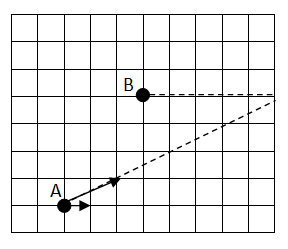 Por ejemplo, para ir del punto A al punto B del aula, combinamos 4 veces una dirección (primer vector) y -5 veces la otra (segundo vector). Con esto se pretende que comprendan qué significa que con dos grados de libertad se genera todo un plano.Respecto a la ecuación general del plano, hay que recurrir al álgebra de matrices a través del estudio del rango de una matriz, aplicando que una matriz 3x3 con rango 2 tiene determinante igual a cero.A partir de aquí ya se podrá hablar de ecuaciones de la recta dadas como intersección de planos y sus relaciones con los sistemas de ecuaciones lineales que ya se habrán visto. C3. Visualización, razonamiento y modelización geométrica:- Representación de objetos geométricos en el espacio mediante herramientas digitales.- Modelos matemáticos (geométricos, algebraicos...) para resolver problemas en el espacio. Conexiones con otras disciplinas y áreas de interés.- Conjeturas geométricas en el espacio: validación por medio de la deducción y la demostración de teoremas.- Modelización de la posición y el movimiento de un objeto en el espacio utilizando vectores.Para que la geometría del espacio tenga utilidad, se debe trabajar en contexto matemático a través de la resolución de problemas geométricos de distinta índole. Una vez se conocen los elementos básicos (rectas y planos) se van planteando cuestiones relativas a paralelismo, perpendicularidad e incidencia y su relación con el álgebra a medida que van surgiendo.Los problemas consisten principalmente en hallar, calcular, discutir y también en demostrar cuestiones tanto particulares (demuestra que estos planos son perpendiculares…) como generales, por ejemplo “dado el plano Ax+By+Cz+D=0, demuestra que el vector (A,B,C) es perpendicular al plano”. D. Sentido algebraicoD. Sentido algebraicoEn este curso se sigue trabajando con el enfoque del álgebra cuyo foco son trabajo con patrones en búsqueda de la generalidad desde lo particular y uso de lo general en lo particular, así como en la resolución de sistemas y ecuaciones y en la relación funcional entre dos variables, ampliando también el uso de la acepción del álgebra para la manipulación  de estructuras en su aspecto más formal como matrices, determinantes  y simplificación de expresiones algebraicas.En este curso se sigue trabajando con el enfoque del álgebra cuyo foco son trabajo con patrones en búsqueda de la generalidad desde lo particular y uso de lo general en lo particular, así como en la resolución de sistemas y ecuaciones y en la relación funcional entre dos variables, ampliando también el uso de la acepción del álgebra para la manipulación  de estructuras en su aspecto más formal como matrices, determinantes  y simplificación de expresiones algebraicas.Conocimientos, destrezas y actitudesOrientaciones para la enseñanzaD.1. Patrones:- Generalización de patrones en situaciones diversas.Se sugiere en este curso incluir actividades que sigan reforzando el razonamiento algebraico en su enfoque más estructural buscando regularidades para llegar a la generalización de patrones con objetos matemáticos como las matrices y las derivadas de funciones en casos sencillos y buscar después la particularización.Ejemplos para trabajar este apartado podrían ser los siguientes:(a)     Con la matriz ,  calcular A2, A3, An  y A29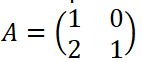 (b)     Con la matriz    , calcular An  y A40-2A37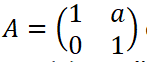 (c)      Dada la función   , calcular  su derivada n-ésima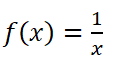 (d)     Dada la función  , calcular  su derivada n-ésima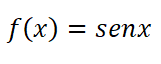 (e)     Dada la función  , calcular  su derivada n-ésima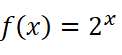 D.2. Modelo matemático:- Relaciones cuantitativas en situaciones complejas: estrategias de identificación y determinación de la clase o clases de funciones que pueden modelizarlas.- Sistemas de ecuaciones: modelización de situaciones en diversos contextos.- Técnicas y uso de matrices para, al menos, modelizar situaciones en las que aparezcan sistemas de ecuaciones lineales o grafosEs conveniente centrarse en situaciones de contexto en las que haya una relación entre dos variables clara, pero tengamos la necesidad de encontrar otra relación que sea la mejor posible en un determinado contexto. La elección de esa función requiere una cierta dosis de creatividad y entra dentro de la categoría de los problemas de optimización. Es posible analizar estos modelos con herramientas informáticas proporcionando así diversos sistemas de representación razonando si es o no adecuado al contexto y si la solución que proporciona es también válida.Trabajar con contextos donde intervengan hasta tres incógnitas que puedan traducirse mediante un sistema de ecuaciones, variando el número de incógnitas y ecuaciones (2 y 3, 3 y 2, 3 y 3, 4 y 3…) y estudiar la validez de dicho modelo analizando las posibles soluciones que ofrece en el contexto. Utilizar programas tecnológicos para poder reflexionar sobre situaciones con mayor número de variables y/o ecuaciones. Uso de matrices y sus propiedades para representar esas relaciones y la validez del modelo Representar las relaciones que provoca un determinado contexto entre cantidades y/o variables por medio del objeto matemático de matriz valorando su utilidad. En este curso, dentro de este apartado sobre modelos matemáticos, también se puede proponer establecer la relación entre las matrices y los grafos, que aparecen como saberes del sentido espacial (bloque C.3), mediante situaciones introductorias sencillas donde haya que modelar las conexiones entre cuatro lugares en un mapa, estudiar con su matriz de adyacencia y su cuadrado, el número de conexiones para ir de un lugar a otro de un solo camino o como combinación de otros.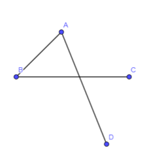 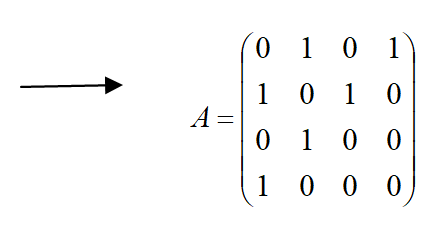 D.3. Igualdad y desigualdad:- Formas equivalentes de expresiones algebraicas en la resolución de sistemas de ecuaciones e inecuaciones, mediante cálculo mental, algoritmos de lápiz y papel, y con herramientas digitales.- Resolución de sistemas de ecuaciones en diferentes contextos.En este curso se introducen como nuevas expresiones algebraicas las ecuaciones y sistemas matriciales, siendo una de sus aplicaciones el cálculo de la matriz inversa. De nuevo este bloque está en estrecha relación y ha de trabajarse simultáneamente con el apartado A.1 de sentido numérico en los que se presentan nuevos objetos matemáticos como las matrices y los determinantes. En cuanto al trabajo con sistemas de ecuaciones, y dado que una de las representaciones de un sistema de ecuaciones lineales es mediante una matriz, es importante trabajar con el Teorema de Rouche-Frobenius para clasificar los sistemas y sus soluciones, atendiendo a la relación entre el rango de la matriz de coeficientes del sistema, la matriz ampliada y el número de soluciones. Para la resolución del sistema se pueden utilizar tanto los métodos ya conocidos por el alumnado de reducción, igualación, sustitución o una combinación de los mismos si la situación lo requiere, y el método de Gauss. Se introduce en este apartado de resolución de sistemas el uso de parámetros dentro del enfoque del álgebra de manejo de expresiones y estructuras, de forma que el parámetro puede aparecer como coeficiente de la matriz de coeficientes del sistema, y la solución del mismo dependerá de los valores que pueda tomar; o bien aparecerá como número que recorre la recta real en la expresión de las soluciones de sistemas compatibles indeterminados. Además el alumnado debe manejarse ya con soltura en la resolución de ecuaciones  e inecuaciones trabajadas en cursos anteriores, ya que las seguirá utilizando como herramienta para el estudio de propiedades de funciones (monotonía, puntos de corte, curvatura….)D.4. Relaciones y funciones:- Representación, análisis e interpretación de funciones con herramientas digitales.- Propiedades de las distintas clases de funciones: comprensión y comparación.Este curso se sigue trabajando y profundizando en las funciones del curso anterior: lineales, cuadráticas, racionales e irracionales sencillas, exponenciales, logarítmicas y trigonométricas y se amplía con funciones que son el resultado de operaciones y composiciones entre ellas. Además, como en el curso anterior, este apartado se encuentra vinculado estrechamente con los saberes del bloque B.2. del sentido de la medida de esta asignatura.Con soporte digital e informático, se profundiza en las propiedades de estas funciones (dominio, recorrido, signo, puntos de corte, periodicidad, simetrías, continuidad, monotonía, curvatura, asíntotas…), trabajando tanto la comprensión gráfica del concepto como relacionando las propias características de una función para sobre ellas argumentar otras. Por ejemplo, razonar la existencia de un máximo o un mínimo relativo en una función atendiendo a su monotonía y continuidad en el intervalo correspondiente si es el caso, sin tener que realizar sistemáticamente el criterio de la segunda derivada.Es importante manejar en este campo la representación numérica de la función (tablas), la operatoria con lenguaje algebraico y la representación gráfica y saber interpretar y comprender cada una de ellas en conjunto armonioso con las otras, en las diferentes características estudiadas. Por lo tanto, si se calcula la ecuación de una asíntota mediante técnicas de cálculos de límites, también hay que comprenderlo con una tabla de valores (hoja de cálculo) o una visualización de la función y la asíntota (uso de herramienta informática), y lo mismo para puntos de discontinuidad, o monotonía.Para dar sentido al cálculo de asíntotas, conviene proponer ejercicios de contextos relacionados con modelos de población o situaciones de producción, por ejemplo, en los que la función que explica el modelo posea asíntotas que nos permiten predicciones fiables “a la larga” con modelos lineales más sencillos de trabajar que el modelo de función inicial, facilitando así la comprensión del concepto de tendencia y de infinito al alumnado.Ejemplo: Supongamos  que la función 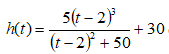 explica la evolución de una determinada población. (a) Calcula el número de habitantes de dicha población, en el instante inicial, al cabo de 10 años y al cabo de 150 años. (b) Calcula su asíntota oblicua y(t), calcula su valor también para 10 y 150 años. (c) Compara el error absoluto y relativo cometido al predecir h(t) con y(t) a los 10 años y a los 150 años. (d) ¿Qué pasará con el error relativo con los años, si sigue sirviendo la función h(t) como modelo explicativo de la evolución de esa población?Este apartado del sentido algebraico está en conexión profunda con el sentido de la medida de este curso y se trabajan de forma conjunta en todo momento, por lo que se tendrán en cuenta las orientaciones recogidas en el bloque B1 y B2 en relación a derivadas e integrales. En relación a las derivadas, son interesantes situaciones tanto de identificar una función o decir características de la misma atendiendo a cómo es la representación de su primera o segunda derivada en casos sencillos.Ejemplo 1: Observa la gráfica de la función f(x) y haz una representación aproximada de cómo podría ser f´(x)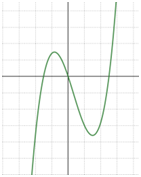 Ejemplo 2:Dada la gráfica de f´(x):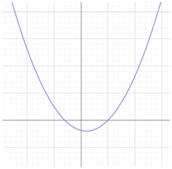 ¿Cuál de las siguientes representaciones corresponde a f(x)?a)    b)   c)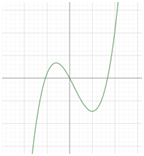 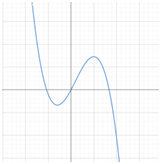 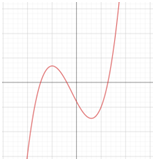   Argumenta la respuesta en base a las características de la función.D.5. Pensamiento computacional:- Formulación, resolución y análisis de problemas de la vida cotidiana y de la Ciencia y la Tecnología empleando las herramientas o los programas más adecuados.- Análisis algorítmico de las propiedades de las operaciones con matrices, los determinantes y la resolución de sistemas de ecuaciones lineales.El Pensamiento computacional lleva asociados la práctica con datos, la abstracción, los algoritmos, la descomposición, la generalización, la selección de estrategias para resolver un problema, seleccionar los pasos a dar para ello, por lo que va de la mano con el razonamiento matemático y la resolución de problemas. Implica la práctica con datos, con la modelización y la simulación y permite que el alumnado investigue fenómenos o bien con modelos computacionales ya creados, y también les permite la creación de modelos que involucran procesos algorítmicos y sistemáticos (método de Gauss para la resolución de sistemas y para el cálculo de la matriz inversa, propiedades de los determinantes, por ejemplo)  que se pueden desarrollar o bien  con lápiz y papel, o con medios tecnológicos, pero que no dejan de ser componentes del pensamiento computacional.El trabajar los apartados  D1 (patrones),D2 (modelos) y D3(resolución de ecuaciones y sistemas),  con lápiz y papel pero también y dando peso al apoyo de  hojas de cálculo,  calculadoras científicas, programas como Derive, Geogebra, Desmos y otros similares proporciona al  alumnado potenciar su razonamiento matemático, sus estrategias en la resolución de problemas y mejorar el uso y manipulación   de herramientas computacionales en el mundo tecnológico en el que ya viven inmersos, ya que al manejar modelos creados por ellos también van a poder evaluar las ventajas y desventajas de ese modelo y eso también es razonamiento matemático . Por lo tanto este apartado D5 es importante verlo incluido en el trabajo y desarrollo de los anteriores incidiendo en el razonamiento y argumentación de las respuestas, ya que el pensamiento computacional es una forma de pensar matemáticamente que no tiene sentido tratar de forma aislada.E. Sentido estocásticoE. Sentido estocásticoEl desarrollo del sentido estocástico está asociado a la alfabetización estadística y probabilística. En primer curso se ha insistido en el trabajo de interpretación de datos, su evaluación crítica, y realizar juicios y valoraciones para expresar opiniones respecto a fenómenos estocásticos. En este curso se incidirá en la capacidad para acceder, utilizar, interpretar y comunicar información e ideas relacionadas con la probabilidad, con el fin de participar y gestionar eficazmente diversas situaciones de incertidumbre y riesgo del mundo real, ya sea en la vida cotidiana, política o en contextos científico tecnológicos. El desarrollo del sentido estocástico está asociado a la alfabetización estadística y probabilística. En primer curso se ha insistido en el trabajo de interpretación de datos, su evaluación crítica, y realizar juicios y valoraciones para expresar opiniones respecto a fenómenos estocásticos. En este curso se incidirá en la capacidad para acceder, utilizar, interpretar y comunicar información e ideas relacionadas con la probabilidad, con el fin de participar y gestionar eficazmente diversas situaciones de incertidumbre y riesgo del mundo real, ya sea en la vida cotidiana, política o en contextos científico tecnológicos. Conocimientos, destrezas y actitudesOrientaciones para la enseñanzaE.1. Incertidumbre:- La probabilidad como medida de la incertidumbre asociada a fenómenos estocásticos: interpretación subjetiva, clásica y frecuentista- Cálculo de probabilidades en experimentos compuestos. Probabilidad condicionada e independencia entre sucesos aleatorios. Diagramas de árbol y tablas de contingencia.- Teoremas de la probabilidad total y de Bayes: resolución de problemas e interpretación del teorema de Bayes para actualizar la probabilidad a partir de la observación y la experimentación y la toma de decisiones en condiciones de incertidumbre.En este nivel, en el cálculo de probabilidades en experimentos simples y compuestos se continúa en la línea comenzada en Matemáticas I, trabajando de forma más profunda las tablas de contingencia y los diagramas de árbol ya que fomentan la comprensión de los cálculos de probabilidad en situaciones en las que tener una información sobre la ocurrencia de sucesos relacionados con otro que nos interesa estudiar, nos condiciona o no la probabilidad del suceso que es de nuestro interés, trabajando por lo tanto la probabilidad condicional y ayudando al alumnado a diferenciar independencia de incompatibilidad, que suele ser un fallo frecuente. Se centra la probabilidad sobre todo en su interpretación subjetiva y clásica. Esto, junto con el trabajo de álgebra de sucesos, permitirá acercar al alumnado al teorema de la probabilidad total.A veces no conocemos la probabilidad de lo que va a pasar en cuanto a un suceso, pero sí la probabilidad de que eso ocurra bajo determinadas condiciones y ello es lo que permitirá comprender mejor el resultado del teorema de la probabilidad total. Puede ser conveniente un apoyo gráfico (tipo de diagramas de Venn) para visualizar los teoremas.Algunas situaciones didácticas que pueden trabajarse en este apartado pueden ser ejercicios de canales y laberintos y aparato de Galton, ensayos de Bernouilli, así como problemas en los que se trabaje la fiabilidad de una muestra o de una afirmación en función de los datos empíricos registrados. En Godino, Batanero y Cañizares (1987) se pueden encontrar otros tipos de situaciones didácticas para el desarrollo de estos saberes.La representación de la información en un diagrama de árbol es una herramienta fundamental para introducir y justificar teoremas importantes de probabilidad (Total y Bayes) y que el alumnado pueda resolver este tipo de situaciones de proporcionalidad condicionada (de Hierro, Batanero y Beltrán-Pellicer, 2018). Algunas de las dificultades del alumnado referidos a la comprensión del teorema de Bayes son por un lado, la confusión que les produce diferenciar entre probabilidad conjunta, probabilidad simple, probabilidad condicional a posteriori y probabilidad condicional a priori, si bien estas dificultades son menores en aquel alumnado que es capaz de identificar los datos del problema y situarlos en un diagrama de árbol correcto que les facilita una correcta construcción de la partición muestral; por otro lado, pueden arrastrar errores de operatoria proporcional cometiendo errores del tipo calcular el 20% del 30%. En Batanero, Ortiz y Serrano (2007) podemos encontrar un listado más exhaustivo de las dificultades del alumnado.En situaciones de juego es interesante trabajar el concepto esperanza matemática y de “juego equitativo” en situaciones sencillas y razonar de forma crítica a través de ello sobre creencias populares sobre el juego y las consecuencias que pueden derivar de ello.E.2. Distribuciones de probabilidad:- Variables aleatorias discretas y continuas. Parámetros de la distribución.- Modelización de fenómenos estocásticos mediante las distribuciones de probabilidad binomial y normal. Cálculo de probabilidades asociadas mediante herramientas tecnológicas.Conectar las distribuciones empíricas con las de probabilidad como modelo teórico no es un concepto sencillo. En Secundaria ya se propone trabajar con actividades que permitan el acercamiento con variables discretas como por ejemplo el lanzamiento de dos dados y observar la suma de sus caras o bien lanzar cuatro monedas y contar el número de caras que ofrece un modelo binomial de probabilidad (https://www.geogebra.org/m/pmxXRa55). Para aclarar el concepto de si una situación responde a un modelo Binomial o no, pueden trabajarse actividades de razonamiento como la que aparece en https://nrich.maths.org/13892  Para acercarnos a la variable continua se pueden recoger datos de pesos o alturas del INE (o cualquier otra variable continua de otras bases de datos que sean accesibles) y mediante tratamiento informático estudiar la forma de su distribución para aproximarnos al modelo de la Normal y desde ahí trabajar el cálculo de probabilidades con ella. El uso de herramientas informáticas permite dar más espacio a la interpretación razonada de las distribuciones y sus parámetros y no conviene por lo tanto priorizar la inversión de tiempo en la realización mecánica de operaciones únicamente.Para casos discretos de gran número de datos y aprovechando las applets informáticas se puede razonar de la conveniencia de aproximar una variable discreta binomial por una Normal en según qué casos y utilizarlo en problemas de contexto.Del mismo modo es conveniente usar simulaciones y herramientas como https://www.geogebra.org/m/ueaxe2dy en la que se muestra de forma muy visualporqué una distribución Binomial en determinadas condiciones puede aproximarse por una distribución Normal.F. Sentido socioafectivoF. Sentido socioafectivoEl desarrollo de esta competencia conlleva identificar y gestionar las propias emociones en el proceso de aprendizaje de las matemáticas, reconocer las fuentes de estrés, ser perseverante en la consecución de los objetivos, pensar de forma crítica y creativa, crear resiliencia y mantener una actitud proactiva ante nuevos retos matemáticos. Asimismo, implica mostrar empatía por los demás, establecer y mantenerrelaciones positivas, ejercitar la escucha activa y la comunicación asertiva en el trabajo en equipo y tomar decisiones responsables. Para propiciar el trabajo efectivo en estos aspectos es necesario establecer un clima en el aula en el que se favorezcan el diálogo y la reflexión, se fomente la colaboración y el trabajo en equipo, y se valoren los errores y experiencias propias y de los demás como fuente de aprendizaje.Se debe también fomentar la ruptura de estereotipos e ideas preconcebidas sobre las matemáticas asociadas a cuestiones individuales como, por ejemplo, las relacionadas con el género o con la existencia de una aptitud innata para las matemáticas. Con este objetivo se propone, por ejemplo, el uso de actividades que den lugar a un aprendizaje inclusivo (por ejemplo, tareas ricas o actividades de “suelo bajo y techo alto”). Por otra parte, hay que incluir oportunidades para que el alumnado conozca las contribuciones de las mujeres, así como de distintas culturas y minorías, a las matemáticas, a lo largo de la historia y en la actualidad.El desarrollo de esta competencia conlleva identificar y gestionar las propias emociones en el proceso de aprendizaje de las matemáticas, reconocer las fuentes de estrés, ser perseverante en la consecución de los objetivos, pensar de forma crítica y creativa, crear resiliencia y mantener una actitud proactiva ante nuevos retos matemáticos. Asimismo, implica mostrar empatía por los demás, establecer y mantenerrelaciones positivas, ejercitar la escucha activa y la comunicación asertiva en el trabajo en equipo y tomar decisiones responsables. Para propiciar el trabajo efectivo en estos aspectos es necesario establecer un clima en el aula en el que se favorezcan el diálogo y la reflexión, se fomente la colaboración y el trabajo en equipo, y se valoren los errores y experiencias propias y de los demás como fuente de aprendizaje.Se debe también fomentar la ruptura de estereotipos e ideas preconcebidas sobre las matemáticas asociadas a cuestiones individuales como, por ejemplo, las relacionadas con el género o con la existencia de una aptitud innata para las matemáticas. Con este objetivo se propone, por ejemplo, el uso de actividades que den lugar a un aprendizaje inclusivo (por ejemplo, tareas ricas o actividades de “suelo bajo y techo alto”). Por otra parte, hay que incluir oportunidades para que el alumnado conozca las contribuciones de las mujeres, así como de distintas culturas y minorías, a las matemáticas, a lo largo de la historia y en la actualidad.Conocimientos, destrezas y actitudesOrientaciones para la enseñanzaF.1. Creencias, actitudes y emociones:- Destrezas de autoconciencia encaminadas a reconocer emociones propias, afrontando eventuales situaciones de estrés y ansiedad en el aprendizaje de las matemáticas.- Tratamiento del error, individual y colectivo como elemento movilizador de saberes previos adquiridos y generador de oportunidades de aprendizaje en el aula de matemáticas.La resolución de un problema significa comprometerse con la solución de una tarea para la que no se conoce previamente el método de solución. Al abordar los problemas, los estudiantes tienen que razonar matemáticamente, emplear sus conocimientos matemáticos y en ocasiones, adquirir nociones matemáticas nuevas.A través de la resolución de problemas se desarrollan actitudes básicas para el trabajo matemático: perseverancia, flexibilidad, estrategias personales de autocorrección y de superación de bloqueos, confianza en las propias posibilidades, iniciativa personal, curiosidad y disposición positiva a la reflexión sobre las decisiones tomadas y a la crítica razonada, planteamiento de preguntas y búsqueda de la mejor respuesta, aplicando lo aprendido en otras situaciones y en distintos contextos, interés por la participación activa y responsable en el trabajo en pequeño y gran grupo.Observamos que para el desarrollo de estas destrezas no se trata, por tanto, de que los estudiantes reciban instrucción directa sobre educación emocional, ni sobre los componentes de la dimensión afectiva en matemáticas (valores, creencias, actitudes y emociones) y sus diferencias, sino que en la práctica diaria de clase diseñada por el profesorado ponga en juego distintas estrategias facilitadoras del sentido socioafectivo. Por ejemplo: favorecer la construcción de los saberes, en lugar de presentarlos elaborados; permitir y favorecer el uso de estrategias personales en la resolución de problemas para conectar con conocimientos previos e intuiciones; plantear retos y problemas cuya resolución no es evidente en un primer momento y que su solución requiere perseverar; permitir la comunicación de los razonamientos matemáticos, sean correctas o no; favorecer representaciones propias en la resolución de problemas; revisar los pasos seguidos en la resolución de una tarea para plantearse si hay errores o si lo obtenido puede emplearse en otras situaciones; revisar las distintas resoluciones obtenidas, enfatizando en que no hay una única manera de resolver un problema; identificar en las tareas cuáles son los aspectos clave para su resolución y prever qué tipo de andamiaje ofrecer a los estudiantes en caso de bloqueo, etc.F.2. Trabajo en equipo, toma de decisiones, inclusión, respeto y diversidad:- Destrezas para evaluar diferentes opciones y tomar decisiones en la resolución de problemas y tareas matemáticas.- Destrezas sociales y de comunicación efectivas para el éxito en el aprendizaje de las matemáticas.- Valoración de la contribución de las matemáticas y el papel de matemáticos y matemáticas a lo largo de la historia en el avance de la ciencia y la tecnología.El trabajo en pequeños grupos heterogéneos, de tres o cuatro alumnos o alumnas, a ser posible conformados de manera aleatoria, hace que el alumno o la alumna no se tenga que afrontar solo al problema que se plantea y se sienta más seguro al expresar sus ideas en condiciones de igualdad. El objetivo aquí es fomentar la interacción y la conversación entre iguales para discutir diversas formas de abordar un problema y llegar a acuerdos. Cuando la cultura de aula incorpora de forma natural y cotidiana estas interacciones, las estrategias personales que pueda tener cada alumno o alumna de forma espontánea se ven ampliadas y enriquecidas, al mismo tiempo que obliga a utilizar un lenguaje matemático (en sentido amplio, atendiendo a sus diversos registros, desde el lenguaje oral hasta el simbólico-numérico, pasando por diagramas y esquemas) que comprendan los compañeros y las compañeras. En definitiva, hablar de matemáticas ayuda a la propia comprensión.El profesorado debe plantear preguntas abiertas al alumnado, preguntas ricas, que les ayuden a razonar, a cuestionar sus propias ideas y las de los demás y a buscar recursos en el aula que necesiten para resolver el problema. También es vital dejar tiempo para pensar y poder contestar sin anticiparse a la respuesta del alumnado. No es suficiente con lanzar la pregunta y acto seguido, a los pocos segundos, desvelar la respuesta. Las matemáticas son una actividad característica de la especie humana, al igual que la literatura, el arte, la física o la música. Las matemáticas tienen un pasado, un presente y un futuro, y es importante que el alumnado sea consciente de la naturaleza viva de las matemáticas.  Las matemáticas no son algo acabado, sino que, a lo largo de la historia, con la contribución de matemáticos y matemáticas del mundo se han ido construyendo las ideas matemáticas que hoy conocemos y que se encuentran en la base de todas las ciencias. Conocer la Historia de la Matemática conlleva, por una parte, entender mejor el desarrollo y motivación de conceptos e ideas en matemáticas, que en ocasiones aparecen desconectados entre sí dentro del currículo. Por otra parte, puede contribuir a cambiar la percepción del alumnado hacia la asignatura, haciéndola más cercana y coherente. Conocer su historia implica también comprender mejor el papel de las matemáticas en el desarrollo de la ciencia y la tecnología, y les da un contexto. Por último, una perspectiva histórica nos permite abordar cuestiones como las dificultades de acceso a las matemáticas por parte de la mujer y otras minorías a lo largo de los siglos.Se puede hacer un primer acercamiento a la historia de las matemáticas procurando que su campo de estudio resulte cercano al alumnado. En este sentido se pueden encontrar recursos, como el monográfico de Barbin et al. (2018),  la página web Convergence de la MAA (https://www.maa.org/press/periodicals/convergence) o en la web de nrich (https://nrich.maths.org/9443). También es posible encontrar otros materiales como lecturas o audiovisuales de contenido matemático, tanto de ficción como no ficción (podcasts, documentales, entrevistas, etc.).